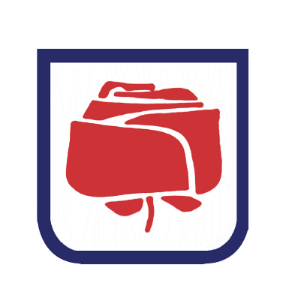 MESTNA OBČINA NOVA GORICAREBALANS-1 PRORAČUNA ZA LETO 2023III. OBRAZLOŽITEVNAČRTA RAZVOJNIH PROGRAMOV2023 - 2026Junij, 2023KAZALOIII. NAČRT RAZVOJNIH PROGRAMOV	912 OBČINSKA UPRAVA	34.893.049 €	902019001 Podlage ekonomske in razvojne politike	170.000 €	9OB084-20-0041 Operativni stroški priprave projektov 2021-2024	170.000 €	904029001 Informacijska infrastruktura	30.000 €	9OB084-21-0052 Nakup računalnikov 2022-2024	30.000 €	904029002 Elektronske storitve	10.000 €	10OB084-21-0053 Nakup programske opreme 2022-2024	10.000 €	1004039003 Razpolaganje in upravljanje z občinskim premoženjem	356.200 €	10OB084-20-0043 Vzdrževanje objektov v lasti občine	123.700 €	10OB084-22-0013 Vzdrževanje objekta "Nova KBM"	171.500 €	11OB084-23-0039 Obnova strehe "Kremelj"	51.000 €	11OB084-23-0041 Obnova strehe "Mostovna"	10.000 €	1106039002 Razpolaganje in upravljanje s premoženjem, potrebnim za delovanje občinske uprave	25.000 €	12OB084-20-0044 Nakup pohištva in druge opreme 2021-2024	25.000 €	1207039001 Pripravljenost sistema za zaščito, reševanje in pomoč	15.000 €	12OB084-23-0040 Nakup in vzdrževanje opreme CZ do leta 2026	15.000 €	1207039002 Delovanje sistema za zaščito, reševanje in pomoč	292.500 €	13OB084-13-0010 Zagotavljanje in vzdrževanje objektov in opreme	92.500 €	13OB084-21-0048 Nakup gasilskega vozila (cisterne) za PGD Čepovan	0 €	13OB084-23-0006 Sredstva iz požarnega sklada 2023-2027	200.000 €	1308029002 Notranja varnost	28.600 €	14OB084-23-0011 Projekt SAFE CITIES	28.600 €	1411029001 Strukturni ukrepi v kmetijstvu in živilstvu	140.000 €	14OB084-13-0012 Spodbude za urej. zemljišč, posp. in razvoj kmetij	140.000 €	1411029002 Razvoj in prilagajanje podeželskih območij	261.295 €	15OB084-16-0022 LAS - Hiša aleksandrink	171.708 €	15OB084-19-0035 LAS - konjeniške poti	5.124 €	15OB084-22-0005 LAS - Razvoj novih potencialov v vinogradništvu in enoturizmu spodnje Vipavske doline – ENOTOUR 2	24.406 €	16OB084-22-0009 Prehod na sonaravno prehrano	60.057 €	1711029003 Zemljiške operacije	175.487 €	17OB084-13-0015 Komasacije in sanacije nedokončanih komasacij	175.487 €	1712069001 Spodbujanje rabe obnovljivih virov energije	20.000 €	18OB084-23-0086 Postavitev malih sončnih elektrarn	20.000 €	1812079001 Oskrba s toplotno energijo	235.000 €	18OB084-23-0045 Manjše obnove in nadgradnje na sistemu daljinskega ogrevanja	10.000 €	18OB084-23-0053 Priključitev bazena na sistem daljinskega ogrevanja	75.000 €	18OB084-23-0054 Obnova toplotnih postaj v Cankarjevem naselju	0 €	19OB084-23-0075 Priklop Rejčeva	150.000 €	1913029001 Upravljanje in tekoče vzdrževanje občinskih cest	862.848 €	19OB084-19-0041 Gradnja kolesarske povezave Ozeljan-Kromberk	0 €	19OB084-20-0049 Revitalizacija čezmejne pešpoti na Kapelo	101.373 €	19OB084-21-0003 OPPN ob železniški - Majske poljane	761.475 €	2013029002 Investicijsko vzdrževanje in gradnja občinskih cest	4.619.905 €	20OB084-17-0009 Vzpostavljanje povezanega kolesarskega omrežja Nove Gorice	3.196.408 €	20OB084-20-0030 Rekonstrukcije in sanacije prometne infrastrukture	264.000 €	22OB084-20-0031 Manjši posegi v cestno infrastrukturo KS 2021-2024	7.000 €	23OB084-20-0047 Ukrep trajnostne mobilnosti JPP	913.797 €	24OB084-21-0047 Cestne povezave na Trnovski in Banjški planoti	47.000 €	24OB084-23-0047 Nujne in nepredvidene sanacije	86.700 €	24OB084-23-0048 Vzdrževalna dela na mestnih ulicah	50.000 €	25OB084-23-0083 Izvajanje parkirne politike	40.000 €	25OB084-23-0085 Urejanje in vzdrževanje povezovalne kolesarske poti v solkanskem športnem parku	15.000 €	2613029003 Urejanje cestnega prometa	132.320 €	26OB084-21-0026 e-Parkirišče za obiskovalce vasi Tabor nad Dornberkom	7.320 €	26OB084-23-0034 Trajnostno urejanje prometa	107.000 €	26OB084-23-0051 Projektna dokumentacijo za izvedbo avtobusnih postajališč Rožni Dolini	18.000 €	2713029004 Cestna razsvetljava	137.000 €	27OB084-23-0052 Izločitev 40 prižigališč javne razsvetljave iz trafopostaj	22.000 €	27OB084-23-0058 Dograditev javne razsvetljave Cankarjevega naselja	20.000 €	27OB084-23-0059 Zmanjšanje priključnih moči v prižigališčih javne razsveljave	0 €	28OB084-23-0060 Zamenjava svetilk na podhodu ulice Gradnikove brigade	50.000 €	28OB084-23-0061 Širitev javne razsvetljave	45.000 €	2813029006 Investicijsko vzdrževanje in gradnja državnih cest	262.100 €	29OB084-16-0001 Krožišče Ajševica	90.100 €	29OB084-21-0055 REKO Vzhodna razbremenilna cesta v Novi Gorici (Vodovodna cesta)	172.000 €	2914029001 Spodbujanje razvoja malega gospodarstva	531.890 €	30OB084-13-0184 Subvencioniranje komunalnega prispevka in nakupa zemljišč	150.000 €	30OB084-14-0008 Spodbujanje začetnih inv. in inv. v razširjanje dejavnosti	180.000 €	30OB084-14-0014 Spodbujanje promocijskih aktivnosti podjetij	40.000 €	31OB084-22-0007 Lodge	45.490 €	31OB084-23-0046 Projekti za spodbujanje razvoja gospodarstva	53.400 €	32OB084-23-0050 Projekti v podporo visokotehnološkega gospodarstva	63.000 €	3214039002 Spodbujanje razvoja turizma in gostinstva	60.462 €	32OB084-18-0031 Walk of Peace - interreg SLO-ITA	12.495 €	32OB084-23-0003 Projekt K.U.S.A. - vzpostavitev in zagon Centra za kulturo sadja Kojsko	18.260 €	33OB084-23-0072 Zeleni vstopni center v turistično varovano območje Lijak	29.707 €	3315029001 Zbiranje in ravnanje z odpadki	177.628 €	34OB084-23-0001 Projekt Waste design 2.0.	7.428 €	34OB084-23-0010 Nakup čistilne naprave - CERO	40.000 €	34OB084-23-0042 Vzdrževalna dela na zaprtem odlagališču do leta 2024	30.200 €	35OB084-23-0043 Ekološki otoki	100.000 €	3515029002 Ravnanje z odpadno vodo	433.300 €	36OB084-13-0077 Inv. vzdrževalna dela - ravnanje z odpadno vodo	0 €	36OB084-15-0006 Kanalizacija Gradišče	5.000 €	36OB084-16-0012 Subvencioniranje izgradnje malih komunalnih ČN	20.000 €	36OB084-20-0016 Investicijsko vzdrževanje ČN 2020-2024	100.000 €	37OB084-23-0015 KS Branik - javna kanalizacija	91.300 €	37OB084-23-0017 KS Dornberk - javna kanalizacija	0 €	37OB084-23-0018 KS Gradišče nad Prvačino - javna kanalizacija	0 €	38OB084-23-0024 KS Nova Gorica - javna kanalizacija	101.000 €	38OB084-23-0025 KS Osek - Vitovlje - javna kanalizacija	18.000 €	39OB084-23-0026 KS Ozeljan - Šmihel - javna kanalizacija	20.000 €	39OB084-23-0027 KS Prvačina- javna kanalizacija	0 €	39OB084-23-0029 KS Rožna Dolina - javna kanalizacija	28.000 €	40OB084-23-0030 KS Solkan - javna kanalizacija	50.000 €	40OB084-23-0031 KS Šempas - javna kanalizacija	0 €	40OB084-23-0070 KS Grgarske ravne  - javna kanalizacija	0 €	4115059001 Ohranjanje biotske raznovrstnosti in varstvo naravnih vrednot	57.744 €	41OB084-23-0084 GRENNAT - Zelena infrastruktura in omrežje Natura 2000 za trajnostni čezmejni razvoj	3.714 €	41OB084-23-0088 Projekt MEDS GARDEN+	54.030 €	4115069001 Informacijski sistem varstva okolja in narave	6.230.357 €	42OB084-15-0009 Revitalizacija območja ob nekdanji meji in Odvodnik Soča	100.000 €	42OB084-17-0008 Projekt VIPava	750.012 €	42OB084-18-0038 URBINAT	153.989 €	43OB084-18-0041 GREVISLIN	650 €	44OB084-18-0044 Odvajanje in čiščenje odpadne vode v porečju Soče - Aglomeracija Kromberk	4.516.311 €	45OB084-20-0033 Regulacija potoka Liskur	206.042 €	45OB084-20-0046 Širitev sistema izposoje koles GO2GO	499.040 €	46OB084-23-0087 Viri onesnaženja z delci v Novi Gorici	4.313 €	4616029003 Prostorsko načrtovanje	200.000 €	47OB084-21-0042 Strateški prostorski akti	80.000 €	47OB084-21-0043 Izvedbeni prostorski akti	10.000 €	47OB084-23-0033 Prostorski akti, strokovne podlage in ostala dokumentacija	110.000 €	4816039001 Oskrba z vodo	610.000 €	48OB084-16-0016 Vodarna Mrzlek	110.000 €	48OB084-20-0020 Magistralni vodovod DN 700	0 €	48OB084-23-0014 KS Banjšice - javni vodovod	0 €	49OB084-23-0016 KS Branik - javni vodovod	0 €	49OB084-23-0019 KS Dornberk - javni vodovod	0 €	50OB084-23-0020 KS Čepovan - javni vodovod	10.000 €	50OB084-23-0021 KS Grgar - javni vodovod	0 €	50OB084-23-0022 KS Kromberk - Loke - javni vodovod	123.600 €	51OB084-23-0023 KS Lokovec - javni vodovod	0 €	51OB084-23-0028 KS Lokve, Lazna - javni vodovod	0 €	51OB084-23-0032 KS Nova Gorica - javni vodovod	218.500 €	51OB084-23-0062 KS Osek-Vitovlje - javni vodovod	45.400 €	52OB084-23-0063 KS Ozeljan-Šmihel - javni vodovod	7.500 €	52OB084-23-0064 KS Prvačina - javni vodovod	5.000 €	52OB084-23-0065 KS Ravnica - javni vodovod	0 €	52OB084-23-0066 KS Rožna Dolina - javni vodovod	75.000 €	53OB084-23-0067 KS Solkan - javni vodovod	5.000 €	53OB084-23-0068 KS Trnovo - javni vodovod	0 €	53OB084-23-0069 KS Šempas - javni vodovod	0 €	53OB084-23-0071 KS Grgarske ravne - javni vodovod	10.000 €	5416039002 Urejanje pokopališč in pogrebna dejavnost	180.000 €	54OB084-23-0055 Rekonstrukcija mrliške vežice Branik	130.000 €	54OB084-23-0056 Širitev pokopališča v Stari Gori - projektna dokumentacija	30.000 €	54OB084-23-0057 Investicijsko vzdrževanje pokopališča v Stari Gori	20.000 €	5516039005 Druge komunalne dejavnosti	1.935.179 €	55OB084-18-0029 Izgradnja poslovno-ekonomske cone Nova Gorica - Kromberk	1.648.299 €	55OB084-19-0042 Ureditev potoka Potok v naseljih Potok in Draga pri Dornberku	21.580 €	57OB084-21-0054 Prenova zunanjih površin v Cankarjevem naselju v letu 2022	30.300 €	58OB084-23-0002 Ureditev mestnih sanitarij	75.000 €	58OB084-23-0009 Vrnitev dela komunalnega prispevka - Majske poljane	50.000 €	58OB084-23-0076 Zasipanje zemljišč zaradi izravnave terena	110.000 €	5816059003 Drugi programi na stanovanjskem področju	11.714 €	59OB084-19-0034 Projekt za izgradnjo območja stanovanjske gradnje - Liskur	11.714 €	5916069001 Urejanje občinskih zemljišč	50.000 €	60OB084-20-0038 Programi opremljanja za območje MONG v obdobju 2020-2023	50.000 €	6016069002 Nakup zemljišč	329.400 €	60OB084-13-0102 Nakup zemljišč in stavb	329.400 €	6017029001 Dejavnost zdravstvenih domov	5.871.280 €	61OB084-20-0003 Gradnja prizidka k ZD Nova Gorica - faza 3	5.871.280 €	6118029001 Nepremična kulturna dediščina	2.537.349 €	61OB084-16-0010 Sof. obnove nepremične kulturne dediščine	60.000 €	61OB084-19-0044 Revitalizacija Rafutskega parka z ureditvijo dostopa	2.235.089 €	62OB084-22-0003 Rekonstrukcija Laščakove vile	80.000 €	63OB084-22-0008 Revitalizacija gradu Rihemberk - s postopno obnovo kulturnega spomenika do leta 2030	61.500 €	64OB084-23-0004 Projekt SPACES4DESIGN (Bauhaus)	0 €	65OB084-23-0089 Projekt SINGERS CORNERS	40.000 €	66OB084-23-0091 Investicijsko vzdrževanje in nakup opreme - Goriški muzej	60.760 €	6618029002 Premična kulturna dediščina	4.000 €	67OB084-16-0009 Galerija - Nakup likovnih del	4.000 €	6718039001 Knjižničarstvo in založništvo	0 €	67OB084-23-0035 Sofinanciranje nakupa bibliobusa	0 €	6718039005 Drugi programi v kulturi	5.733.696 €	68OB084-13-0106 Inv. vzdrževanje in nakup opreme Goriška knjižnica	15.000 €	68OB084-13-0107 Inv. vzdrževanje in nakup opreme -  Kulturni dom	15.000 €	68OB084-21-0040 Delovanje javnega zavoda GO!2025	2.800.000 €	69OB084-22-0001 Projekt FARO	10.474 €	69OB084-22-0006  EPK GO!2025 - Revitalizacija Trga Evrope	535.433 €	70OB084-22-0010 Vzpostavitev goriškega knjižnega središča	511.674 €	71OB084-23-0012 Sofinanciranje večletnih kulturnih programov	100.000 €	71OB084-23-0077  EPK GO!2025 - Vzpostavitev podporne infrastrukture za prog. razvoj Rafutskega paka z Laščakovo vilo	24.400 €	72OB084-23-0078  EPK GO!2025 - EPIC	1.147.392 €	73OB084-23-0079  EPK GO!2025 - SUPER 8	501.590 €	74OB084-23-0080  EPK GO!2025 - Kolesarska in peš povezava v okviru nadgradnje ŽPI ŽP Nova Gorica	0 €	75OB084-23-0081  EPK GO!2025 - Urbani zeleni pas	24.400 €	75OB084-23-0082 Nakup reflektorjev	48.333 €	7618059001 Programi športa	294.236 €	76OB084-13-0112 Investicijsko vzdrževanje športnih objektov	48.850 €	76OB084-13-0113 Izgradnja, vzdrževanje otroških igrišč	25.000 €	77OB084-13-0118 Optim.in aktiv.površin šp.parka NG-Izgr.pokritega	174.776 €	77OB084-19-0017 Sanacija letnega bazena	4.460 €	79OB084-23-0007 Sanacija atletske steze	41.150 €	7918059002 Programi za mladino	2.000 €	79OB084-21-0051 Investicijsko vzdrževanje in nakup OS - MC	2.000 €	7919029001 Vrtci	532.194 €	80OB084-13-0122 Investicijsko vzdrževanje in nakup opreme - vrtci	160.000 €	80OB084-13-0156 Vrtec Grgar	372.194 €	8019039001 Osnovno šolstvo	1.210.765 €	81OB084-13-0126 Investicijsko vzdrževanje in nakup opreme - OŠ	270.000 €	81OB084-19-0043 Revitalizacija šolskega kareja s prenovo objekta osnovne šole	476.450 €	82OB084-21-0004 Odprava napak v športni dvorani OŠ Milojke Štrukelj - garancija	189.315 €	82OB084-22-0012 Investicijsko vzdrževalna dela objekta telovadnice, atrijev in zunanjega igrišča na OŠ Kozara	0 €	82OB084-23-0008 Rekonstrukcija OŠ Frana Erjavca - projektiranje in strokovne podlage	100.000 €	84OB084-23-0036 Izvedba 4 učilnic na OŠ Šempas	8.000 €	85OB084-23-0037 Ureditev OŠ Čepovan - II. in III. faza	162.000 €	85OB084-23-0038 Rekonstukcija in prizidava OŠ Solkan	5.000 €	85OB084-23-0073 Rekonstrukcija OŠ Frana Erjavca - gradnja	0 €	8619039002 Glasbeno šolstvo	5.000 €	87OB084-20-0005 Rekonstrukcija stare stavbe Glasbene šole Nova Gorica	5.000 €	8720049003 Socialno varstvo starih	14.600 €	87OB084-19-0026 Dnevni center za starejše občane	4.600 €	87OB084-23-0090 Nakup vozila za Center za pomoč na domu	10.000 €	8820049006 Socialno varstvo drugih ranljivih skupin	25.000 €	88OB084-23-0074 Varna soba	25.000 €	8823029002 Posebni programi pomoči v primerih nesreč	82.000 €	88OB084-16-0006 Stroški intervencij ob naravnih in drugih nesrečah	82.000 €	8813 MEDOBČINSKA UPRAVA Mestne občine Nova Gorica, Občine Ajdovščina in Občine Brda	4.200 €	8904029001 Informacijska infrastruktura	4.200 €	89OB084-13-0057 Nakup računalnikov in druge opreme-Medobčinska upr	4.200 €	8921 KS BANJŠICE	7.637 €	9004039003 Razpolaganje in upravljanje z občinskim premoženjem	7.637 €	90OB084-13-0163 Invest. in inv. vzdrž.st.premož. - KS Banjšice	7.637 €	9022 KS BRANIK	38.897 €	9004039003 Razpolaganje in upravljanje z občinskim premoženjem	38.897 €	90OB084-13-0164 Invest. in inv. vzdrž.st.premož. - KS Branik	29.557 €	90OB084-22-0014 LAS - ENOTOUR 2 - KS Branik	9.340 €	9123 KS ČEPOVAN	9.000 €	9104039003 Razpolaganje in upravljanje z občinskim premoženjem	9.000 €	91OB084-13-0165 Invest. in inv. vzdrž.st.premož. - KS Čepovan	9.000 €	9125 KS GRADIŠČE NAD PRVAČINO	39.180 €	9204039003 Razpolaganje in upravljanje z občinskim premoženjem	39.180 €	92OB084-13-0166 Invest. in inv. vzdrž.st.premož. - KS Gradišče	39.180 €	9226 KS GRGAR	15.048 €	9204039003 Razpolaganje in upravljanje z občinskim premoženjem	15.048 €	92OB084-13-0167 Invest. in inv. vzdrž.st.premož. - KS Grgar	15.048 €	9227 KS GRGARSKE RAVNE - BATE	3.700 €	9304039003 Razpolaganje in upravljanje z občinskim premoženjem	3.700 €	93OB084-13-0168 Inve. in inv. vzdrž.st.premož. - KS G.Ravne-Bate	3.700 €	9328 KS KROMBERK - LOKE	24.129 €	9304039003 Razpolaganje in upravljanje z občinskim premoženjem	24.129 €	93OB084-13-0160 Invest. in inv. vzdrž.st.premož. - KS Kromberk-Loke	24.129 €	9329 KS LOKOVEC	20.000 €	9404039003 Razpolaganje in upravljanje z občinskim premoženjem	20.000 €	94OB084-13-0169 Invest. in inv. vzdrž.st.premož. - KS Lokovec	20.000 €	9430 KS LOKVE - LAZNA	1.000 €	9404039003 Razpolaganje in upravljanje z občinskim premoženjem	1.000 €	94OB084-23-0005 Invest. in inv. vzdrž.st.premož. - KS Lokve	1.000 €	9431 KS NOVA GORICA	77.342 €	9504039003 Razpolaganje in upravljanje z občinskim premoženjem	77.342 €	95OB084-13-0171 Invest. in inv. vzdrž.st.premož. - KS Nova Gorica	77.342 €	9532 KS OSEK - VITOVLJE	500 €	9504039003 Razpolaganje in upravljanje z občinskim premoženjem	500 €	95OB084-13-0179 Invest. in inv. vzdrž.st.premož. - KS Osek-Vitovlj	500 €	9533 KS OZELJAN	66.630 €	9604039003 Razpolaganje in upravljanje z občinskim premoženjem	66.630 €	96OB084-13-0172 Invest. in inv. vzdrž.st.premož. - KS Ozeljan	66.630 €	9634 KS PRVAČINA	45.735 €	9604039003 Razpolaganje in upravljanje z občinskim premoženjem	45.735 €	96OB084-13-0173 Invest. in inv. vzdrž.st.premož. - KS Prvačina	45.735 €	9635 KS RAVNICA	18.410 €	9704039003 Razpolaganje in upravljanje z občinskim premoženjem	18.410 €	97OB084-13-0174 Invest. in inv. vzdrž.st.premož. - KS Ravnica	18.410 €	9736 KS ROŽNA DOLINA	4.601 €	9704039003 Razpolaganje in upravljanje z občinskim premoženjem	4.601 €	97OB084-13-0175 Invest. in inv. vzdrž.st.premož. - KS Rožna Dolina	4.601 €	9737 KS SOLKAN	32.000 €	9804039003 Razpolaganje in upravljanje z občinskim premoženjem	32.000 €	98OB084-13-0176 Invest. in inv. vzdrž.st.premož. - KS Solkan	32.000 €	9838 KS ŠEMPAS	77.863 €	9904039003 Razpolaganje in upravljanje z občinskim premoženjem	77.863 €	99OB084-13-0177 Invest. in inv. vzdrž.st.premož. - KS Šempas	77.863 €	9939 KS TRNOVO	17.620 €	9904039003 Razpolaganje in upravljanje z občinskim premoženjem	17.620 €	99OB084-13-0178 Invest. in inv. vzdrž.st.premož. - KS Trnovo	17.620 €	99III. NAČRT RAZVOJNIH PROGRAMOV12 OBČINSKA UPRAVA	34.893.049 €02019001 Podlage ekonomske in razvojne politike	170.000 €OB084-20-0041 Operativni stroški priprave projektov 2021-2024	170.000 €Namen in ciljNamen:Izdelava strokovnih podlag in osnovne projektne dokumentacije za investicijske pobude.Cilj:Izdelava strokovnih podlag in projektne dokumentacije (IZP, DGD in PZI), za investicijske pobude, ki še niso samostojno uvrščene v NRP.Stanje projektaV letu 2023 je predvideno nadaljevanje izdelave projektnih dokumentacij (poslovilni objekt na pokopališču pri Sv. Trojic - Kromberk, ureditev poplavne varnosti - potok Potok v naselju Potok pri Dornberku in Dragi, sprememba namembnosti objektov v Braniku in Oseku) in naročilo projektantskih in drugih storitev glede na trenutne potrebe.04029001 Informacijska infrastruktura	30.000 €OB084-21-0052 Nakup računalnikov 2022-2024	30.000 €Namen in ciljMestna občina za svoje zaposlene zagotavlja 100 delovnih postaj. Posamezno delovno postajo se obnavlja na 5 do 6 let, odvisno od potreb posameznega delovnega mesta. Posebna pozornost je namenjena obnovi strežnikov in komunikacijske opreme. Zamenjujemo in nadgrajujemo jih na 4 leta oziroma po potrebi. Načrtovana je zamenjava strežnika za celovito okolje. Cilj ukrepov je stabilno delovanje računalniške strojne opreme in povezav s karakteristikami in kapacitetami, ki ustrezajo in zadostujejo zahtevam sodobnih programskih rešitev.Kazalnik (neposreden rezultat projekta/operacije): - 15 novih delovnih postaj letnoZamenjava strežnika v letošnjem letu se ne bo izvedla.Stanje projektaDejavnosti v okviru projekta so v izvajanju, saj je posodabljanje/nadgradnja računalniške opreme stalna naloga občine.04029002 Elektronske storitve	10.000 €OB084-21-0053 Nakup programske opreme 2022-2024	10.000 €Namen in ciljSkupna sistemska ozadja in orodja ter programske rešitve za posamezna področja dela občinske uprave sledijo zahtevam, praksam in trendom elektronskega poslovanja in komuniciranja tako znotraj uprave kot v poslovanju s strankami in ostalimi zunanjimi sodelavci in partnerji. Vsi procesi dela občinske uprave so elektronsko podprti. Letne nabave novih programskih rešitev ali nadgradnje obstoječih zagotavljajo izboljšave elektronskega poslovanja občinske uprave v naslednjih smereh: 1. racionalizacija dela z večjo povezljivost posameznih aplikativnih rešitev kar zmanjšuje podvajanje del in vnosa podatkov ter povečuje preglednost in natančnost 2. posodabljanje poslovanja s postopnim prehodom v izključno elektronsko obliko poslovanja. Kazalnik (neposreden rezultat projekta/operacije): - 15 novih licenc za programsko opremo MS Office letnoStanje projektaDejavnosti v okviru projekta so v izvajanju, saj je posodabljanje/nadgradnja programske opreme stalna naloga občine.04039003 Razpolaganje in upravljanje z občinskim premoženjem	356.200 €OB084-20-0043 Vzdrževanje objektov v lasti občine	123.700 €Namen in ciljSkozi projekt se financira vzdrževanje z namenom gospodarnega ravnanja s premoženjem v lasti mestne občine. Mestna občina ima v svoji lasti večje število objektov in vsako leto se pojavijo potrebe po adaptacijah, obnovah in drugih potrebnih vzdrževanjih. Potrebe se izkazujejo sproti, tako, da je težko predvideti dolgoročna vlaganja.V primeru večjih investicijsko vzdrževalnih del/posegov na posameznem objektu, se le-tega vključi v Načrt razvojnih programov kot samostojen projekt, kjer se prikaže njegovo vrednost, časovni načrt izvedbe, vire financiranja, razloge za investicijo, namen in cilje ter kazalnike rezultata. Ravno tako je kasneje zagotovljeno finančno spremljanje porabe javnih sredstev v času njegove izvedbe.Cilj izvedenih aktivnosti oziroma investicijskih ukrepov je gospodarno ravnanje s premoženjem v lasti občine. Kazalnik (neposredni rezultat projekta/operacije): - urejeni in vzdrževani objekti v lasti občineStanje projektaDejavnosti v okviru projekta so stalna naloga občine, saj mora skrbeti za investicijsko in tekoče vzdrževanje objektov v njeni lasti.OB084-22-0013 Vzdrževanje objekta "Nova KBM"	171.500 €Namen in ciljNamen projekta je ureditev prostorov, da bo možno vanje umestiti uporabnike (Zdravstveni dom – osnovno varstvo, Zdravstveni dom – zobozdravstvo, Mestne storitve …), kar zajema ureditev sistema odkrivanja in javljanja požara, obnovo strojnih inštalacij (dvižni vodi), obnovo tlakov in stropov v prostorih ter manjše predelave prostorov.Cilj projekta je urediti prostore, da bodo varni, skladni s predpisi in primerni za uporabo.Kazalnik (neposredni rezultat projekta/operacije):- obnova poslovnih prostorov - 1 kplStanje projektaV letu 2022 je bil pripravljen seznam potrebnih posegov. V letu 2023 bo naročena izvedba ureditve prostorov, da bodo uporabniki proti zaključku leta 2023 oziroma najkasneje leta 2024 lahko začeli uporabljati prostore.OB084-23-0039 Obnova strehe "Kremelj"	51.000 €Namen in ciljPotrebna je sanacija strehe objekta na naslovu Kidričeva 9, Nova Gorica. V delu stavbe je zamakanje še posebej intenzivno saj odpada del stropa. Izdelana je vsa potrebna dokumentacija za izvedbo javnega naročila.Kazalniki:Celovita sanacija strehe objekta.Stanje projektaIzdelan je popis del za izvedbo javnega naročila.OB084-23-0041 Obnova strehe "Mostovna"	10.000 €Namen in ciljPotrebna je sanacija strehe objekta Mostovne v Novi Gorici. V delu stavbe je zamakanje še posebej intenzivno saj nastaja škoda na notranjih oblogah in tlakih. Izdelana je vsa potrebna dokumentacija za izvedbo javnega naročila.Kazalniki:Celovita sanacija strehe objekta.Stanje projektaIzdelan je popis del za izvedbo javnega naročila.06039002 Razpolaganje in upravljanje s premoženjem, potrebnim za delovanje občinske uprave	25.000 €OB084-20-0044 Nakup pohištva in druge opreme 2021-2024	25.000 €Namen in ciljV okviru investicijskih ukrepov/aktivnosti je v letih od 2021 do 2024 predvidena nabava potrebnega pisarniškega pohištva in opreme za nemoteno delovanje občinske uprave z namenom zagotavljanja ustreznih in varnih delovnih pogojev zaposlenih. Kazalnik (neposredni rezultat projekta/operacije): - urejeni delovni pogoji zaposlenihStanje projektaDejavnosti v okviru projekta so stalna naloga občine, saj mora glede na izkazano potrebo nabavi ustrezno pisarniško pohištvo in opremo.07039001 Pripravljenost sistema za zaščito, reševanje in pomoč	15.000 €OB084-23-0040 Nakup in vzdrževanje opreme CZ do leta 2026	15.000 €Namen in ciljV okviru investicijskih ukrepov/aktivnosti je predvideno vzdrževanje zaklonišč, skladišč in prostorov Civilne zaščite (CZ), kakor tudi nakup zaščitne in reševalne opreme, vzdrževanje opreme in materialno tehničnih sredstev. Cilj vseh aktivnosti v okviru projekta je zagotoviti primerno stanje objektov in opreme Civilne zaščite v primerih elementarnih in ostalih nesreč, da se takoj aktivira in prične ukrepati.Kazalnik (neposreden rezultat projekta/operacije):- vzdrževana zaklonišča, skladišča in prostori Civilne zaščite- razpolaganje z ustrezno zaščitno in reševalno opremo- brezhibna terenska vozilaStanje projektaDejavnosti v okviru projekta so v stalnem izvajanju, saj je to stalna naloga občine.Kazalniki:vzdrževana zaklonišča, skladišča in prostori Civilne zaščiterazpolaganje z ustrezno zaščitno in reševalno opremobrezhibna terenska vozila se stalno uresničujejo in dosegajo na letni ravni, kakor se bodo tudi v prihodnje.07039002 Delovanje sistema za zaščito, reševanje in pomoč	292.500 €OB084-13-0010 Zagotavljanje in vzdrževanje objektov in opreme	92.500 €Namen in ciljZ namenom zagotavljanja hitrega ukrepanja v primeru požarov in različnih intervencij na območju mestne občine se v okviru projekta zagotavlja sredstva za plačilo obrokov lizinga in kredita dveh gasilskih vozil, nabavljenih za dve prostovoljni gasilski društvi (PDG Nova Gorica in PGD Dornberk). Cilj je zagotoviti ustrezno požarno varnost na celotnem območju občine.Kazalnik (neposredni rezultat projekta/operacije): - odplačan lizing in kredit  gasilskih vozilStanje projektaPlačevanje zahtevkov oziroma izvajanje transfernih plačil (refundacij) poteka konstantno.OB084-21-0048 Nakup gasilskega vozila (cisterne) za PGD Čepovan	0 €Namen in ciljZ namenom zagotavljanja hitrega ukrepanja v primeru požarov in različnih intervencij ter prevozov pitne vode na območju požarnega okoliša Čepovan, se v okviru projekta zagotavlja sredstva za plačilo obrokov lizinga ali kredita gasilskega vozila s cisterno za prostovoljno gasilsko društvo PDG Čepovan. Cilj je zagotoviti ustrezno požarno varnost in pitno vodo za celoten požarni okoliš Čepovana.Kazalnik (neposredni rezultat projekta/operacije): - odplačan lizing ali kredit gasilskega vozila PGD ČepovanStanje projektaProjekt je v fazi zaključka razpisa. Razpis pripravlja PGD Čepovan. Zaradi daljših rokov dobave podvozja kamiona bo gasilska cisterna narejena in dobavljena predvidoma marca 2024. Tedaj je tudi predviden pričetek odplačevanja kredita ali leasinga s strani PGD Čepovan. S strani Mestne občine Nova Gorica je potrebno zagotoviti kritje refundacije kredita ali leasinga PGD Čepovan; in sicer za 5 let po 80.000€ letno, skupaj 400.000 €, na podlagi zahtevkov s strani PGD Čepovan.OB084-23-0006 Sredstva iz požarnega sklada 2023-2027	200.000 €Namen in ciljMestna občina s strani Republike Slovenije, Ministrstva za Obrambo prejema namenska sredstva iz požarne takse, ki jih preko transferjev nakaže javnemu zavodu za gasilsko in reševalno dejavnost (Gasilska enota Nova Gorica) ter trem prostovoljnim gasilskim društvom (PGD Nova Gorica, PGD Dornberk in PGD Čepovan), ki delujejo na območju občine. Cilj porabe namenskih sredstev v obdobju 2023-2027 je primerna oskrba Javnega zavoda za gasilsko in reševalno dejavnost Nova Gorica in treh prostovoljnih gasilskih društev z ustrezno opremo, vozili in njihovo nadgradnjo, da lahko le-ti zagotavljajo ustrezno javno gasilsko službo na celotnem območju Mestne občine Nova Gorica. Kazalnik (neposredni rezultat projekta/operacije): ustrezna količina nabavljene opreme, vozil in nadgradnje vozil za nemoteno delovanje javnega zavoda za gasilsko in reševalno dejavnost ter treh prostovoljnih gasilskih društevStanje projektaPoraba sredstev je strogo namenska in predstavlja transferje javnemu zavodu za gasilsko in reševalno dejavnost ter trem prostovoljnim gasilskim društvom. Prejeta sredstva s strani države bodo v obdobju 2023-2027 deljena skladno s sklepom Odbora za razpolaganje s sredstvi požarnega sklada. Vsa prejeta sredstva s strani države bodo preko transferjev prenakazana javnemu zavodu za gasilsko in reševalno dejavnost ter trem prostovoljnim gasilskim društvom za nabavo opreme.Stanje gasilske opreme, nadgradnje gasilskih vozil in nabave gasilskih vozil Javne gasilske službe MO Nova Gorica se posodablja tudi v skladu s prejetimi sredstvi požarne takse. Trenutna opremljenost JGS MONG je po planu.08029002 Notranja varnost	28.600 €OB084-23-0011 Projekt SAFE CITIES	28.600 €Namen in ciljNamen projekta Safe-Cities je priprava varnostnih načrtov na podlagi ocen tveganja in ranljivosti z obravnavo posameznih primerov s poudarkom na terorističnih napadih na odprtih ter polodprtih javnih površinah. Projektne aktivnosti predvidevajo vključevanje državljanov in organizacij civilne družbe v varnostni proces z namenom pridobivanja podpore ter potrditve pri načrtovanih varnostnih ukrepih. Pri postopku ocenjevanja tveganja bodo sodelovali pristojni organi in lokalne skupnosti. Projekt je predvsem namenjen vzpostavitvi varnega okolja pri izvedbi aktivnosti Evropske prestolnice kulture leta 2025. Projekt je financiran iz programa Horizon in sicer v višini 100% upravičenih stroškov, traja pa do 31.10.2024.Stanje projektaProjektne aktivnosti so se začele izvajati 1.1.2023, v kratkem bo organizirano prvo partnersko srečanje.11029001 Strukturni ukrepi v kmetijstvu in živilstvu	140.000 €OB084-13-0012 Spodbude za urej. zemljišč, posp. in razvoj kmetij	140.000 €Namen in ciljGlavni razlog:Ohranjati in razvijati kmetijsko pridelavo in predelavo kmetijskih pridelkov na območju Mestne občine Nova Gorica z izboljšanjem splošne učinkovitosti in trajnosti kmetijskih gospodarstev, zlasti z zmanjševanjem stroškov proizvodnje in preusmeritvijo proizvodnje, izboljšanje naravnega okolja, higienskih razmer ali standardov za dobrobit živali, vzpostavljanje in izboljšanje infrastrukture, prispevati k ustvarjanju pogojev in možnosti za nova delovna mesta in realizacijo poslovnih idej, povečati pestrost ponudbe na kmetijah, izboljšati tržne pogoje kmetijskih gospodarstev z dopolnilnimi dejavnostmi, ohraniti dejavnost transporta in transportne mreže v odročnih krajih, ohraniti in spodbujati dejavnosti s področja kmetijstva, ko zaradi nedostopnosti do javnega vodovoda stroški prevoza pitne vode bremenijo ekonomiko gospodarjenja, in spodbujati razvoj socialnega podjetništva s področja predelave in trženja kmetijskih proizvodov.Cilj projekta: je zagotoviti pomoč kmetijskim gospodarstvom za ukrepe, ki ohranjajo in spodbujajo kmetijsko pridelavo in predelavo in tako poleg osnovne naloge zagotavljanja samooskrbe s hrano skrbijo tudi za kulturno krajino podeželja. Kazalnik: Z vsakoletnimi sredstvi v proračunu se zagotovi pomoč okvirno 50 kmetijskim gospodarstvom.Stanje projekta: po sprejetem proračunu bo objavljen javni razpis za leto 2023, za naslednje leto pa bo še letos potreben nov odlok v skladu s smernicami Evropskih uredb za novo finančno perspektivo.Stanje projektaProjekt se izvaja v skladu z Uredbo Komisije (EU) št. 702/2014 in Uredbo Komisije (EU) št.1407/2013 ter državnih predpisov s področja državnih pomoči, na podlagi katerih je potrjen tudi naš Odlok o ohranjanju in spodbujanju razvoja kmetijstva in podeželja v Mestni občini Nova Gorica za programsko obdobje 2015-2020. Veljavnosti odloka sta nam pristojni ministrstvi podaljšali do konca leta 2023 za pomoči po pravilu de minimis in do 31.6.2023 za pomoči po skupinskih izjemah.11029002 Razvoj in prilagajanje podeželskih območij	261.295 €OB084-16-0022 LAS - Hiša aleksandrink	171.708 €Namen in ciljProjekt podpira ohranjanje bivanjske kulture in dediščine podeželja ter prispeva k kulturni in turistični ponudbi širšega in ožjega območja - naselja Prvačine. Cilj projekta je prenova hiše (1. faza)  Aleksandrink z ohranjanjem njenih značilnosti v največji možni meri ter ureditev zbirke in priprava programa povezanega z ohranjanjem bivanjske kulture.Stanje projektaProjekt je pridobil sofinanciranje s strani EU sredstev in sicer iz programa Evropske kmetijske politike (MKGP). Nosilec projekta Hiša aleksandrink je LAS v objemu sonca. Ključna aktivnost Mestne občine Nova Gorica, ki je partnerica v projektu je izvedba vzdrževalnih del na objektu in nabavo najnujnejše opreme in izvajanja novih programov v okviru Hiše aleksandrink. V letu 2022 je MONG skladno z gradbeno zakonodajo pridobila Odločbo o objektu daljšega obstoja (legalizacija objekta). Projekt se je začel s 1.10.2022. MONG bo v letu 2023 pripravila in izvedla JN za izbiro izvajalca GOI del za izvedbo vzdrževalnih del na objektu.  Vzporedno bodo tekle aktivnosti drugih partnerjev.OB084-19-0035 LAS - konjeniške poti	5.124 €Namen in ciljNamen projekta je prispevati k raznoliki turistični ponudbi podeželja.Nosilec projekta je LAS v objemu sonca, Mestna občina Nova Gorica v projektu sodeluje z interesom vzpostavitve turističnega produkta - konjeniške poti, ki smiselno povezuje več občin.Cilj projekta je vzpostavitev konjeniške poti - nov turistični produkt Vipavske doline.Stanje projektaProjekt je v fazi oddaje vloge na ministrstvo  za potrditev na MKGP. Nosilec projekta je LAS.LAS projekt se zaradi postopka potrjevanja na MKGP časovno zamika v september  2023 in se bo zaključil septembra 2024.OB084-22-0005 LAS - Razvoj novih potencialov v vinogradništvu in enoturizmu spodnje Vipavske doline – ENOTOUR 2	24.406 €Namen in ciljGlavni razlog za izvedbo projekta je zagotoviti povezovanje in sodelovanje vinarjev v prizadevanjih za dvig kvalitete vin, skupne promocije in trženja ter vključevanje v turistično ponudbo oziroma programe.Ključni namen nadaljevanje projekta ENOTOUR kot operacija LAS »ENOTOUR-2« je vzpostaviti povezovanje vinarjev območja LAS, izvedba prenosa dobrih praks in terenskih izkušenj med vinarji in vinarji celotnega območja LAS, nadaljevanje spremljanja vinogradov in analize grozdja in vina ter izvedbe predstavitvenih degustacij za blagovno znamko »Vipavska dolina –Izbrano« ter dvig prepoznavnosti območja v širši regiji, nacionalni ravni, ter Izdelava koncepta in idejne osnove za Tehnološki center za kmetijstvo v Dornberku. S predlagano projektno idejo želimo na področju izboljšati relacijo med turističnimi ponudniki, pridelovalci lokalnih kmetijskih proizvodov (vina…) in raziskovalnimi inštitucijami, ki  bodo s prenosom znanja skrbele za strokovno podporo v izboljšavi in zaščiti lokalne oznake porekla pridelkov (nadaljevanje projekta Enotur). V sklopu projekta se bodo utrdili temelji za skupen razvoj, upravljanje in trženje turistične destinacije goriškega zaledja na področju enoturizma. Projekt podpira razvoj agroturizma skozi boljše izkoriščanje naravnih danosti, človeških virov, lokalnih pridelkov in produktov, razvoj novih turističnih proizvodov in storitev ter promociji.  Cilj projekta/operacije Projekt predvideva:Širitev članstva Konzorcija in pridobivanje vinarjev iz celotnega območja LAS V objemu sonca.Nadaljevanje spremljanja vinogradov in analize grozdja in vina ter izvedba degustacij za blagovno znamko 'Vipavska dolina - Izbrano'.Prenos znanja v obliki predstavitev in praktičnih delavnic na temo o trajnostnem vinogradništvu, sodobnih tehnologijah ter ohranjanju biodiverzitete. Promocija na nacionalni in mednarodni ravni.Priprava predstavitvenih vsebin z lokalnimi značilnostmi za namene ureditve informativnih tabel na lokacijah območja LAS V objemu sonca; Branik, Dornberk,.Priprava predloga eno dnevnega doživljajskega dogodka na temo »tradicija – kulinarika – vino« z vlakom na relaciji: Šempetera pri Gorici – Dornberk – Branik na grad Rihemberk in downhill v Tabor.Izdelava koncepta in idejne osnove za Tehnološki center za kmetijstvo v Dornberku, posnetek stanja: priprava vsebin za postavitev Tehnološkega centra za kmetijstvo v Dornberku, vsebine, projektantska zasnova.Kazalnik (neposredni rezultat projekta):     - Izvedeni strokovni, promocijski dogodki: 5- Urejene info točke: 2- Zasnova ureditve tehnološkega inkubatorja za kmetijstvo v DornberkuStanje projektaProjekt je bil v letu 2022 pripravljen in oddan v potrjevanje na Ministrstvo za gospodarski razvoj in tehnologijo, v letu 2022 so bile izvedene prve aktivnosti - dva dogodka. V letu 2023 sledi nadaljevanje izvajanja aktivnosti vezane na promocijo vinarstva in vinarjev, izobraževanja, ureditev informacijskih točk v Braniku (KS) in Dornberku ter priprava zasnove tehnološkega inkubatorja za kmetijstvo v Dornberku.OB084-22-0009 Prehod na sonaravno prehrano	60.057 €Namen in ciljGlavni razlog za izvedbo projekta je prešibko povezovanje možnosti in pomena sonaravno pridelane hrane. Namen projekta je ozaveščanje potrošnika in promocija ter zagotovitev podporne infrastrukture za trženje.Cilj projekta/operacije Projekt predvideva: izobraževanje pridelovalcev o pomenu in potencialih sonaravno pridelane hrane ter v aktivnosti promocije ponudnikov in izboljšanju infrastrukture za prodajo produktov ter organizacijo dogodkov.Kazalnik (neposredni rezultat projekta)     izvedeni  dogodki – 5 zagotovljena infrastruktura za trženje produktov in pridelkov: 2 lokacijiStanje projektaProjekt je bil v letu 2022 potrjen na javnem razpisu Ministrstva za kmetijstvo gozdarstvo in prehrano. Izvedba projekta se prične s 1. 10. 2022 ter se zaključi v letu 2024.11029003 Zemljiške operacije	175.487 €OB084-13-0015 Komasacije in sanacije nedokončanih komasacij	175.487 €Namen in ciljGlavni razlog: Na območju Mestne občine Nova Gorica je še nekaj nezaključenih komasacij, ki so bile v naravi izvedene med leti 1980-85. Žal pa katastrske in lastniške spremembe  po izvedenih komasacijah v naravi niso bile evidentirane v zemljiški knjigi in katastru. Neurejeno stanje pa povzroče vrsto problemov lastnikom zemljišč znotraj teh kompleksov, predvsem vezanih na neurejeno lastništvo in parcelacijo. Da bi uredili zatečeno neurejno stanje in s tem preprečili zaraščanje kmetijskih zemljišč znotraj kompleksov, smo že pred nekaj leti uredili štiri take komplekse, z urejanjem teh nepravilnosti v postopkih iz preteklosti pa nadaljujemo na naslednjih štirih kompleksih Kamnovec, Komuni, Logi in Mandrija, za katere imamo že izbranega izvajalca za geodetska dela, za izvedbo agromelioracij pa bomo izvajalca izbrali letos.Cilj projekta: je zagotoviti boljše pogoje lastnikom kmetijskih zemljišč znotraj nedokončanih komasacij za opravljanje kmetijske proizvodnje, omogočiti promet s kmetijskimi zemljišči in ustaviti zaraščanje na teh območjih.Kazalnik: Urejeno katastrsko in zemljiško knjižno stanje kmetijskih zemljišč znotraj oboda komasacijskega območja ter z zmanjšanjem števila parcel znižani stroški pridelave.Stanje projektaV letu 2021 smo na javna razpisa Agencije za kmetijske trge in razvoj podeželja  za projekte Agromelioracije na komasacijskih območjih iz Evropskega kmetijskega sklada za razvoj podeželja v 75% in iz Proračuna RS v 25% pridobili sofinanciranje za vse štiri komplekse. Na komasacijskem kompleksu Mandrija je bil v letu 2022 določen in odmerjen obod ter opravljena razgrnitev obstoječega stanja.  V letu 2023 bodo na kompleksu Mandrija do konca junija zaključena vsa dela na tem kompleksu in s tem bo tudi ta projekt zaključen. Opravljena bo tudi večina geodetskih del na ostalih treh kompleksih, ki bodo zaključeni v letu 2024.12069001 Spodbujanje rabe obnovljivih virov energije	20.000 €OB084-23-0086 Postavitev malih sončnih elektrarn	20.000 €Namen in ciljNamen projekta je povečanje deleža OVE, povečati energetsko neodvisnost občine in Slovenije ter zmanjšanje stroškov za električno energijo. Cilj projekta je postavitev sončnih elektrarn na objekte v lasti občine za namen samooskrbe.Stanje projektaAnalizira se porabo električne energije objektov in opravljajo se ogledi objektov, ki bi bili primerni za postavitev sončnih elektrarn za samooskrbo (v lasti občine, strošek električne energije bremeni občinski proračun, priključna moč objektov je manjša ali enaka 43 kWh, strehe so primerne za postavitev sončne elektrarne). Ko bo do pregledi zaključeni bo znano število in velikost predvidenih sončnih elektrarn. Ocenjuje se da bo primernih objektov cca. 10. Sledi priprava potrebne projektne in investicijske dokumentacije ter oddaja vlog  Elektro distributerju, v naslednjem letu je predvidena izvedba same investicije.12079001 Oskrba s toplotno energijo	235.000 €OB084-23-0045 Manjše obnove in nadgradnje na sistemu daljinskega ogrevanja	10.000 €Namen in ciljNamen projekta je izvedba manjših obnov na omrežju daljinskega ogrevanja (toplovodni razvod, toplotne postaje, kotlovnica) ter širitev centralnega nadzornega sistemaStanje projektaNaloge na projektu se bodo izvajale glede na potrebe in razpoložljiva sredstva.OB084-23-0053 Priključitev bazena na sistem daljinskega ogrevanja	75.000 €Namen in ciljNamen je širitev sistema daljinskega ogrevanja.Cilj je priključitev pokritega bazena na sistem daljinskega ogrevanja.Stanje projektaV preteklosti je bil zgrajen del toplovoda do parkirišča ob bazenu, nabavljene so bile cevi za del vročevoda po parkirišču od bazena do Rejčeve ulice. Potreben je izkop, montaža cevi, izgradnja jaška in priklop na obstoječi toplovod. Za predvidena dela je potrebno še pridobiti gradbeno dovoljenje.OB084-23-0054 Obnova toplotnih postaj v Cankarjevem naselju	0 €Namen in ciljGlavni namen projekta je izboljšanje delovanja sistema daljinskega ogrevanja. Predvidena je obnova 4-ih toplotnih postaj - Ulica Gradnikove brigade 27, 29, 31 in 39. Poleg obnove dotrajanih toplotnih postaj, vse so stare okrog 40 let, je namen projekta tudi, da se lokalizira priprava tople sanitarne vode. Z vgradnjo toplotnih črpalk bo moč ukiniti obratovanje daljinskega ogrevanja v poletni sezoni, kar bo občutno zmanjšalo izgube na sistemu (v poletnih mesecih je delež toplotnih izgub tudi 50 %). Nov način priprave tople sanitarne vode pomeni tudi nekoliko nižji strošek za končne uporabnike.Glavni cilj projekta je, da se obnovi 4 dotrajane toplotne postaje ter da se z vgradnjo toplotnih črpalk za zagotavljanje tople sanitarne vode zagotovi lokalna priprava le-te.Stanje projektaPredvidena je obnova štirih toplotnih postaj na Ulici Gradnikove brigade - na naslovih 27, 29, 31 in 39.OB084-23-0075 Priklop Rejčeva	150.000 €Namen in ciljNamen projekta je zagotovitev sistema daljinskega ogrevanja na čim širšem območju mesta. Cilj projekta je izgradnja vročevodnega sistema v delu Rejčeve ulice v dolžini cca. 130 m. Novi vročevod bo povezal dva dela distribucijskega vročevoda, ki se prekine zaradi izgradnje zdravstvenega doma na obstoječi trasi vročevoda.Stanje projektaV izdelavi je potrebna projektna dokumentacija (izdelana je bil IZP, pridobivajo se projektni pogoji), po pridobitvi gradbenega dovoljenja je predvidena dograditev vročevoda na Rejčevi ulici.13029001 Upravljanje in tekoče vzdrževanje občinskih cest	862.848 €OB084-19-0041 Gradnja kolesarske povezave Ozeljan-Kromberk	0 €OB084-20-0049 Revitalizacija čezmejne pešpoti na Kapelo	101.373 €Namen in ciljGlavni razlog/namen projekta Glavni razlog za izvedbo projekta je "vdahniti " obmejnemu prostoru novo dimenzijo in dve državi, ki jih je v preteklosti ločevala državna meja, povezati v enoten, kulturni prostor. Cilj projekta/operacijeProjekt predvideva revitalizacija  obstoječe pešpoti, ki vodi od meje z Italijo do obstoječega parkirišča na Kostanjevici vključno z ureditvijo obstoječih kapelic ob poti. Revitalizacija že obstoječe čezmejne peš povezave vključno z obstoječimi obeležji (kapelicami) od meje z Italijo do parkirišča ob cerkvi na Kostanjevici predstavlja pomemben korak oživljanja obmejnega prostora,zaznamovanega z zgodovino. Istočasno, čezmejna pešpot z obnovo kapelic, predstavlja pomemben kulturni objekt na skupnem obmejnem prostoru in daje temu območju svojevrsten pomen in nadgradnjo prostorav duhu prihajajoče Evropske prestolnice kulture 2025, ki jo skupaj obeležujeta Nova Gorica in Gorica.Kazalnik (neposredni rezultat projekta)- urejena pešpot v dolžini cca 140m,- ureditev  počivališč skupaj z urbano opremo.- ureditev temeljev za dodatni dve kapelici,- prestavitev obstoječe kapelice na nov plato;- restavriranje obstoječih dveh kapelicStanje projektaIdeja o revitalizaciji  obstoječe pešpoti, ki vodi od meje z Italijo do obstoječega parkirišča na Kostanjevici je že stara (projekt PZI iz leta 2005). V letu 2021 je bila izdelana novelacija dokumentacije "revitalizacija čezmejne pešpoti na Kapelo". Izvedba revitalizacije čezmejne poti se je začela v letu 2022. V času izvajanja del se je tudi italijanska stran odločila za ureditev povezave do objekta na naši strani v dolžini cca 40m. Zaradi narave del(dostop z slovenske strani) je potrebno počakati, da se dela najprej izvedejo na italijanski strani, zgornji ustroj pa se na koncu izvede skupaj na obeh odsekih. Zaključek del se je s  tem zamaknil v leto 2023. Obnova obstoječih kapelic se izvaja istočasno, v letu 2022/2023, vendar ni predmet tega projekta  (se financira iz drugih virov).OB084-21-0003 OPPN ob železniški - Majske poljane	761.475 €Namen in ciljNamen in cilj projekta je ureditev premoženjskopravnih razmerij vezano na izgradnjo komunalne infrastrukture na območju OPPN ob železniški postaji - Majske poljane.Stanje projektaV teku so pogovori o ureditvi razmerij med investitorjem in MONG.13029002 Investicijsko vzdrževanje in gradnja občinskih cest	4.619.905 €OB084-17-0009 Vzpostavljanje povezanega kolesarskega omrežja Nove Gorice	3.196.408 €Namen in ciljNamen projekta je zmanjšati avtomobiliziran promet in s tem poskrbeti za zmanjšanje izpustov CO2, torej prispevati k čistejšemu bivalnemu okolju na eni strani, na drugi strani pa spodbujati med prebivalci športno rekreacijsko kulturo in zdrav življenjski slog. Izvedba projekta bo s spodbujanjem kolesarjenja pripomogla tudi k večjemu srečevanju med prebivalci, njihovi socializaciji in povezljivosti. V okviru projekta je predviden ureditev posameznih odsekov mestnega kolesarskega omrežja Nove Gorice, ki je trenutno nepovezano in nedokončano, ureditev centra trajnostne mobilnosti ter ureditev ostale kolesarske infrastrukture (parkirišč za kolesa ter urbane opreme, števec za štetje prometa ipd.).Predvidena je ureditev oziroma izgradnja kolesarskih povezav po Rejčevi ulici, Cankarjevi ulici in Delpinovi ulici, po Vojkovi cesti in Ulici XXX. Divizije, izgradnja Južne kolesarske poti ob Kornu ter kolesarka povezava od podaljška Delpinove ulice do južne kolesarske poti ob Kornu. Z izvedbo investicijskih del na predmetnih odsekih se bo zagotovilo celovito kolesarsko povezavo vsakodnevnih kolesarskih poti znotraj mesta. Vse povezave predstavljajo najkrajše povezave med različnimi funkcijami mesta. Predvidene so tudi nove zasaditve in nadgradnja obstoječih zazelenitev. Postavil se bo vsaj en prikazovalnik števila kolesarjev – multifunkcijski komunikator ali LCD prikazovalnik. Poleg rekonstrukcije in novogradnje kolesarskih poti je predvidena vzpostavitev centra trajnostne mobilnosti, ki bo zlasti namenjen informiranju, ozaveščanju in izobraževanju javnosti o pomenu trajnostne mobilnosti. Center trajnostne mobilnosti bo nudil informacije o prometnih storitvah, trajnostni mobilnosti, možnost podajanja pobud, omogočal organizacijo dogodkov, prodajo vozovnic ipd.Cilj je na območju mesta Nova Gorica zgraditi, rekonstruirati in vzpostaviti povezano kolesarsko omrežje vsakodnevnih kolesarskih poti znotraj mesta ter vzpostaviti centra trajnostne mobilnosti. S tem se želi izboljšati prometno varnost kolesarjev in povečati uporabo koles kot obliko dnevne mobilnosti. Izvedba projekta pa bo omogočala tudi doseganje naslednjih ciljev:- povečati delež kolesarjenja,- zagotoviti pogoje, da bo večina prebivalcev lahko opravila velik del kratkih poti s kolesom,- zmanjšati število prometnih nesreč, v katerih so soudeleženi kolesarji in pešci,- povečati prometno varnost in občutek varnosti kolesarjev,- prispevati k trajnostnemu razvoju mobilnosti in spremembi mobilne kulture,- izboljšati dostopnost za osebe z zmanjšano mobilnostjo,- zmanjšati emisije CO2,- izboljšati urbano okolje (ureditev javnih površin),- spodbujati športno-rekreacijsko kulturo in zdrav življenjski slog med prebivalci,- povečati kakovost življenja v mestu in s tem privlačnost mesta kot bivalnega okolja,- ustvariti nova delovna mesta.V okviru projekta so vključene tudi aktivnosti in vsebine iz potrjenega Strateškega načrta dostopnosti in Akcijskega načrta dostopnosti MO Nova Gorica.V okviru projekta je predvidena izvedba naslednjih odsekov kolesarskih povezav:1. Rejčeva ulica 2. Delpinova ulica 3. Vojkova ulica in Ulica XXX. Divizije4. Cankarjeva ulica 5. Južna kolesarska pot ob Kornu  6. podaljšek Delpinove ulice z navezavo na južno kolesarsko pot ob KornuV okviru projekta je predvidena tudi ureditev centra trajnostne mobilnosti, ki zajema izvedbo rekonstrukcije in nakup opreme ter nakup licenčne programske opreme.Kazalnik (neposredni rezultat projekta/operacije):- 6 rekonstruiranih in zgrajenih kolesarskih odsekov (nove kolesarske povezave)- urejen in opremljen center trajnostne mobilnosti- 1 nov program v okviru centra trajnostne mobilnosti vezan na trajnostno mobilnostStanje projektaProjekt ima zagotovljeno sofinanciranje s sredstvi EU - mehanizem CTN, PN 4.4 in je v fazi izvajanja. V letu 2020 je bil obnovljen objekt "Streetone" in nabavljena vsa potrebna oprema za vzpostavitev Centra trajnostne mobilnosti, kjer se izvaja program informiranja, ozaveščanja in izobraževanja javnosti o pomenu trajnostne mobilnosti. V letu 2021 so bili zaključeni trije kolesarski odseki, in sicer "Južna kolesarska pot ob Kornu", odsek "Delpinova ulica" in odseka "Vojkova ulica in Ulica XXX. divizije". V letu 2022 je bil izbran izvajalec za gradnjo odseka "Cankarjeva ulica". Dela na tem odseku bodo zaključena v letu 2023. V letu 2023 bo zaključen še kolesarki odsek na Rejčevi ulici ter podaljšek Delpinove ulice do južne kolesarske poti bo Kornu. V času izvajanja projekta tečejo tudi stalne aktivnosti v okviru centra trajnostne mobilnosti.OB084-20-0030 Rekonstrukcije in sanacije prometne infrastrukture	264.000 €Namen in ciljOsnovni namen projekta je zagotovitev kakovostne in varne prometne infrastrukture in s tem ustrezne prometne varnosti za vse udeležence v prometu. Izvedba projekta bo posledično zagotovila tudi kakovostno bivanjsko okolje, ki bo privlačno za bivanje vseh prebivalcev, ter bo vplivala na dolgoročni razvoj območja. Cilj projekta je izboljšati stanje cestne in ostale javne infrastrukture, predvsem občinskih cest in objektov na njih, urediti odvodnjavanje zalednih voda ter s tem zagotoviti ustrezno zaščito vozišč, ustrezno varnost okoliških zemljišč in objektov, zmanjševanje plazovitosti, ustrezno prometno varnost in zaščito prebivalcev in obiskovalcev območja in posledično občine, urejenost okolja ter s tem dvig kakovosti bivanjskega okolja. S tem se bo prispevalo k zagotovitvi stabilnosti cestnega telesa in cestnih objektov na območju.Stanje projektaZa doseganje osnovne prometne varnosti in za preprečitev nadaljnjega propadanja občinskih javnih cest bodo v okviru razpoložljivih sredstev sanirani krajši odseki lokalnih cest in javnih poti z asfaltno prevleko in doasfaltacijo. To je tam, kjer so ceste že tako dotrajane, da klasično krpanje ni več racionalno, preostali del ceste pa še lahko počaka na kasnejšo sanacijo. Prav tako bodo izvedene asfaltacije krajših odsekov makadamskih vozišč, predvsem na strmih delih, kjer je odvodnja in vzdrževanje problematično.Sanirani bodo krajši odseki občinskih javnih cest z asfaltno prevleko, to je tam, kjer so ceste že tako dotrajane, da klasično krpanje ni več racionalno, preostali del ceste pa še lahko počaka na kasnejšo sanacijo.V letu 2023 so predvidene naslednje rekonstrukcije in sanacije oz. večja vzdrževalna dela:Ureditev odvodnje in asfaltacija Velike poti v Solkanu;Zaključna dela pri ureditvi vozišča po širitvi nevarnih ovinkov ob LC Grgar - Grgarske Ravne - Bate med Km 6,300 in km 6,460;Izvedba asfaltne prevleke vozišča dotrajanega odseka  LC 284321 Draga - Gradišče pri Gradišču;Ureditev odvodnje in pločnika ob kategorizirani občinski cesti JP 787181 v Prvačini v povezavi s projektom ureditve novega meteornega kanala, ki se naveže na obstoječi železniški propust in odprt odvodni kanal proti Vipavi;Izvedba asfaltne prevleke krajšega odseka dotrajanega vozišča LC Trnovo- Rijavci v naselju Trnovo;Sanacija dotrajanega vozišča z asfaltno prevleko na krajših odsekih LC Podlešče -  Marcinje in LC Breg - Krvavec na BanjšicahV okviru razpoložljivih sredstev bo naročena tudi nujno potrebna dokumentacija za izvedbo teh in drugih nalog.V letu 2024 so predvidene naslednje rekonstrukcije in sanacije oz. večja vzdrževalna dela:Izvedba sanacije vozišča in krajšega odseka kategorizirane ceste v naselju Podrob:Robna doasfaltacija vozišča ceste proti Reziji na Trnovem nad zgrajenim vodovodomV Grgarju se izvede nadaljnji krajši del rekonstrukcije LC Banjšice - Grgar proti "pekarni ANA"Širitev ovinkov in ureditev preglednosti ob LC Stara Gora - Rožna DolinaIzvedba sanacije in asfaltne prevleke vozišča LC Lohke - Podlešče med Km 2,730 in Km 3,580 inna odseku Podlešče - Lokovec - Čepovan med km 0,900 in km 1,630Asfaltacija makadamskih vozišč na javnih odcepih cest v Novi Gorici (ob Vojkovi, ob Ščedenski in  ob Partizanski ulici)V letu 2025 se izvede sanacija dotrajanih vozišč z asfaltno prevleko:na krajših odsekih LC Bate- Sveto - Podlaka;na odseku JP785171 Preserje - Vrh med km 1,020 in km 1,300Sanacija vozišča z asfaltacijo krajšega odseka LC Potok- Železna vrata, nad pred leti saniranim cestnem usadomna odseku LC  Loke - Pod Gradom - Kromberk med Km 0,050 in Km 0,800V okviru razpoložljivih sredstev bo naročena tudi nujno potrebna minimalna dokumentacija zaizvedbo teh in drugih nalog.OB084-20-0031 Manjši posegi v cestno infrastrukturo KS 2021-2024	7.000 €Namen in ciljZa zagotovitev osnovne prometne varnosti in preprečitev nadaljnjega propadanja cest so kot nadgradnja osnovnega vzdrževanja občinskih javnih cest nujni tudi manjši posegi v cestno infrastrukturo. Npr.: sanacija in gradnja manjših prepustov in ostalih elementov odvodnje, sanacije manjših posedkov in manjše asfaltacije, postavitev manjših ograj ipd...Stanje projektaManjši posegi v cestno infrastrukturo v KS pomenijo prioritetne posege na občinskih javnih cestah na območjih krajevnih skupnosti za izboljšanje varnosti v cestnem prometu. V okviru navedenih razpoložljivih sredstev bodo poravnani stroški za že izvedena dela po predobremenitvi iz leta 2022. Dela, ki so bila doslej  izvajana v okviru te proračunske postavke se bodo v  bodoče izvajala v okviru drugih proračunskih postavk za večja vzdrževalna dela na občinskih javnih cestah.OB084-20-0047 Ukrep trajnostne mobilnosti JPP	913.797 €Namen in ciljGlavni namen projekta je celovita ureditev avtobusnih postajališč mestnega prometa. V sklopu projekta je predvidena določitev enovite podobe in nekaj tipskih ureditev avtobusnih postajališč, izdelava projektne in druge potrebne dokumentacije za izvedbo projekta in celovita ureditev 23 avtobusnih postajališč na območju Nove Gorice in Solkana. V Solkanu je predvidena tudi ureditev mini mobilnostnega huba.Cilj projekta je, da se s postopnim urejanjem avtobusnih postajališč, naredi mestni promet privlačnejši in dostopnejši za občane.Stanje projektaIzdelana je bila PZI dokumentacija, pridobljena so bila soglasja soglasodajalcev, sklenjene služnostne pogodbe za 23 postajališč mestnega prometa na območju Nove Goric in Solkana. V teku je javno naročilo za izvedbo.OB084-21-0047 Cestne povezave na Trnovski in Banjški planoti	47.000 €Namen in ciljNamen in cilj projekta je ureditev občinskega cestnega omrežja na Trnovski in Banjški planoti. Načrtovane aktivnosti obsegajo izdelavo projektne dokumentacije, geodetske postopke, odkupe zemljišč in samo fizično izvedbo del.Stanje projektaV letu 2023 je proračunska postavka  predobremenjena za izvedbo asfaltacije makadamskega odseka kategorizirane občinske ceste JP 785871 Lokovec - Novo mesto v Lokovcu med km 0,995 in Km 1,375 ter za  zaključna dela po širitvi nevarnih ovinkov ob LC Grgar- Grgarske Ravne - Bate med km 6,300 in km 6, 400. Z zaključitvijo in plačilom  navedenih del se proračunska postavka vezana na prejšnje leto tudi zaključi.OB084-23-0047 Nujne in nepredvidene sanacije	86.700 €Namen in ciljZagotoviti stabilnost cestnega telesa in cestnih objektov, utrditev cestnih brežin in interventne večje sanacije vozišč po neurjih. Zagotoviti osnovno prometno varnost, oz. odstranitev večjih nevarnosti, ki ogrožajo prometno varnost.Stanje projektaStalno se spremlja nastajanje nepredvidenih geoloških pojavov (plazovi, usadi) ob in na cestni infrastrukturi. Po nastanku se izvedejo začasne interventne sanacije za zagotovitev osnovne prometne varnosti, čemur postopno sledijo trajne sanacije v skladu s prioritetami in razpoložljivimi sredstvi. Sproti se pripravlja potrebna dokumentacija za sanacijo dotrajanih poškodovanih in porušenih  cestnih objektov in naprav, sledijo izvedbe v okviru razpoložljivih sredstev.OB084-23-0048 Vzdrževalna dela na mestnih ulicah	50.000 €Namen in ciljZagotoviti stabilnost cestnega telesa in ostalih prometnih površin. Odstraniti nevarnosti, ki ogrožajo prometno varnost ter postopno obnoviti dotrajane pohodne in povozne površine vključno z ureditvijo odvodnje teh površin. Z vsem navedenim pa se prispeva tudi drugemu cilju "ugodnejši zunanji videz mesta".Stanje projektaV skladu s potrebami se sproti pripravlja dokumentacija za izvedbo javnih naročil za sanacijo oz. izvedbo obnove tistih dotrajanih in poškodovanih prometnih površin, ki presegajo obseg del po letnem programu izvajanja koncesije. Večja vzdrževalna dela na mestnih ulicah ni mogoče precizirati za daljše obdobje, se pa izvajajo glede na nujnost v okviru razpoložljivih sredstev.Velika dodatna težava pa je podzemna dotrajana infrastruktura, ki vleče za seboj usklajevanja z upravljavci o začasnih rešitvah in celovitih rešitvah. Zaradi navedenega so pogosto nujne zadeve sredi reševanja prekinjene in nevarne prometne površine ostanejo pod interventnimi označbami do celovite rešitve.OB084-23-0083 Izvajanje parkirne politike	40.000 €Namen in ciljNamen investicije je vzpostavitev pogojev za uvedbo prenovljenega sistema upravljanja s parkirišči.Cilj investicije je pridobitev projektne in druge tehnične dokumentacije:1. Pregled stanja javnih GH (ukrep 1.7. NIPP)Obstoječe 4 garažne hiše na območju Ulice Gradnikove brigade in Ulice XXX. divizije so dotrajane in potrebne prenove. Sredstva so namenjena pridobitvi posnetka in podrobnega pregleda obstoječega stanja (statični, prometni, požarna varnost, varnosti pri uporabi, inštalacije,…) obstoječih GH ter pridobitvi projektne (-ih) naloge (-g) za njihovo fazno prenovo.2. Posebni parkirni režimi pri šolah in vrtcih (ukrep 2.1 NIPP)V izobraževalnih, vzgojno varstvenih in sorodnih ustanovah v mestu je potrebno zagotoviti dostop do tudi ciljnemu motoriziranemu osebnemu prometu za namene dostopa otrok oziroma uporabnikov, skladno z veljavno zakonodajo. Sredstva so namenjena določitvi obsega in lokacij s tovrstnimi posebnimi parkirnimi režimi ter usmeritvam za naročilo izvedbene dokumentacije, glede na potrebe ustanove in njihove specifične lokacije.3. Dokumentacija za sanacijo obstoječih neurejenih parkiriščSredstva so namenjena pridobitvi dokumentacije za pridobitev upravnih dovoljenj za namene ureditve obstoječega neurejenega večjega javnega parkirišča vzdolž Ulice Gradnikove brigade (DGD/PZI).Kazalniki: pridobljena projektna naloga za fazno prenovo javnih garažnih hiš; podlage za določitev obsega in lokacije posebnih parkirnih režimov ter usmeritve za naročilo izvedbene dokumentacije; pridobljena dokumentacija DGD/PZI za parkirišča vzdolž Ul.Gr. brigadeStanje projektaProjekt je v pripravljalni fazi. V pripravi je projektna naloga za izvedbo izbora izvajalca.OB084-23-0085 Urejanje in vzdrževanje povezovalne kolesarske poti v solkanskem športnem parku	15.000 €Namen in ciljNamen in cilj je vzdrževanje kolesarske poti (košnja, čiščenje, zalivanje ipd.) dokler ne bo dana v upravljanje ustreznemu upravljavcu. Kazalnik (neposredni rezultat projekta/operacije):- urejena povezovalna kolesarska pot v SŠPStanje projektaProjekt je bil v letu 2019 uspešno prijavljen na Javni poziv Eko Sklada za pridobitev nepovratnih finančnih spodbud za naložbe v izgradnjo kolesarske infrastrukture. Novogradnja povezovalne kolesarske poti se je pričela v letu 2020, zaradi nepredvidenih razmer na terenu pa se je zaključek izvedbe premaknil v leto 2022, ko je bila brv čez Sočo in povezovalna kolesarska pot dana v uporabo. V letu 2023 se planira objekt prenesti v upravljanje ustreznemu upravljavcu.13029003 Urejanje cestnega prometa	132.320 €OB084-21-0026 e-Parkirišče za obiskovalce vasi Tabor nad Dornberkom	7.320 €Namen in ciljGlavni namen projekta je omogočanje dostopnosti obiskovalcem srednjeveško spomeniško zaščitene vasi Tabor, ki zaradi svoje ujetosti znotraj grajskega obzidja in ozkih gas trenutno nima parkirišča za obiskovalce. Le-to bi tako postalo odlična izhodiščna točka za ogled Tabora ter uporabo sprehajalnih in kolesarskih poti. Med njimi je potrebno izpostaviti »Pot dveh gradov od Rihemberka do Dornberka«, ki pelje čez Pedrovo.Cilj projekta je pridobiti parkirišče in ob njem postaviti sodobno polnilno postajo za e-kolesa.Kazalniki- postavitev elektro polnilne postaje za kolesa - ureditev okolice parkiriščaStanje projektaProjekt je v izvedbeni fazi in bo zaključen v prvih mesecih leta 2023.OB084-23-0034 Trajnostno urejanje prometa	107.000 €Namen in ciljNamen in cilj projekta je stabilna priprava strokovnih podlag za trajnostno urejanje prometa, saj so le te podlaga osnova za kakršno koli novo prometno ureditev, obnovo in rekonstrukcijo. Na urejanje promet je treba gledati celostno in zato je treba probleme reševati sproti in skladno z novimi rešitvami in pravili stroke. Aktivnosti se nanašajo na načrtovanje prometnih ureditev na ravni idejnih zasnov, za izvedbene dokumentacije za nujne pobude in manjše ukrepe prometne varnosti s prednostno obravnavo šolskih poti ter presoje varnosti občinskih cest.Stanje projektaProjekt se bo začel izvajati v letu 2023.OB084-23-0051 Projektna dokumentacijo za izvedbo avtobusnih postajališč Rožni Dolini	18.000 €Namen in ciljNamen projekta je izdelava PZI dokumentacije za ureditev štirih postajališč mestnega prometa v Rožni Dolini. Z dokončanjem projekta bo vse pripravljeno, da občina pristopi k izvedbi ureditve navedenih postajališč, kar bo povečalo privlačnost uporabe mestnega avtobusa.Stanje projektaIzdelana je bila IDZ dokumentacija, v izdelavi je PZI dokumentacija, vzporedno poteka pridobivanje potrebnih zemljišč. Po izdelavi dokumentacije sledi še pridobitev vseh potrebnih soglasij.13029004 Cestna razsvetljava	137.000 €OB084-23-0052 Izločitev 40 prižigališč javne razsvetljave iz trafopostaj	22.000 €Namen in ciljGlavni namen projekta je izločitev prižigališč javne razsvetljave, ki so občinska infrastrukturo iz trafopostaj v lasti Elektro Primorske.Cilj projekta je ločitev občinske infrastrukture od infrastrukture v lasti Elektro Primorska, s čimer bo možno upravljati z javno razsvetljavo brez poseganja v elektro infrastrukturo.Stanje projektaTrenutno je takih prižigališč še cca. 60. V naslednjih 4-ih letih je predvidena izključitev cca. 40 prižigališč. Pogodba za izločitev 10 prižigališč v letošnjem letu je bila podpisana, dela so bila že izvedena, primopredaja in obračun pa še nista bila izvedena.OB084-23-0058 Dograditev javne razsvetljave Cankarjevega naselja	20.000 €Namen in ciljNamen projekta je dograditev javne razsvetljave v Cankarjevem naselju – pešpot na Ledinah, in med bloki med Cankarjevo in Gradnikovo ulico, obenem se bo obnovila napeljava na treh odsekih javne razsvetljave znotraj Cankarjevega naselja.Cilj projekta je izboljšati osvetljenost znotraj najbolj obljudenega dela mestne občine.Stanje projektaStanje projekta:Dograjena je bila javna razsvetljava na Ledinah in na pešpoti, v letošnjem letu je potrebno izvesti še obnovo napeljave na treh odsekih.OB084-23-0059 Zmanjšanje priključnih moči v prižigališčih javne razsveljave	0 €Namen in ciljGlavni namen projekta je racionalizacija poslovanja. Cilj projekta, da se z manjšimi priključnimi močmi zagotovi manjši strošek električne energije.Stanje projektaNa nekaterih odjemnih mestih je potrebno še zmanjšati priključne moči, pri nekaterih je potreben večji poseg, saj je iz prižigališč potrebno izločiti merilne garniture.OB084-23-0060 Zamenjava svetilk na podhodu ulice Gradnikove brigade	50.000 €Namen in ciljGlavni namen projekta je zamenjava obstoječih neustreznih svetilk znotraj Cankarjevega naselja in podvozu na Gradnikovi ulici.Glavni cilj projekta je zagotoviti sodobno in varčno razsvetljavo, ki bo skladna s predpisi.Stanje projektaPotrebno je pripraviti popise in minimalno dokumentacijo za zamenjavo obstoječih svetilk. V letu 2023 je predvidena ureditev razsvetljave podhoda na Gradnikovi ulici.OB084-23-0061 Širitev javne razsvetljave	45.000 €Namen in ciljDograditi mrežo javne razsvetljave na tistih delih naselij, kjer prometne površine še niso osvetljene oz. premalo osvetljene in to tako, da bo zadoščeno Uredbi o mejnih vrednostih svetlobnega onesnaževanja in tudi zadostni osvetlitvi tistih prometnih površin, kjer je to potrebno .Stanje projektaPretežno je omrežje JR urejeno. Potrebne so sanacije omrežja na posameznih območjih.  So pa posamezna območja neosvetljena kjer so tudi potrebne dograditve.V okviru razpoložljivih sredstev bo v letu 2023 dograjeno omrežje JR kot sledi :Na stezi za pešce in kolesarje ob ulici Rada Simonitija v Novi Gorici od vstopa na Ščedenski cesti do priključka na Lemutovi cesti (v izvedbi);Pri stopnišču na Streliški ulici v Novi Gorici (v izvedbi);Dograditev JR ob stopnišču med Vipavsko ulico in Ulico 25. maja v Rožni Dolini;Rekonstrukcija in dograditev JR v sklopu dograditve pločnika in ureditve odvodnje v Prvačini;Postavitev posameznih  nujnih svetilk na prometnih površinah na območju MONG izven širšega mestnega območja.Pripravljena bo tudi manjkajoča dokumentacija za širitev omrežja JR.V letu 2024 bodo zaključene navedene širitve iz leta 2023, vnešene bodo v kataster JR in predane v redno vzdrževanje omrežja JR.V skladu s pripravljeno dokumentacijo in prioritetami bo sledile dograditve v okviru rapoložljivih sredstev.13029006 Investicijsko vzdrževanje in gradnja državnih cest	262.100 €OB084-16-0001 Krožišče Ajševica	90.100 €Namen in ciljGlavni razlog/namen projekta Namen projekta je ureditev križišča, ki je neustrezno z vidika propustnosti, še bolj pa z vidika  prometne varnosti. ter varna navezava prečkanj kolesarjev in pešcev.Cilj projekta/operacije Ureditev križišča z ustrezno propustnostjo in prometno varnostjo za vse udeležence v prometu,ureditev komunalne infrastrukture na območju krožišča - vodovod, fekalna kanalizacija (investotor MONG), ki bo omogočala izvajanje nadaljnjih projektov brez rušenja križišča.Kazalnik (neposredni rezultat projekta)     zgrajeno novo rondojsko križišče s pločnikom in kolesarsko stezozgrajen odsek vodovoda dolžine cca 200 m,zgrajena fekalna kanalizacija dolžine cca 800 m.Stanje projektaKrižišče regionalnih cest R2-444/0347 Selo-Nova Gorica in R3-615/1437 Ajševica Kromberk, krajše križišče Ajševica je neustrezno z vidika propustnosti, še bolj pa z vidika  prometne varnosti. Ker gre za križišče državnih cest, je DRSI križišče uvrstila v svoj plan izvajanja  s sofinanciranjem MONG . V letu 2015 je MONG pridobila IDZ rekonstrukcije obravnavanega  križišča, ki je za rešitev ponudila štirikrako krožno križišče, v letu 2016 pa še projekt za izvedbo (PZI). DRSI v letu 2017 izpeljala recenzijo dokumentacije. V letu 2018 je bila izvedena parcelacija  z namenom pridobitve zemljišč za izgradnjo. V letu 2019 je tekel postopek pridobivanje zemljišč (vodi DRSI), ki je zahteval delno dopolnitev  projekta PZI (dopolnjen v decembru 2019).V letu 2020 se je zaključil postopek pridobivanja zemljišč.V letu 2021 je bil podpisan sporazum o sofinanciranju ureditve krožnega križišča Ajševica, križišče regionalnih cestnih odsekov R2-444/0347 Selo - Nova Gorica in R3-613/1437 Ajševica - Kromberk. DRSI, ki vodi investicijo je izbrala Inženirja  in ga uvedla v delo.V letu 2022 je bila podpisana tripartitna pogodba med MONG, DRSI in izbranim izvajalcem del Godina d.o.o.. Dela se izvajajo. Zaključek investicije se je zamaknil v leto 2023.Planirana sredstva MONG pokrivajo sofinancerski delež MONG pri izvedbi Križišča "Ajševica".OB084-21-0055 REKO Vzhodna razbremenilna cesta v Novi Gorici (Vodovodna cesta)	172.000 €Namen in ciljNamen projekta je razbremenitev vozlišča državnih cest v Novi Gorici (G2-103/1486 Kromberk – Rožna Dolina, R3-613/1437 Ajševica – Nova Gorica (Kromberška vpadnica)) z izgradnjo nove vzhodne razbremenilne ceste. Na osnovi sklepa Ministrstva za infrastrukturo RS  o potrditvi Dokumenta identifikacije investicijskega projekta/investicijskega programa (DIIP/IP) Vzhodna razbremenilna cesta v Novi Gorici  št. 37164-3/2021/125 z dne 16.7.2021 se gradnja vzhodne razbremenilne ceste predvideva do leta 2027. Z izgradnjo ceste, katere investitor je država, se predvideva tudi izgradnja druge komunalne opreme, ki služi mestu oziroma območjem vzdolž trase ceste, zato je z DIIP/IP-om predvideno sofinanciranje predvidene investicije s strani Mestne občine Nova Gorica. Kazalniki: - zgrajena razbremenilna cestaStanje projektaMestna občina Nova Gorica, je skladno z dogovorom z DRSI, pripravila osnutek projektne naloge za izdelavo IZP projektne dokumentacije.  Projektno dokumentacijo bo naročila Direkcija RS za infrastrukturo.14029001 Spodbujanje razvoja malega gospodarstva	531.890 €OB084-13-0184 Subvencioniranje komunalnega prispevka in nakupa zemljišč	150.000 €Namen in ciljV skladu z Odlokom o dodeljevanju proračunskih sredstev za razvoj podjetništva v mestni občini Nova Gorica se  na podlagi  javnega razpisa za  spodbujanje investicij v izgradnjo, proizvodnih, obrtnih in objektov za izvajanje turistične ter razvojno-raziskovalne dejavnosti v dejavnosti v Mestni občini Nova Gorica sofinancirata strošek plačila komunalnega prispevka na območju celotne občine in strošek nakupa zemljišč v poslovnih conah Mestne občine katera lastnica je Mestna občina Nova Gorica. Sredstva na postavki se planirajo glede na predviden prihodek iz naslova plačila komunalnega prispevka in glede na namere občine po vzpostavitvi novih poslovnih con. Kazalnik;najmanj dva investitorja podprta letnoStanje projektaUkrep sofinanciranja komunalnega prispevka  bo v letošnjem letu  objavljen, ker je vezan na prodajo zemljišč v PEC Kromberk,  kjer občina zemljišča postopoma prodaja . Trenutno smo realizirali tri prodaje.OB084-14-0008 Spodbujanje začetnih inv. in inv. v razširjanje dejavnosti	180.000 €Namen in ciljV skladu z Odlokom o dodeljevanju finančnih spodbud za razvoj podjetništva v Mestni občini Nova Gorica  občina na podlagi javnega razpisa spodbuja razvoj začetnih investicij in investicij v razširjanje dejavnosti in razvoj (investicije v nabavo opreme, strojev, nematerialne naložbe). Navedeni ukrep se izvaja preko javnega razpisa. Komisija za pospeševanje podjetništva, zaposlovanja in usposabljanja se bo glede na razpoložljiva sredstva odločila za katere ciljne skupine podjetnikov bo razpis za spodbujanje začetnih investicij in investicij v razširjanje dejavnosti po posameznih proračunskih letih Namen ukrepa  je vzpostavitev učinkovitega podpornega okolja za potencialne podjetnike in delujoča podjetja v vseh fazah njihovega razvoja, povečanje možnosti za ustanavljanje novih podjetij in spodbujanje njihove rasti ter krepitev povezovanja med raziskovalnimi in izobraževalnimi organizacijami in gospodarstvom.Kazalnik:najmanj 30 podprtih investicij letnoStanje projektaNačrtovana objava javnega razpisa v letu 2023 skladno s sprejetimi ukrepi  in tekočimi potrebami.OB084-14-0014 Spodbujanje promocijskih aktivnosti podjetij	40.000 €Namen in ciljV skladu z Odlokom o dodeljevanju finančnih spodbud za razvoj podjetništva v Mestni občini Nova Gorica  občina  na podlagi javnega razpisa spodbuja promocijske aktivnosti podjetij. Navedeni ukrep se izvaja preko javnega razpisa. Namenjen je podjetjem, ki se udeležijo sejmov doma in v tujini oziroma predstavljajo proizvode in storitve na različnih poslovnih konferencah in promocijskih dogodkih. Namen operacije je vzpostavitev učinkovitega podpornega okolja za potencialne podjetnike in delujoča podjetja v vseh fazah njihovega razvoja, povečanje možnosti za večjo prepoznavnost.Kazalnik:najmanj pet  podprtih  udeležb na sejmih doma in v tujini letnoStanje projektaZaradi posledic epidemije Covid-a je bila sejemska dejavnost v zadnjih treh letih močno okrnjena. Z letošnjim letom  bomo ponovno objavili razpis za realizacijo promocijskih aktivnosti podjetij.OB084-22-0007 Lodge	45.490 €Namen in ciljProjekt je namenjen krepitvi komunikacije in sodelovanja med javnimi ustanovami in MSP za namenom ustvarjanja lokalnih trajnostnih vrednostnih verig. S krepitvijo lokalne proizvodnje in potrošnjo bo vzpostavljena partnerska mreža, ki bo stremela k uporabi novih tehnologij, trajnostnim rešitvam, uporabi čistih tehnologij, energetski učinkovitosti in povečanju rešitev za obnovljive energije ter krepitve lokalne proizvodnje in malimi organizacijami, ki se nahajajo na partnerskih območjih. Z osredotočanjem na lokalne trajnostne vrednostne verige ter krepitvijo lokalne proizvodnje in potrošnje bo zagotovil mrežo za partnerje in pridružene partnerje, razširil udeležbo in poglobil specializacijo projekta, hkrati pa povečal omejene razpoložljive vire. Projekt podpira nove tehnologije in ustvarja trge za trajnostne rešitve, npr. uporaba čistih tehnologij, energetska učinkovitost in povečanje rešitev za obnovljivo energijo ter njihova zamenjava z bolj zelenimi alternativami.Splošni cilj projekta LODGE je pripraviti lokalne zelene dogovore, ki bi prispevali k morebitnim prihodnjim spremembam zakonodaje na področju zelenih in trajnostnih rešitev.  Kazalniki: V okviru projekta bo izvedena komunikacijska kampanja z namenom povezovanja MSP na področju zelenega prehoda in pripravljen bo lokalni zeleni dogovor.Stanje projektaProjekt je bil pridobljen v letu 2022 na programu SMP-COSME-2021-RESILIENCE. V letu 2022 so bile izvedene vse aktivnosti, ki so predvidene v projektni prijavnici: izdelava spletne strani, priprava komunikacijskega načrta in komunikacijske kampanje. Večina izvedbenih aktivnosti bo izvedena v letu 2023: usposabljanja in srečanja z deležnik, priprava zelenega dogovora ter smernic za odločevalce. Projekt traja do 31.10.2023.OB084-23-0046 Projekti za spodbujanje razvoja gospodarstva	53.400 €Namen in ciljNamen in cilji je podpora  in razvoj mikro in malih podjetij na območju občine.Stanje projektaProjekt se izvaja preko ukrepa podpora  in sofinanciranje nalog podpornih institucij za razvoj podjetništva.OB084-23-0050 Projekti v podporo visokotehnološkega gospodarstva	63.000 €Namen in ciljNamen in cilj je podpora in razvoj visokotehnološkega gospodarstva na območju občine in regije.Stanje projektaProjekt se izvaja letno preko ukrepa  podpora nalogam in programom podpornih institucij za razvoj gospodarstva.14039002 Spodbujanje razvoja turizma in gostinstva	60.462 €OB084-18-0031 Walk of Peace - interreg SLO-ITA	12.495 €Namen in ciljMestna občina Nova Gorica je partnerica projekta »WALKofPEACE - Trajnostni razvoj dediščine prve svetovne vojne med Alpami in Jadranom«, ki smo ga skupaj s partnerji prijavili na čezmejni program INTERREG V-A Slovenija-Italija 2014-2020. Posebnost našega območja je prisotnost dediščine prve svetovne vojne izjemnega zgodovinskega pomena, ki je mestoma slabo ohranjena, njen potencial za razvoj turizma pa še ni ustrezno izkoriščen. Projekt bo prispeval k spremembi obstoječega stanja s skupnimi čezmejnimi aktivnostmi za dolgoročno ohranjanje dediščine prve svetovne vojne ter krepitev njene uporabe za razvoj trajnostnega kulturnega turizma. Mestna občina Nova Gorica v projektu sodeluje z investicijo vzpostavitve modernega in inovativnega centra za obiskovalce na Sabotinu in nadgradnjo turističnega produkta Sabotin – park miru.Kazalnik (neposredni rezultat projekta/operacije):- urejen center za obiskovalce Sabotin-park miru- nadgrajen turistični produkt Sabotin - park miruStanje projektaAktivnosti v okviru projekta potekajo v skladu s časovno dinamiko projekta. V letu 2019 je bil obnovljen objekt namenjen centru za obiskovalce na Sabotinu. V letu 2021 so se začela dela za dobavo in montažo opreme za vzpostavitev inovativnega in modernega centra za obiskovalce na Sabotinu, s čemer se je nadgradilo turistični produkt Sabotin-park miru. V letu 2022 so se izvedle manjše investicije v sosednjih občinah ter odprtje centra za obiskovalce za javnost. V letu 2023 bo projekt tudi finančno zaključen.OB084-23-0003 Projekt K.U.S.A. - vzpostavitev in zagon Centra za kulturo sadja Kojsko	18.260 €Namen in ciljMestna občina Nova Gorica je partnerica v LASovem projektu K.U.S.A. (Vzpostavitev in zagon centra za kulturo sadja Kojsko) za uresničevanje ciljev Strategije lokalnega razvoja za lokalno akcijsko skupino LAS v objemu sonca iz Evropskega sklada za regionalni razvoj. Drugi partnerji v projektu so še Cepika, zavod za kulturne in naravovarstvene dejavnosti; Zavod za turizem, kulturo, mladino in šport Brda; ZAVOD KINOATELJE.Ključni namen operacije LAS je vzpostaviti prepoznavno turistično točko, ki bo v ponos celotni regiji, vzorčni sadovnjak starih avtohtonih sort sadja, ki lahko sprejme zainteresirane posameznike ali skupine ljudi, in jim predstavi vrednost starih sadnih sort, sodobne pristope k odgovorni obdelavi zemlje ter trženju in potrošnji njenih sadov. Po vzoru sorodnih organizacij iz tujine, ki se ukvarjajo z ohranjanjem biodiverzitete lokalnega področja, bo sadovnjak in delovanje v njem tudi promoviran preko sodobnih spletnih platform. Pomemben del projekta bo tudi izdaja avtorske knjige o starih sadnih sortah, ki bo na atraktiven način predstavila stare sadne sorte in bo sestavljena iz ažurniranih podatkov o zgodovini sadjarstva v Brdih ter umetniških ilustracij.Namen knjige je pripraviti dostopno publikacijo za lokalno in mednarodno javnost, ter s tem popularizirati in ohraniti kulturno - naravno dediščino in prostor.Mestna občina Nova Gorica ima nalogo izvesti aktivnost izdaje avtorske knjige o starih sadnih sortah - naročilo oblikovanja, ilustriranja, izdelave, prevoda in tiska knjige.Stanje projektaAktivnosti se bodo začele izvajati v letu 2023, zaključene pa bodo do konca junija istega leta, ko bodo doseženi tudi kazalniki (izdana knjiga o starih sadnih sortah).OB084-23-0072 Zeleni vstopni center v turistično varovano območje Lijak	29.707 €Namen in ciljNamen investicijskega projekta je vzpostavitev zelene vstopne točke na celotnem območju Vipavske doline z namenom ohranjanja naravne dediščine in kontroliranja turističnih tokov ter preusmeritve le-teh iz mestnega središča Nove Gorice na podeželje. Ureditev bo obsegala vključujočo infrastrukturo, ki bo opremljena z vso potrebno opremo za podporo turističnim skupinam, športno-turističnim obiskovalcem ter bo prijazna do družin, starejših in ter prilagojena tudi ostalim ranljivim skupinam (npr. invalidi, slepi in slabovidni). Naložba v ureditev območja "Zelenega vstopnega centra v turistično varovano območje Lijak" temelji na potrebi po izboljšanju stanja z investicijo v urejen in varen ter privlačen prostor za obiskovalce in uporabnike. Investicija bo pripomogla k trajnostnemu kontroliranemu razvoju območja. Splošni cilj investicije je odpraviti neurejeno stanje na območju in zagotoviti varno ter urejeno vstopno točko za usmerjen in kontroliran obisk naravnega turističnega območja, ki omogoča razvoj in nadgradnjo obstoječe turistične, športne in rekreacijske ponudbe ter predstavitev turistične ponudbe Nove Gorice in Vipavske doline. Specifični cilj projekta je v načrtovanem obdobju izvesti investicijski projekt »Zeleni vstopni center v turistično varovano območje Lijak«, ki bo obsegal vzpostavitev ustrezne infrastrukture ter upravljanje tega območja. Kazalnik so ureditev degradiranega okolja, izgradnja večnamenskega objekta in izvedba programa v okviru Javnega zavoda za turizem Nova Gorica in Vipavska dolinaStanje projektaProjekt je prijavljen na javni razpis za sofinanciranje vlaganj v javno in skupno turistično infrastrukturo in naravne znamenitosti v turističnih destinacija, ki ga je objavilo Ministrstvo za gospodarstvo, turizem in šport. Rezultati bodo znani predvidoma v poletnih mesecih.15029001 Zbiranje in ravnanje z odpadki	177.628 €OB084-23-0001 Projekt Waste design 2.0.	7.428 €Namen in ciljMestna občina Nova Gorica je skupaj z Občino Postojna, Občino Devin, podjetjem Komunala Izola ter Univerzo IUAV (Benetke) prijavila projekt Waste design 2.0. na razpis za kapitalizacijske projekte programa Interreg VI-A 2021-2027.Projekt predvideva vzpostavitev ekološkega otoka s senzoriko spremljanja polnosti zabojnikov v Novi Gorici s predhodno pripravo študije izvedljivosti postavitve polpotopnih in potopnih otokov na tem območju.Glavni razlog za izvedbo projekta je zagotoviti urejenost območja ter večjo ozaveščenost prebivalstva o pravilnem ravnanju z odpadki. Poleg tega se s projektom želi vplivati na optimizacijo odvažanja odpadkov z uporabo senzorike v zabojnikih.Projekt predvideva vzpostavitev ekološkega otoka v Novi Gorici s predhodno pripravo študije izvedljivosti postavitve polpotopnih in potopnih otokov na tem območju ter izvedbo ozaveščevalnih delavnic na temo ravnanja z odpadki. Projekt bo vplival na večjo urejenost območja in ozaveščanje prebivalstva o pravilnem ravnanju z odpadki.Kazalnik (neposredni rezultat projekta):1 študija izvedljivosti vzpostavitve podzemnih (potopnih/polpotopnih) ekoloških otokov s senzoriko za merjenje polnosti zabojnikov v Mestni občini Nova Gorica.1 polpotopni ekološki otok s senzoriko spremljanja polnosti (inovativne zelene tehnologije).Izvedba delavnice za različne ciljne skupine na temo ozaveščanja o ravnanju z odpadki in varovanja okolja ter o rezultatih in aktivnostih samega projekta.Stanje projektaProjekt Waste design 2.0. je bil decembra 2022 prijavljen za sofinanciranje na kapitalizacijski razpis programa VI-A Slovenija Italija 2021-2027. Projekt je bil odobren aprila 2023. Do konca leta bo podpisana sofinancerska pogodba in začele se bodo izvajati aktivnosti na projektu.OB084-23-0010 Nakup čistilne naprave - CERO	40.000 €Namen in ciljNamen in cilj:Izgradnja nove čistilne naprave za potrebe čiščenja odpadnih vod zaprtega odlagališča CERO.Cilj projekta je, da se z izgradnjo nove čistilne naprave preneha z najemom dodatne čistilne naprave na odlagališču, kar predstavlja veliko finančno breme za občino. Glede na še preostali čas delovanja zaprtega odlagališča odpadkov je izgradnja nove naprave smiselna in racionalna odločitev.Kazalnik.Izgradnja in zagon nove čistilne napraveStanje projektaStanje projekta:Na projektu trenutno razen grobih finančnih kalkulacij za zdaj še ni bilo drugih aktivnosti.OB084-23-0042 Vzdrževalna dela na zaprtem odlagališču do leta 2024	30.200 €Namen in ciljNamen in cilj Cilj izvedenih aktivnosti v okviru projekta je izvajati različna investicijsko vzdrževalna dela, z namenom nemotenega obratovanja zaprtega dela odlagališča v Stari Gori. Kazalnik (neposredni rezultat projekta/operacije): - uresničen potrjen letni plan vzdrževalnih delStanje projektaStanje projekta - v pripravi.OB084-23-0043 Ekološki otoki	100.000 €Namen in ciljGlavni razlog za izvedbo projekta je ureditev kontejnerskih mest in ekoloških otokov na območju celotne občine. Osnovni namen je zagotoviti ustrezno zbiranje in ločevanje odpadkov na primernih lokacijah z ustrezno kapaciteto za posamezna območja, tako da bodo otoki funkcionalni iz ekološkega, prometnega, prostorskega kot tudi vizualnega vidika. Lokacije ekoloških otokov mora biti lokacijsko sprejemljiva za uporabnika in izvajalca gospodarske javne službe. Cilj projekta je izboljšati izgled in urejenosti ekoloških otokov in s tem zagotoviti boljše pogoje za uporabnike in višjo kakovost bivanja prebivalcev.Kazalnik (neposredni rezultat projekta)     2 urejena ekološka otoka na novih lokacijah na leto 2 urejena obstoječa ekološka otoka na leto4 urejenih ekoloških otokov z manjšimi posegi (utrditev podlage, namestitev ograje za zaščito pred vetrom,…) na leto 10 nameščenih informativnih tabel na ekoloških otokih s pojasnili glede ustreznega ločevanja in odlaganja odpadkov na letoStanje projektaAktivnosti so v teku. V letu 2022 je bila izdelana projektna dokumentacija PZI, izvedena je bila novogradnja enega in rekonstrukcija dveh ekoloških otokov po idejni zasnovi Tipski ekološki otok (IZP), izvedeni so bili manjši nujni posegi na štirih ekoloških otokih, vzpostavljen je bil videonadzor na petih lokacijah. Dobavljenih in postavljenih je bilo 10 opozorilnih tabel za pravilno ravnanje s kosovnim odpadkom. V letu 2023 pričakujemo primerljiv rezultat.15029002 Ravnanje z odpadno vodo	433.300 €OB084-13-0077 Inv. vzdrževalna dela - ravnanje z odpadno vodo	0 €Namen in ciljNamen in cilj projekta je izvesti nujna investicijsko vzdrževalna dela ter rekonstrukcije kanalizacijskega omrežja za odpadno vodo na celotnem območju občine. Osnovni cilj je zagotoviti učinkovito in kakovostno kanalizacijsko omrežje in s tem povečati obremenitev CČN.Kazalnik (neposredni rezultat projekta/operacije):- 2 obnovljeni črpališči in drugi objekti na kanalizacijskem sistemu letno- 2 rekonstruirana oziroma obnovljena odseka kanalizacije letnoStanje projektaDejavnosti v okviru projekta so v izvajanju, saj je stalna naloga občine. Izvajajo se na podlagi podpisane letne pogodbe z javnim podjetjem Vodovodi in kanalizacija Nova Gorica d.d.OB084-15-0006 Kanalizacija Gradišče	5.000 €Namen in ciljOsnovni namen projekta je izvedba kanalizacijskega omrežja v naselju Gradišče nad Prvačino s priključitvijo na ČN Prvačina. Cilj je izvesti nove odseke kanalizacijskega omrežja ter obnoviti krajše odsekov kanalizacijskega omrežja v naselju Gradišče nad Prvačino ter s tem zagotoviti ustrezno odvajanje komunalnih odpadnih vod obravnavanega območja.Kazalnik (neposredni rezultat projekta/operacije):- izvedba fekalne kanalizacije v naselju Gradišče nad Prvačino- izvedba drenažnih cevi v naselju Gradišče nad PrvačinoStanje projektaPripravljena je bila vsa investicijska dokumentacija (DIIP, IZP, IP). Izdelana vsa potrebna projektna dokumentacija (IZP, DGD in PZI). 21.12.2022 se je oddala vloga za pridobitev GD. 30.12.2022 se je oddala prijava na razpis pridobitve sredstev v maksimalni višini = 1.000.000 eur iz sklada EU. V letu 2023 je bilo pridobljeno pravnomočno GD. V primeru uspešne pridobitve sofinanciranja, je predviden zaključek projekta v letu 2025.OB084-16-0012 Subvencioniranje izgradnje malih komunalnih ČN	20.000 €Namen in ciljOsnovni namen projekta je izgradnja malih komunalnih čistilnih naprav izven območij poselitev oz. za neopremljena območja znotraj aglomeracij, kjer izgradnja kanalizacije še ni umeščena v veljavni NRP. Osnovni cilj projekta je pomoč in spodbuda posameznih investitorjev pri zagotavljanju ustreznega čiščenja odpadne vode tudi na redkeje poseljenih območjih občine.Letna sredstva zadoščajo za sofinanciranje vgradnje do 15 malih komunalnih čistilnih naprav.Stanje projektaPredvideni so letni razpisi za sofinanciranje dobave in montaže malih komunalnih čistilnih naprav, za območja izven predvidene gradnje javne kanalizacije oz. na neopremljenih območjih znotraj aglomeracij, kjer izgradnja kanalizacije še ni umeščena v veljavni NRP.OB084-20-0016 Investicijsko vzdrževanje ČN 2020-2024	100.000 €Namen in ciljOsnovni namen projekta je obnova in rekonstrukcija že zgrajenih čistilnih naprav na območju celotne občine. Cilj je zagotoviti nemoteno delovanje zgrajenih čistilnih naprav in s tem zagotavljanje ustreznega čiščenje odpadnih vod na posameznih poselitvenih območjih z zgrajeno javno kanalizacijo. V okviru projekta so predvidena obnovitvena dela na ČN Ravnica, ČN Prvačina, ČN Stara Gora, ČN Loke, ČN Branik in ČN OŠ Šempas ter izvedba investicijskega vzdrževanja na CČN. V okviru obnovitvenih del bodo sredstva predvsem namenjena obnovi predvsem strojne opreme s krajšo življenjsko dobo za zagotavljanje nemotenega delovanja CČN.Kazalnik (neposredni rezultat projekta/operacije):- nemoteno delovanje obstoječih čistilnih napravStanje projektaAktivnosti v okviru projekta so stalna naloga občine in potekajo skladno s časovnim načrtom. V teku so aktivnosti vezane na nabavo in dobavo strojne opreme (CČN).OB084-23-0015 KS Branik - javna kanalizacija	91.300 €Namen in ciljNamen projekta je nadaljevanje izgradnje kanalizacije za komunalno odpadno vodo na območju KS Branik. Zaradi obsega in številčnosti pripadajočih zaselkov se kanalizacijsko omrežje gradi po posameznih fazah. Zaradi navedenega se je celotno območje razdelilo na posamezne enote, ki se z vidika odvajanja odpadnih voda smiselno povezujejo in gravitirajo v smeri skupnih zbirnih kanalov z iztokom na že izvedeno KČN Branik.Stanje projektaV letu 2023 je predvidena novelacija projektne dokumentacije za zaselek "Korp", pridobilo se je služnostne pravice na zemljiščih, ki tangirajo gradnjo.Prav tako je predvidena izdelava IZP (idejna zasnova za pridobitev projektnih in drugih pogojev) projektne dokumentacije za kanalizacijo naselja Preserje (Zajči, Mravljevi). V letu 2024 je predvidena gradnja kanalizacije zaselka "Korp". V naslednjih letih pa novelacija projektne dokumentacije za preostale zaselke (Birsi, Bizjaki, Vas, Tabor, Cvetrož, Novo naselje,...)  in nato je predvidena fazna izvedba.Sredstva in projekt predvidena za 2023 se bodo zaradi potrebe po preusmeritvi sredstev zamaknili v naslednje leto.OB084-23-0017 KS Dornberk - javna kanalizacija	0 €Namen in ciljNamen projekta je nadaljevanje izgradnje kanalizacije za komunalno odpadno vodo na območju KS Dornberk. Načrtuje se izdelava projektne dokumentacije za odvajanje odpadne vode naselja Saksid in Zalošče. Temu sledi pridobivanje zemljišč in gradbenega dovoljenja.Stanje projektaVsako leto se vzdržuje komunalne vode in črpališča. V letu 2023 je predvidena izdelava projektne dokumentacije za naselje Saksid in Zalošče. Sredstva in projekt predvidena za 2023 se bodo zaradi potrebe po preusmeritvi sredstev zamaknili v naslednje leto.OB084-23-0018 KS Gradišče nad Prvačino - javna kanalizacija	0 €Namen in ciljOsnovni namen projekta je izvedba kanalizacijskega omrežja v naselju Gradišče nad Prvačino s priključitvijo na ČN Prvačina. Cilj je izvesti nove odseke kanalizacijskega omrežja ter obnoviti krajše odsekov kanalizacijskega omrežja v naselju Gradišče nad Prvačino ter s tem zagotoviti ustrezno odvajanje komunalnih odpadnih vod obravnavanega območja.Kazalnik (neposredni rezultat projekta/operacije):- izvedba fekalne kanalizacije v naselju Gradišče nad Prvačino- izvedba drenažnih cevi v naselju Gradišče nad PrvačinoStanje projektaPripravljena je bila vsa investicijska dokumentacija (DIIP, IZP, IP). Izdelana vsa potrebna projektna dokumentacija (IZP, DGD in PZI). V letu 2023 je bilo pridobljeno pravnomočno GD. 30.12.2022 se je oddala prijava na razpis pridobitve sredstev v maksimalni višini = 1.000.000 eur iz sklada EU. V primeru uspešne pridobitve sofinanciranja, je predviden zaključek projekta v letu 2025.Sredstva in projekt predvidena za 2023 se bodo zaradi potrebe po preusmeritvi sredstev zamaknili v naslednje leto.OB084-23-0024 KS Nova Gorica - javna kanalizacija	101.000 €Namen in ciljNamen projekta je nadaljevanje izgradnje kanalizacije za komunalno odpadno vodo na območju KS Nova Gorica. Zaradi obsega in številčnosti pripadajočih zaselkov se kanalizacijsko omrežje dograjuje po posameznih fazah. Celotno območje je razdeljeno na posamezne enote, ki se z vidika odvajanja odpadnih voda smiselno povezujejo in gravitirajo v smeri skupnih zbirnih kanalov s končnim iztokom na KČN Nova Gorica.Stanje projektaVsako leto se vzdržuje kanalizacijske cevi, odvodne elemente in črpališča. V letu 2023 je predvidena izdelava projektne dokumentacije za obnovo kanalizacijskega omrežja na Kosovelovi, Prešernovi in Rutarjevi ulici. V letih 2024 in 2025 je predvidena novogradnja kanalizacije na območju Pristave in Erjavčeve ulice do železniške postaje.V letu 2023 so bila dodana sredstva na postavki za FK za rešitev projektov v izvajanju in sicer za: Kanalizacija Prvomajska, Fekalna kanalizacija krožišče Ajševica, Fekalna kanalizacija v sklopu aglomeracije 1515 v ulici Barje + črpališče.Del sredstev in projekt predviden za 2023 na postavki za MK se bodo zaradi potrebe po preusmeritvi sredstev zamaknili v naslednje leto.OB084-23-0025 KS Osek - Vitovlje - javna kanalizacija	18.000 €Namen in ciljNamen projekta je vzdrževanje obstoječe kanalizacije, predvsem pa načrtovanje izgradnje nove kanalizacije za komunalno odpadno vodo na območju KS Osek - Vitovlje. Zaradi obsega in številčnosti pripadajočih zaselkov se kanalizacijsko omrežje načrtuje po posameznih fazah. Celotno območje je razdeljeno na posamezne enote, ki se z vidika odvajanja odpadnih voda smiselno povezujejo in gravitirajo v smeri skupnih zbirnih kanalov. Predvidena  rešitev odvajanja in čiščenja komunalnih odpadnih vod temelji na izhodiščih študije »Primerjalna analiza variant odvajanja in čiščenja komunalnih odpadnih voda iz aglomeracije Vitovlje - naselja Vitovlje, Šempas in Ozeljan -« (Castis d.o.o., Vodovodi in kanalizacija Nova Gorica d.d. in Hidrolab d.o.o., september 2016). Predvidena je gradnja fekalnega kolektorja »F-1«, primarnih in sekundarnih cevovodov F-2.0, F-2.1 in F-2.2 (GRP DN 200 – 250 mm, skupne dolžine L = 338.45 m) ter tlačnega kanala »F-tlačni« (PEHD fi 250 mm, L = 1 990.60 m) s črpališči, ki odvaja komunalno odpadno vodo v obstoječi »kanal S« (DN 400 mm) pri MIP-u.Stanje projektaV letošnjem letu je predvidena priprava projektne dokumentacije za aglomeracijo Vitovlje - naselja Vitovlje.Sredstva in projekt predvidena za 2023 se bodo zaradi potrebe po preusmeritvi sredstev zamaknili v naslednje leto.OB084-23-0026 KS Ozeljan - Šmihel - javna kanalizacija	20.000 €Namen in ciljNamen projekta je vzdrževanje obstoječe kanalizacije, predvsem pa načrtovanje izgradnje nove kanalizacije za komunalno odpadno vodo na območju KS Ozeljan - Šmihel. Zaradi obsega in številčnosti pripadajočih zaselkov se kanalizacijsko omrežje načrtuje po posameznih fazah. Celotno območje je razdeljeno na posamezne enote, ki se z vidika odvajanja odpadnih voda smiselno povezujejo in gravitirajo v smeri skupnih zbirnih kanalov. V delu Šmihela, kjer je izveden javni vodovod je že položen cevovod za fekalno kanalizacijo, ki pa trenutno še nima iztoka je neaktivna. Predvidena  rešitev odvajanja in čiščenja komunalnih odpadnih vod temelji na izhodiščih študije »Primerjalna analiza variant odvajanja in čiščenja komunalnih odpadnih voda iz aglomeracije Vitovlje - naselja Vitovlje, Šempas in Ozeljan -« (Castis d.o.o., Vodovodi in kanalizacija Nova Gorica d.d. in Hidrolab d.o.o., september 2016). Predvidena je gradnja fekalnega kolektorja »F-1«, primarnih in sekundarnih cevovodov F-2.0, F-2.1 in F-2.2 (GRP DN 200 – 250 mm, skupne dolžine L = 338.45 m) ter tlačnega kanala »F-tlačni« (PEHD fi 250 mm, L = 1 990.60 m) s črpališči, ki odvaja komunalno odpadno vodo v obstoječi »kanal S« (DN 400 mm) pri MIP-u.Stanje projektaV letošnjem letu je predvidena priprava projektne dokumentacije za aglomeracijo Ozeljan.Sredstva in projekt predvidena za 2023 se bodo zaradi potrebe po preusmeritvi sredstev zamaknili v naslednje leto.OB084-23-0027 KS Prvačina- javna kanalizacija	0 €Namen in ciljNamen projekta je vzdrževanje in nadaljevanje izgradnje kanalizacije za komunalno odpadno vodo na območju KS Prvačina. Na določenih območjih je potrebno obnoviti in dograditi cevovode za kanalizacijsko omrežje. Kanalizacijsko omrežje se zaključi na KČN Prvačina.Stanje projektaV letošnjem letu je predvidena priprava projektne dokumentacije za kanalizacijsko omrežje ob železnici - sanacija in za kanalizacijsko omrežje Prvačina od stanovanjskega objekta 57B do 58. Nato sledi izvedba.Sredstva in projekt predvidena za 2023 se bodo zaradi potrebe po preusmeritvi sredstev zamaknili v naslednje leto.OB084-23-0029 KS Rožna Dolina - javna kanalizacija	28.000 €Namen in ciljNamen projekta je vzdrževanje in nadaljevanje izgradnje kanalizacije za komunalno odpadno vodo na območju KS Rožna Dolina. Na določenih območjih (Liskur) je potrebno dograditi cevovode za kanalizacijsko omrežje. Z izvedbo objekta Aglomeracija Kromberk se bo izvedlo kanalizacijo v spodnjem delu Liskurja.Stanje projektaV letošnjem letu je predvidena priprava projektne dokumentacije za kanalizacijsko omrežje na območju zgornjega dela Liskurja.V letu 2023 so bila dodana sredstva za FK v krožišču Ajševica.Sredstva in projekt predvidena za 2023 na postavki za MK se bodo zaradi potrebe po preusmeritvi sredstev zamaknili v naslednje leto.OB084-23-0030 KS Solkan - javna kanalizacija	50.000 €Namen in ciljNamen projekta je vzdrževanje in rekonstrukcija kanalizacije za komunalno odpadno vodo na območju KS Solkan. Na določenih območjih (Ulici za Spomenikom, Trg Marka Plenčiča,...) je potrebno obnoviti cevovode za kanalizacijsko omrežje. V sklopu objekta Aglomeracija Kromberk se bo dogradilo kanalizacijo na območju nad Kajak centrom in Vojkovo cesto od stanovanjskega objekta 39 do 45.Stanje projektaV letošnjem letu je predvidena obnova nekaterih odsekov kanalizacijskega omrežja.Del sredstev in projekt predviden za 2023 se bodo zaradi potrebe po preusmeritvi sredstev zamaknili v naslednje leto. Letos se bo delalo na PD in izvedbi FK Žabji kraj 30-36.OB084-23-0031 KS Šempas - javna kanalizacija	0 €Namen in ciljNamen projekta je vzdrževanje obstoječe kanalizacije, predvsem pa načrtovanje izgradnje nove kanalizacije za komunalno odpadno vodo na območju KS Šempas. Predvidena  rešitev odvajanja in čiščenja komunalnih odpadnih vod temelji na izhodiščih študije »Primerjalna analiza variant odvajanja in čiščenja komunalnih odpadnih voda iz aglomeracije Vitovlje - naselja Vitovlje, Šempas in Ozeljan -« (Castis d.o.o., Vodovodi in kanalizacija Nova Gorica d.d. in Hidrolab d.o.o., september 2016). Predvidena je gradnja fekalnega kolektorja »F-1«, primarnih in sekundarnih cevovodov F-2.0, F-2.1 in F-2.2 (GRP DN 200 – 250 mm, skupne dolžine L = 338.45 m) ter tlačnega kanala »F-tlačni« (PEHD fi 250 mm, L = 1 990.60 m) s črpališči, ki odvaja komunalno odpadno vodo v obstoječi »kanal S« (DN 400 mm) pri MIP-u.Stanje projektaV letošnjem letu je predvidena priprava projektne dokumentacije za aglomeracijo Šempas.Sredstva in projekt predvidena za 2023 se bodo zaradi potrebe po preusmeritvi sredstev zamaknili v naslednje leto.OB084-23-0070 KS Grgarske ravne  - javna kanalizacija	0 €Namen in ciljNamen projekta je načrtovanje izgradnje nove kanalizacije za komunalno odpadno vodo in komunalne čistilne naprave na območju KS Grgarske Ravne.Stanje projektaV naslednjem letu je predvidena izdelava projektne dokumentacije za izvedbo kanalizacijskega omrežja in komunalne čistilne naprave Grgarske Ravne.15059001 Ohranjanje biotske raznovrstnosti in varstvo naravnih vrednot	57.744 €OB084-23-0084 GRENNAT - Zelena infrastruktura in omrežje Natura 2000 za trajnostni čezmejni razvoj	3.714 €Namen in ciljMONG je aprila 2023 prejela obvestilo o odobritvi projekta na Kapitalizacijskem razpisu programa Interreg Ita-Slo. Splošni cilj projekta je nadgradnja dolgoročnega čezmejnega načrta zelene infrastrukture, izvedba ukrepov za trajnostni čezmejni razvoj območij Natura 2000 ter zagotavljanje boljše vidnosti rezultatov za izboljšanje ohranjanja naravnega okolja ter biotske raznovrstnosti in prenos dosežkov projekta na nova območja programa. Inovativne rešitve, ki jih projekt opredeljuje, so priprava skupnega akcijskega načrta za upravljanje območij NATURA 2000, prenos in ponovna uporaba učinkov projekta GREVISLIN, izvedba okoljskih pilotnih aktivnosti ter pilotna izvedba naložb v zeleno infrastrukturo v čezmejnih porečjih Soče in Vipave. V projektu poleg MONG nastopa še 5 partnerjev iz Slo in Ita. MONG bo v okviru projekta izvedla pregrade za netopirje na gradu Rihemberk, arhitekturno delavnico ter projektno dokumentacijo za vzpostavitev trajnostne povezave do vstopne točke Lijak ter krajinske ureditve območja ob Soči.Stanje projektaMestna občina Nova Gorica je skupaj z občinama Miren-Kostanjevica in Ajdovščina na slovenski strani ter občino Monfalcone ter partnerjema Conzorzio di Bonifica FVG ter Conzorzio di Bonifica Veneto na italijanski strani prijavila kapitalizacijski projekt GRENNAT na razpis programa Interreg VI-A Slovenija-Italija 2021-2027. Projekt je bil aprila 2023 izbran za sofinanciranje. V letošnjem letu bo podpisana pogodba o sofinanciranju, začelo se bo z izvajanjem prvih projektnih aktivnosti.OB084-23-0088 Projekt MEDS GARDEN+	54.030 €Namen in ciljNamen projekta je prispevati k kvantitativni in kvalitativni širitvi ter oživitvi čezmejne turistične ponudbe s širitvijo mreže mediteranskih didaktičnih vrtov in izboljšanjem turistično-izobraževalnih poti, povezanih z njimi, s čimer bodo izkušnje bolj dostopne in poučne po trajnostnem in vključujočem ključu, zahvaljujoč skupni strategiji ozaveščanja, informiranja, izobraževanja in promocije.Cilj projekta je priprava zasnove zelenega sistema ter priprava in izvedba ureditve območja - didaktičnega vrta v Lokovcu.Stanje projektaProjekt je v fazi ureditve formalnosti - podpisa partnerske pogodbe oziroma ureditve razmerij za sofinanciranje s sredstvi Programa Interreg Slovenija-Italija.15069001 Informacijski sistem varstva okolja in narave	6.230.357 €OB084-15-0009 Revitalizacija območja ob nekdanji meji in Odvodnik Soča	100.000 €Namen in ciljGradnja odvodnika je pogojena s sprejetim OPPN ob železniški postaji v Novi Gorici.      mehanizmom celovite teritorialne naložbe prispevali k revitalizaciji degradiranega območja Nove  ob železniški postaji v Novi Gorici.V postopku priprav predloga Trajnostne urbane strategije Nova Gorica 2020 so bila opredeljena štiri prednostna področja. Z izvedbo projekta/operacije, ki je združeval tri investicijske projekte in sicer prenovo Remize, ureditev odprtih javnih površin ter izgradnjo odvodnika Soča bi s t.i. mehanizmom celovite teritorialne naložbe prispevali k revitalizaciji degradiranega območja Nove Gorice. Projekt ni zaživel. Kasneje je bil objekt predlagan za vključitev v projekt "odvajanje in čiščenje odpadne vode v porečju Soče", kar se tudi ni realiziralo. MONG bo pokrila stroške izdelave študije izvedljivosti projekta. MONG se dogovarja z Ministrstvom za okolje in prostor, Direkcijo RS za vode, o prevzemu investitorstva nad odvodnikom v sklopu NOO.Stanje projektaZa prvo fazo odvodnika ZBDVs v Sočo, ki vključuje odsek od križišča z Rejčevo ulico do priključka na cesti Pot na breg v Solkanu (dostopna pot v kajak center) je bilo pridobljeno gradbeno dovoljenje . V okviru te faze je bila izvedena prestavitev plinovoda v trasi Prvomajske ulice in s tem sproščen koridor za umestitev odvodnika v traso ceste. Projekt PZI za del I. faze (od križišča z Rejčevo ulico do križišča z Lavričevo ulico) je bil izdelan. Potrebna bo novelacija projekta in izdelava PZI še za preostali odsek I. faze.Za drugo fazo je bil v letu 2010 izdelan projekt PGD, ki ga bo potrebno novelirati (nova zakonodaja), pridobiti zemljišča in gradbeno dovoljenje. Prav tako bo potrebno izdelati še projekt PZI za II. fazo odvodnika.V letu 2022 je bil podpisan sporazum z DRSV za financiranje projekta "Odvodnik Soča". Zahteva: pridobljeno GD do 2023 za povrnitev vseh stroškov in kritje izvedbe investicije. Projekt je dobil novo ime: "Ukrepi za zagotavljanje poplavne varnosti širšega območja naselja Nova Gorica – odvodnik v Sočo" in vključuje še sklop 2. s fazo III in fazo IV. Faza III in Faza IV vključujeta odvodni kanal "BCs" ter "zadrževalni bazen Ščedne" s pripadajočimi tehničnimi rešitvami. Naročena je IZP, DGD in PZR (projektant = SPIT). Izdelan je geodetski posnetek. Izdelan je IZP. Izdelan je osnutek DGD. Naročena je izdelava OPPN - Ščedne. Projekt se je predstavilo lastnikom na območju KS Kromberk in KS NG. Izdelana so cenitvena poročila. V teku je pridobivanje služnostnih pogodb.OB084-17-0008 Projekt VIPava	750.012 €Namen in ciljProjekt VIPava je projekt sofinanciran iz sredstev Operativnega programa za izvajanje Evropske kohezijske politike 2014-2020 in sicer iz prednostne naložbe: 6.2. Varstvo in obnova biotske raznovrstnosti in tal ter spodbujanje ekosistemskih storitev, vključno z omrežjem NATURA 2000 in zelenimi infrastrukturami.Glavni cilj projekta je izboljšanje stanja kvalifikacijskih vrst in njihovih habitatov na Natura območjih Dolina Vipave SI3000226 in Vipavski rob SI5000021. V okviru projekta naslavljamo vrste izpostavljene v Programu upravljanja območij Natura 2000 (2015–2020) ali krajše PUN-u. Nosilec projekta je Zavod za ribištvo. Mestna občina Nova Gorica je eden izmed projektnih partnerjev in je nosilka investicije v izgradnjo prehoda (brv/most) čez Vipavo na območju Saksida oziroma Pekla. Z izgradnjo brvi in izvedbo investicijskih vzdrževalnih del bo vzpostavljena krožna tematska pot ob Vipavi. Projektne aktivnosti so oblikovane na način zasledovanja specifičnih ciljev PUN-a:- izboljšanje stanja ohranjenosti kvalifikacijskih vrst,- razbremenitev najobčutljivejših delov projektnega območja zaradi pritiskov obiskovalcev,- dolgoročna obnovitev, ohranjanje oziroma izboljšanje stanja habitatov kvalifikacijskih vrst.Stanje projektaZa objekt brv čez Vipavo v Peklu je pridobljeno gradbeno dovoljenje in izdelana izvedbena PZI dokumentacija. Javno naročilo za izbor izvajalca dvakrat ni bilo uspešno (brez prispelih ponudb) in ga bo potrebno ponoviti. Investicija se v celoti izvaja v leto 2023.Projekt Vipava se zaključuje v septembru 2023.OB084-18-0038 URBINAT	153.989 €Namen in ciljProjekt URBiNAT (Healthy Corridors as Drivers of Social Housing Neighbourhoods for the Co-creation of Social, Environmental and Marketable NBS) se osredotoča na regeneracijo in integracijo degradiranih območjih, v neposredni bližini urbaniziranih površin, s pomočjo inovativnih rešitev, ki izhajajo iz samega naravnega okolja NBS (Nature-Based Solutions). Na ta način želi s pomočjo na naravi temelječih in trajnostnih načel zagotoviti ponovno socialno oživitev degradiranega območja, ki bo neposredno povezano z urbanim delom.Cilj projekta je oblikovanje novih "zelenih javnih prostorov" in ustvarjanje novih urbanih, socialnih in naravnih povezav z bližnjimi stanovanjskimi skupnostmi. Projekt predlaga uvajanje novih modelov urbanega razvoja z inovacijami v javnem prostoru. Spodbuja socialno kohezijo s pomočjo živih laboratorijev (Living Labs), katerih cilj je prenos dobre prakse v domače okolje. Zajema vzorčne procese eksperimentiranja in inovativnosti metodologij, so-oblikovanja in so-implementacije ter medsebojnega vplivanja znanstvenih dognanj in znanj iz lokalnih skupnosti. V Mestni občini Nova Gorica bomo pilotni projekt izvajali na območju vodotoka Koren. V preteklosti je bil sam vodotok izpostavljen preveliki onesnaženosti, zaradi neprimerne opremljenosti s komunalno infrastrukturo. Z začetkom izgradnje Centralne čistilne naprave Nova Gorica se je kvaliteta kakovosti vode Korna izboljšala. Potok Koren je edini večji rečni sistem, ki poteka skozi mesto Nova Gorica, prečka državno mejo ter nadaljuje svojo pot na italijanski strani. Je eden izmed naravnih povezovalnih členov med obema Goricama, zato bi radi rekreativno območje ob Panovcu, ob suhem zadrževalniku za poplavne vode, regenerirali. S pomočjo na naravi temelječih rešitev (NBS) in zelene infrastrukture bi izvedli pilotne aktivnosti, ki bi prostor oživile in ga povezale z urbaniziranim delom mesta Nova Gorica. V okviru projekta bo financirana priprava projektne dokumentacije.Stanje projektaVrednost projekta: 13,019,300 EUR za celotno partnerstvo (od tega za MONG 316.800,00 EUR). Delež sofinanciranja iz EU sredstev je 100% (Program Horizont 2020). V letu 2023 bodo sredstva na proračunski postavki porabljena za plače (39.731,97 EUR), nakup opreme (3.005,10 EUR), stroške službene poti na Portugalsko - hoteli, prevoz, dnevnice (2.500 EUR), izdatke za organizacijo konference v Novi Gorici konec marca 2023 (5.000 EUR), stroške informiranja in obveščanja (5.000 EUR), plačilo drugih storitev in dokumentacije (5.000 EUR), projektno dokumentacijo (5.000 EUR), drugi operativni stroški (7.500€) ter za novogradnjo/ ukrepe ob potoku Koren (23.967,43 EUR), drugi splošni stroški 63.360€.V letu 2022 smo s pomočjo spletne ankete ter delavnic (vrtec, osnovna šola, dom za upokojence) z uporabo participativnih metod pridobili podatke o tem, česa si naši občani želijo na območju ob potoku Koren. Junija 2022 smo organizirali webinar v XCentru, na katerem smo širši javnosti predstavili rezultate participacije občanov. Prav tako smo sredi decembra organizirali voden sprehod na območju ob Kornu, ko smo udeležencem predstavili nekaj na naravi temelječih rešitev, ki bi jih lahko primerno prostorsko umestili na območje ob potoku Koren. Sodelavki sta se maja 2022 udeležili konference na Danskem, prav tako so se junija 2022 trije sodelavci udeležili konference v Milanu. Mestna občina in Univerza v Novi Gorici bosta konec marca 2023 organizirali konferenco v Novi Gorici. Zaključna konferenca projekta bo potekala spomladi ali zgodaj poleti na Portugalskem, dogodka se bosta udeležili sodelavki, ki delata projektu. Projekt se bo zaključil 30. 11. 2023.OB084-18-0041 GREVISLIN	650 €Namen in ciljMestna občina Nova Gorica je partnerica v projektu "Grevislin - Zelena infrastruktura, ohranjanje in izboljšanje stanja ogroženih vrst in habitatnih tipov ob rekah", ki smo ga skupaj s partnerji prijavili na čezmejni program Interreg V-A Italija-Slovenija-2020. Skupaj z Občino MirenKostanjevica in Občino Renče-Vogrsko je izvedla štiri pilotne investicije ter izdela projektno dokumentacijo. Občina Miren - Kostanjevica in Občina Renče – Vogrsko v projektu nastopata kot pod-partnerja, Mestna občina Nova Gorica pa kot partner projekta.Osnovni namen projekta je zagotovitev ustrezne zelene infrastrukture za ohranitev in izboljšanje stanja ogroženih vrst in habitatnih tipov ob reki Vipavi, ki sodi pod območje Nature 2000. S tem se bo pripomoglo k promociji naravne in kulturne dediščine ter k širjenju zavedanja o pomenu ohranjanja narave ter pomenu zaščitenih območji v okviru Nature 2000.Cilj projekta je izvedba pilotnih investicij, in sicer:"Ureditev zelene infrastrukture na vstopni točki Lijak z ureditvijo parkirišča in zazelenitvijo", t.j. novogradnja manj zahtevnega objekta - parkirišča."Vzpostavitev Infoteke na Gradu Rihemberk", t.j. obnoviti in opremiti tri prostore v prvem nadstropju Gradu Rihemberk.Ureditev brežin Reke Vipave v Občini Renče-Vogrsko.Stanje projektaProjekt je bil vsebinsko zaključen februarja 2022. V letu 2023 pričakujemo izplačilo zadnjega dela EU-sredstev.OB084-18-0044 Odvajanje in čiščenje odpadne vode v porečju Soče - Aglomeracija Kromberk	4.516.311 €Namen in ciljZ namenom izvedbe investicijskega projekta s sredstvi EU spreminjamo proračunsko postavko v nazivu, finančno in vsebinsko.V okviru mehanizma Dogovor za razvoj regij je Mestna občina Nova Gorica v pripravo dogovora v začetku leta 2018 umestila projektni predlog Odvajanje in čiščenje odpadne vode v porečju Soče.Mestna občina Nova Gorica. V okviru investicijskega projekta je bila načrtovana izgradnja odvodnika (3 etape I. faze - fizično odsek od Rejčeve ulice do Livarne, z načrtovanim priključevanjem na obstoječi železniški odvodnik) ter prenova Prvomajske lokalne ceste.Ministrstvo za okolje in prostor je v okviru teritorialnega dialoga podalo soglasje skladnosti projekta glede na kriterije za sofinanciranje s sredstvi evropske kohezijske politike s pogojem, da se v investicijski projekt umesti še izgradnjo manjkajočih odsekov v aglomeraciji 1515 Kromberk z namenom doseganja 98% pokritosti PE območja obveznega opremljanja.Projekt je bil po postopku potrjevanja umeščen v 19.6.2018 podpisan Dopolnitev št. 1 k Dogovoru za razvoj Goriške regije. Glede na dodatna odprta vprašanja v povezavi s pogoji za koriščenje sredstev EU (pridobitev uporabnega dovoljenja v primeru fazne gradnje odvodnika), je sprejeta odločitev, da se v dogovor umeščen projekt spremeni oziroma prekine ter se v postopku ponovnega odprtja dogovora pripravi nov projekt (I. in II. faza), ki vključuje izgradnjo manjkajočih odsekov kanalizacijskega omrežja - I. faza ter izgradnji odvodnika, kot II. fazo, ki ni predmet v okviru vloge za neposredno potrditev.Predmet projekta - I. faza v okviru dogovora za razvoj regij obsega:Izvedba 12 odsekov kanalizacijskega omrežja za odpadno vodo znotraj aglomeracije 1515 Kromberk: Ulica Toma Brejca v Kromberku, ulica Vinka Vodopivca v Kromberku, Med Trtami v Kromberku, ulica Pod Škabrijelom v Kromberku, Erjavčeva ulica v Novi Gorici, Vojkova ulica v Novi Gorici, Ščedne v Novi Gorici, Ulica Barje v Novi Gorici, Ulica 25. junija v Novi Gorici, Ulica Velika pot v Solkanu, Ulica Klanec v Solkanu in Liskur v Rožni Dolini.Stanje projektaPogodba za izvedbo GOI del je bila podpisana februarja 2023. Izvedba se je začela meseca marca, dela se izvajajo po projektni dokumentaciji za izvedbo (PZI).Projekt "Odvajanje in čiščenje odpadne vode v porečju Soče - aglomeracija 1515 Kromberk", iz katerega se črpajo sredstva za investicijo se bo zaključil jeseni leta 2023, takrat bodo tudi izpolnjeni kazalniki projekta.OB084-20-0033 Regulacija potoka Liskur	206.042 €Namen in ciljGlavni namen projekta je zagotovitev poplavne varnosti na območju Liskurja, Rožne Doline, Šempetra in Vrtojbe.Cilj je zagotovit ustrezno poplavno varnost pred visokimi vodami potoka Liskur ter ustrezno prometno dostopnost območja OPPN Rožna Dolina III. Kazalnik: - vzpostavitev suhega zadrževalnika za zagotavljanje poplavne varnosti - rekonstrukcija ceste za zagotovitev ustrezne dostopnosti na območju OPPN Rožna Dolina IIIStanje projektaV letu 2021 je bila izdelana projektna dokumentacija DGD, ki se je kasneje izkazala kot neustrezna, saj rešitve, ki jih je predvidevala z vidika poplavne varnosti niso bile sprejemljive. Izkazalo se je, da študija, na kateri vhodni podatki temeljijo, ne vsebuje vseh potrebnih hidroloških podlag, za kar je v izdelavi celovita hidrološko-hidravlična študija porečja Vipave z analizo poplavnih razmer, ki bo podala predlog ukrepov za zmanjšanje poplavne nevarnosti. V letu 2022 je bil z DRSV podpisan sporazum s katerim se projekt uvršča v Nacionalni načrt za okrevanje in odpornost (NOO), ki ga financira Evropska unija. Naročena je bila projektna dokumentacija IZP, DGD in PZR za objekt: Izvedba protipoplavnih ukrepov na vodotoku Liskur; izgradnja suhega visokovodnega zadrževalnika, z namenom zmanjšanja poplavne ogroženosti na območju Liskurja, Rožne Doline, Šempetra in Vrtojbe. V primeru, da se za predvidene ukrepe zagotavljanja poplavne varnosti pridobi gradbeno dovoljenje do septembra 2023, bodo sredstva za pripravo projektne dokumentacije in nakupa zemljišč povrnjena. V letu 2023 pričakujemo, da bo pridobljeno gradbeno dovoljenje in izdelana projektna dokumentacija PZR.OB084-20-0046 Širitev sistema izposoje koles GO2GO	499.040 €Namen in ciljOsnovni namen projekta je promocija trajnostne mobilnosti v Novi Gorici s širitvijo sistema izposoje koles.Mestna občina Nova Gorica, kot investitor in odgovorni nosilec projekta, se je odločila za izvedbo projekta/operacije »Širitev sistema izposoje koles GO2GO«, ki predvideva postavitev 13 novih postajališč s skupaj 96 priklopnimi mesti (47 priklopnih mest za električna kolesa in 49 priklopnih mest za navadna kolesa) za izposojo koles v okviru sistema izposoje koles GO2GO, dobavo koles (30 električnih koles, 22 navadnih koles, 1 tandem električno kolo in 1 e-tovorno kolo), postavitev urbane opreme (4 stojala za hitro popravilo koles) ter nadgradnjo oziroma ureditev kompatibilnosti programske opreme z obstoječim sistemom upravljanja izposoje koles na urbanem območju MO Nova Gorica, in sicer v mestu Nova Gorica in v primestnih naseljih Solkan, Kromberk, Pristava in Rožna Dolina.Stanje projektaV letu 2023 je bila podpisana pogodba z izvajalcem vzpostavitve razširjenega sistema izposoje koles. Izvajati so se začela GOI in elektroinstalacijska dela za ureditev 13 lokacij. Do konca poletja bo dobavljena tudi oprema (kolesa, terminali, priklopna mesta), s čimer bodo doseženi tudi kazalniki projekta (delujoč razširjeni sistem izposoje koles).OB084-23-0087 Viri onesnaženja z delci v Novi Gorici	4.313 €Namen in ciljNamenV okviru raziskovalnega projekta bomo razvite merilne metode, instrumenti in metode za reševanje problematike izpustov onesnaževal zraka. Z inovativnimi pristopi bomo reševali konflikte pri prepoznavanju lokalnih in regionalnih virov in s tem atmosferskih procesov, toksičnostjo posameznih virov in ukrepi za izboljšanje kakovosti zraka. V procesu načrtovanja bo vzpostavljen sistem z integracijo vseh deležnikov, ki včasih delujejo v več kot eni vlogi. Upoštevali bomo vse možne vire izpustov na proučevanem območju: industrijo, centralizirane ogrevalne sisteme, individualno ogrevanje gospodinjstev in različne vrste transporta, ki uporabljajo različne vrste goriv. Interdisciplinarni projekt bo vključeval različne perspektive različnih disciplin in ponujal rešitve, vključno s tehničnimi ukrepi in spremembami vedenja deležnikov glede na predloge Evropskega zelenega dogovora.Cilji projekta zahtevajo meritve z visoko časovno ločljivostjo, ki doslej še niso bile izvedene, in nove metode analize filtrov PM za oceno vplivov na zdravje. Projekt bo temeljil na izkušnjah z metodami merjenja in porazdelitve virov uporabljenimi v kampanji v občini Kanal ob Soči izvedeni v letih 2020/21.Meritve bodo izvedene na urbani industrijski lokaciji v Novi Gorici, natančneje na lokaciji Mostovna (45° 57' 53.1216", 13° 38' 17.6352") v bližini LIG Nova Gorica. Poudarek projekta bo na meritvah PM delcev v premeru 2,5 µm ali manj (PM2,5, imenovani tudi fini delci) in njegovih komponent med letom. Poleg referenčnih metod (24-urno filtrsko vzorčenje z Digitel DHA-80) bomo uporabili instrumente novejše tehnologije, ki bodo merili dodatne komponente PM, tj. kovine (PM2,5-el., Xact 625i) in črni ogljik (BC, Aethalometer). Merili bomo tudi CO2, veter, temperaturo zraka in tlak.Stanje projektaProjekt se bo potrditvi s strani ARRS pričel 1.10.2023.16029003 Prostorsko načrtovanje	200.000 €OB084-21-0042 Strateški prostorski akti	80.000 €Namen in ciljPriprava strateških prostorskih aktov je več let trajajoč proces, ki poleg postopka priprave prostorskega akta vključuje tudi pripravo zakonsko določenih strokovnih podlag in drugih strokovnih podlag, ki utemeljujejo različne razvojne potrebe in interese v prostoru tako v širšem primestnem območju mesta Nove Gorice kot na celotnem območju občne.Stanje projektaV letu 2023 se bodo izvedle že prevzete obveznosti in potem se bo projekt zaključil. Nove aktivnosti se bodo izvajale v okviru projekta OB084-23-0033 Prostorski akti, strokovne podlage in ostala dokumentacija.OB084-21-0043 Izvedbeni prostorski akti	10.000 €Namen in ciljNamen in cilj projekta je, da se med drugim za občinske podrobne prostorske načrte in lokacijske preveritve zagotovi stabilen finančni vir, saj priprava dokumentacije in sam postopek lahko traja več let. Pravočasno in kakovostno izdelani izvedbeni prostorski akti so predpogoj za uspešen in stabilen prostorski in ekonomski razvoj občine.Stanje projektaV letu 2023 se bodo izvedle že prevzete obveznosti in potem se bo projekt zaključil. Nove aktivnosti se bodo izvajale v okviru projekta OB084-23-0033 Prostorski akti, strokovne podlage in ostala dokumentacija.OB084-23-0033 Prostorski akti, strokovne podlage in ostala dokumentacija	110.000 €Namen in ciljPriprava strateških prostorskih aktov je več let trajajoč proces, ki poleg postopka priprave prostorskega akta vključuje tudi pripravo zakonsko določenih strokovnih podlag in drugih strokovnih podlag, ki utemeljujejo različne razvojne potrebe in interese v prostoru tako v širšem primestnem območju mesta Nove Gorice kot na celotnem območju občne. Med drugim je treba za občinske  prostorske akte, lokacijske preveritve zagotovi ter drugo dokumentacijo zagotoviti stabilen finančni vir, saj priprava dokumentacije in sam postopek lahko traja več let. Pravočasno in kakovostno izdelani izvedbeni prostorski akti so predpogoj za uspešen in stabilen prostorski in ekonomski razvoj občine.Namen projekta je uspešen in stabilen prostorski razvoj, s ciljem izdelave ustrezne dokumentacije za prostorske akte.Stanje projektaProjekt se bo začel izvajati v letu 2023.16039001 Oskrba z vodo	610.000 €OB084-16-0016 Vodarna Mrzlek	110.000 €Namen in ciljNamen in cilj projekta je zagotovitev redne varne in nemotene oskrbe s pitno vodo za večji del MO Nova Gorica ter sosednjih občin. V okviru projekta je predvidena zagotovitev rezervnega napajanja vodarne, zagotovitev tehnološke obdelave odpadne vode, sanacija vodnih celic, obnovitvene investicije v strojno opremo in ureditev filtracije.Kazalnik (neposreden rezultat projekta/operacije):- uresničen letni plan vzdrževalnih del za nemoteno oskrbo s pitno vodo.Stanje projektaDejavnosti v okviru projekta so v izvajanju, saj je stalna naloga občine. Vzdrževalna dela se letno izvajajo na podlagi plana vzdrževalnih del, ki jih pripravi koncesionar in potrdi upravljavec MO Nova Gorica.OB084-20-0020 Magistralni vodovod DN 700	0 €Namen in ciljNamen projekta je obnova obstoječega dotrajanega magistralnega vodovoda DN 700 mm od rekreacijske cone Žogica do Žabjega kraja v Solkanu. Cilj je z rekonstrukcijo/obnovo magistralnega voda DN 700 zagotoviti kvalitetno vodo-oskrbo in zmanjšanje vodnih izgub na vodovodnem sistemu Mrzlek.Kazalnik (neposredni rezultat projekta/operacije):I.	FAZA-	1.991 m  dolga trasa novozgrajenega magistralnega vodovoda NL DN 700 mm; -	1105 m  dolga trasa novozgrajenega primarnega vodovoda NL DN 500 mm-	1807 m dolga trasa novozgrajenega vodovoda NL DN 150 mm.II.	FAZA-	1.118 m dolga trasa novozgrajenega vodovoda NL DN 300 mm-	3.869 m dolga trasa novozgrajenega vodovoda NL DN 200 mm-	1.311 m dolga trasa novozgrajenega vodovoda NL DN 150 mmStanje projektaProjekt je v pripravljalni fazi. Izdelana je DGD projektna dokumentacija. V letu 2023 so predvidene aktivnosti na pridobivanju služnosti in vse potrebne dokumentacije za pridobitev gradbenega dovoljenja.Del sredstev predvidenih za 2023 se bodo zaradi potrebe po preusmeritvi sredstev zamaknili v naslednje leto.OB084-23-0014 KS Banjšice - javni vodovod	0 €Namen in ciljNamen projekta je izvedba, vzdrževanje in obnova javnega vodovoda na območju KS Banjšice. Glede na starost oz. življenjsko dobo vodovodnega omrežja se načrtuje rekonstrukcijo vodovodnih cevi. Primarno je v planu novogradnja vodovodnega omrežja do zaselkov kateri še nimajo urejenega javnega vodovoda.Stanje projektaDo leta 2023 se je obnavljal vodovod glede na ugotovitve stanja vodovnih cevi upravljavca komunalnih vodov. V letu 2023 je predvidena izdelava projektne dokumentacije za dograditev vodovodnega omrežja od raztežilnika do stanovanjskega objekta Banjšice 31., vodovodnega omrežja od stanovanjskega objekta 31. do 37-38 in vodovodno omrežje od stanovanjskega objekta 6 do 19a. V letih od 2024 do 2026 je predvidena izvedba omenjenih odsekov vodovodnega omrežja. Sredstva in projekt predvidena za 2023 se bodo zaradi potrebe po preusmeritvi sredstev zamaknili v naslednje leto.OB084-23-0016 KS Branik - javni vodovod	0 €Namen in ciljNamen projekta je izvedba, vzdrževanje in obnova javnega vodovoda na območju KS Branik. Glede na starost oz. življenjsko dobo vodovodnega omrežja se načrtuje rekonstrukcijo vodovodnih cevi. Primarno je v planu novogradnja vodovodnega omrežja do zaselkov kateri še nimajo urejenega javnega vodovoda.Stanje projektaIzvajajo se vzdrževalna dela na dotrajanih ceveh naselja Preserje.Del sredstev predvidenih za 2023 se bodo zaradi potrebe po preusmeritvi sredstev zamaknili v naslednje leto.OB084-23-0019 KS Dornberk - javni vodovod	0 €Namen in ciljNamen projekta je izvedba, vzdrževanje in obnova javnega vodovoda na območju KS Dornberk. Glede na starost oz. življenjsko dobo vodovodnega omrežja se načrtuje rekonstrukcijo vodovodnih cevi.Stanje projektaV naslednjih letih je predvidena priprava projektne dokumentacije za:- Vodovod Zalošče, tlačna in distribucija, DN100, l=139m  - Vodovod Zalošče od 39 do 61, NL DN100, l=153m - Vodovod Zalošče od 35 do 40, NL DN80, l=120m- Vodohran Zalošče; 50m3 (1962) - sanacija, vodna in armaturna celica Po ustrezno izdelani projektni dokumentaciji sledi izvedba zgoraj navedenih odsekov.OB084-23-0020 KS Čepovan - javni vodovod	10.000 €Namen in ciljNamen projekta je izvedba, vzdrževanje in obnova javnega vodovoda na območju KS Čepovan. Glede na starost oz. življenjsko dobo vodovodnega omrežja se načrtuje rekonstrukcijo vodovodnih cevi. Primarno je v planu novogradnja vodovodnega omrežja do zaselkov kateri še nimajo urejenega javnega vodovoda.Stanje projektaV naslednjih letih je predvidena priprava projektne dokumentacije za:- Čepovan-črpališče, tlačni vodi NL DN125, L=115m, - Vodovodno omrežje za distribucijo Puštale NL DN150, L=217m, - Vodovodno omrežje za distribucijo vas DN125 L= 217 mPo ustrezno izdelani projektni dokumentaciji sledi izvedba zgoraj navedenih odsekov.OB084-23-0021 KS Grgar - javni vodovod	0 €Namen in ciljNamen projekta je izvedba, vzdrževanje in obnova javnega vodovoda na območju KS Grgar. Glede na starost oz. življenjsko dobo vodovodnega omrežja se načrtuje rekonstrukcijo vodovodnih cevi. Primarno je v planu novogradnja vodovodnega omrežja do zaselkov kateri še nimajo urejenega javnega vodovoda.Stanje projektaV tem letu je predvidena zamenjava črpalk v črpališču Grgar - Slatna. V letu 2024 je predvidena posodobitev filtrov za pripravo pitne vode.V letih ki sledijo pa rekonstrukcija transportnega voda izvir Slatna - vodohran in ureditev izvirov Grgar - Slatna.Sredstva in projekt predvidena za 2023 se bodo zaradi potrebe po preusmeritvi sredstev zamaknili v naslednje leto.OB084-23-0022 KS Kromberk - Loke - javni vodovod	123.600 €Namen in ciljNamen projekta je izvedba, vzdrževanje in obnova javnega vodovoda na območju KS Kromberk - Loke. Glede na starost oz. življenjsko dobo vodovodnega omrežja se načrtuje rekonstrukcijo vodovodnih cevi. Primarno je v planu novogradnja vodovodnega omrežja do zaselkov kateri še nimajo urejenega javnega vodovoda.Stanje projektaV letu 2023 je predvidena rekonstrukcija vodovoda Breg.OB084-23-0023 KS Lokovec - javni vodovod	0 €Namen in ciljNamen projekta je izvedba, vzdrževanje in obnova javnega vodovoda na območju KS Lokovec. Glede na starost oz. življenjsko dobo vodovodnega omrežja se načrtuje rekonstrukcijo vodovodnih cevi. V planu je tudi novogradnja vodovodnega omrežja do zaselkov kateri še nimajo urejenega javnega vodovoda.Stanje projektaV letu 2024 je predvidena sanacija črpališča Lokovec.OB084-23-0028 KS Lokve, Lazna - javni vodovod	0 €Namen in ciljNamen projekta je izvedba, vzdrževanje in obnova javnega vodovoda na območju KS Lokve, Lazna. Glede na starost oz. življenjsko dobo vodovodnega omrežja se načrtuje rekonstrukcijo vodovodnih cevi. V planu je tudi novogradnja vodovodnega omrežja do zaselkov kateri še nimajo urejenega javnega vodovoda.Stanje projektaV letošnjem letu je predvidena priprava projektne dokumentacije za odsek vodovoda od stanovanjskega objekta Lokve 49 do 64. Po ustrezno izdelani projektni dokumentaciji in pridobitvi služnosti sledi izvedba zgoraj navedenih odsekov.Sredstva in projekt predvidena za 2023 se bodo zaradi potrebe po preusmeritvi sredstev zamaknili v naslednje leto.OB084-23-0032 KS Nova Gorica - javni vodovod	218.500 €Namen in ciljNamen projekta je izvedba, vzdrževanje in obnova javnega vodovoda na območju KS Nova Gorica. Glede na starost oz. življenjsko dobo vodovodnega omrežja se načrtuje rekonstrukcijo vodovodnih cevi.Stanje projektaV tem letu se bo rekonstruiralo vodovodne cevi na območju Cankarjeve ulice.V letu 2023 so bila dodana sredstva za izgradnjo odsekov vodovoda v sklopu del projektov FK za Aglomeracijo 1515.OB084-23-0062 KS Osek-Vitovlje - javni vodovod	45.400 €Namen in ciljNamen projekta je izvedba, vzdrževanje in obnova javnega vodovoda na območju KS Osek-Vitovlje. Glede na starost oz. življenjsko dobo vodovodnega omrežja se načrtuje rekonstrukcijo vodovodnih cevi. V planu je tudi novogradnja vodovodnega omrežja do zaselkov kateri še nimajo urejenega javnega vodovoda.Stanje projektaV letošnjem letu se izdeluje projektna dokumentacija in pridobiva gradbeno dovoljenje za vodovod Vitovlje - Užice nato sledi v letu 2024 izvedba povezovalnega vodovoda med Vitovljami in naseljem Užice. Prav tako je predvidena pridobitev gradbenega dovoljenja za vodohran s pripravo pitne vode Vitovlje. Po pridobitvi gradbenega dovoljenja sledi izvedba.V letu 2023 bodo dodana sredstva za izvedbo vodovoda Osek-pri pokopališču + navezava.OB084-23-0063 KS Ozeljan-Šmihel - javni vodovod	7.500 €Namen in ciljNamen projekta je izvedba, vzdrževanje in obnova javnega vodovoda na območju KS Ozeljan-Šmihel. Glede na starost oz. življenjsko dobo vodovodnega omrežja se načrtuje rekonstrukcijo vodovodnih cevi. V planu je novogradnja vodovodnega omrežja do zaselkov kateri še nimajo urejenega javnega vodovoda.Stanje projektaV letošnjem letu je predvidena izdelava projektne dokumentacije za območje Guno in vodovodni odcep Šmihel od stanovanjskih objektov Šmihel 41b do 47 ter vodovodni odcep od stanovanjskega objekta Šmihel 64 do 65A. Nato sledi izvedba zgoraj navedenih odcepov.OB084-23-0064 KS Prvačina - javni vodovod	5.000 €Namen in ciljNamen projekta je izvedba, vzdrževanje in obnova javnega vodovoda na območju KS Prvačina. Glede na starost oz. življenjsko dobo vodovodnega omrežja se načrtuje rekonstrukcijo vodovodnih cevi.Stanje projektaV letošnjem letu je predvidena izdelava projektne dokumentacije za vodovodno omrežje od stanovanjskega objekta 113 do 120A. Nato sledi izvedba zgoraj navedenega omrežja.OB084-23-0065 KS Ravnica - javni vodovod	0 €Namen in ciljNamen projekta je izvedba, vzdrževanje in obnova javnega vodovoda na območju KS Ravnica. Glede na starost oz. življenjsko dobo vodovodnega omrežja se načrtuje rekonstrukcijo vodovodnih cevi. V planu je novogradnja vodovodnega omrežja do zaselkov kateri še nimajo urejenega javnega vodovoda.Stanje projektaV letošnjem letu je predvidena izdelava projektne dokumentacije za vodovodno omrežje območja "pri Peči" v naslednjem letu za vodovodno omrežje "Gora". Nato sledi izvedba zgoraj navedenih javnih vodovodov.Sredstva in projekt predvidena za 2023 se bodo zaradi potrebe po preusmeritvi sredstev zamaknili v naslednje leto.OB084-23-0066 KS Rožna Dolina - javni vodovod	75.000 €Namen in ciljNamen projekta je izvedba, vzdrževanje in obnova javnega vodovoda na območju KS Rožna Dolina. Glede na starost oz. življenjsko dobo vodovodnega omrežja se načrtuje rekonstrukcijo vodovodnih cevi.Stanje projektaV letošnjem letu je predvidena novelacija projektne dokumentacije in pridobitev služnosti za odcep vodovoda DN150 od Merkurja do odcepa Stara Gora.V letu 2023 so bila dodana sredstva za izdelavo PD in izvedbo projekta - Vodovod Stara Gora - 20-15-17.OB084-23-0067 KS Solkan - javni vodovod	5.000 €Namen in ciljNamen projekta je izvedba, vzdrževanje in obnova javnega vodovoda na območju KS Solkan. Glede na starost oz. življenjsko dobo vodovodnega omrežja se načrtuje rekonstrukcijo vodovodnih cevi.Stanje projektaV naslednjem letu je predvidena rekonstrukcija vodovoda Solkan - IX. Korpus 41 - Vojkova cesta 19.Del sredstev in projekt predviden za 2023 se bodo zaradi potrebe po preusmeritvi sredstev zamaknili v naslednje leto.OB084-23-0068 KS Trnovo - javni vodovod	0 €Namen in ciljNamen projekta je izvedba, vzdrževanje in obnova javnega vodovoda na območju KS Trnovo. Glede na starost oz. življenjsko dobo vodovodnega omrežja se načrtuje rekonstrukcijo vodovodnih cevi. V planu je novogradnja vodovodnega omrežja do zaselkov kateri še nimajo urejenega javnega vodovoda.Stanje projektaV tem letu je predvidena izdelava projektne dokumentacije za vodovod Trnovo - Trpinovšče in vodovod Trnovo Mimovec. V naslednjih letih sledi izvedba.Sredstva in projekt predvidena za 2023 se bodo zaradi potrebe po preusmeritvi sredstev zamaknili v naslednje leto.OB084-23-0069 KS Šempas - javni vodovod	0 €Namen in ciljNamen projekta je izvedba, vzdrževanje in obnova javnega vodovoda na območju KS Šempas. Glede na starost oz. življenjsko dobo vodovodnega omrežja se načrtuje rekonstrukcijo vodovodnih cevi. V planu je novogradnja vodovodnega omrežja do zaselkov kateri še nimajo urejenega javnega vodovoda.Stanje projektaV letošnjem letu se bo izdelalo projektno dokumentacijo za povezavo vodovoda Vitovlje - Šempas in po pridobitvi gradbenega dovoljenja sledi izvedba vodovoda.Sredstva in projekt predvidena za 2023 se bodo zaradi potrebe po preusmeritvi sredstev zamaknili v naslednje leto.OB084-23-0071 KS Grgarske ravne - javni vodovod	10.000 €Namen in ciljNamen projekta je izvedba, vzdrževanje in obnova javnega vodovoda na območju KS Grgarske Ravne. Glede na starost oz. življenjsko dobo vodovodnega omrežja se načrtuje rekonstrukcijo vodovodnih cevi. V planu je novogradnja vodovodnega omrežja do zaselkov kateri še nimajo urejenega javnega vodovoda.Stanje projektaV tem letu je predvidena izdelava projektne dokumentacije za vodovod Bate - Sveto. V naslednjem letu je predvidena rekonstrukcija Vodohrana Bate s hidroforjem za naselje Sveto.16039002 Urejanje pokopališč in pogrebna dejavnost	180.000 €OB084-23-0055 Rekonstrukcija mrliške vežice Branik	130.000 €Namen in ciljCilj projekta je zagotovitev primernega standarda izvajanja pogrebnih svečanosti .Stanje projektaIzdelana in usklajena je projektna dokumentacija PGD in PZI za rekonstrukcijo in prizidavo poslovilnega objekta v Braniku. Pridobljeno je gradbeno dovoljenje. Zunanja ureditev je bila usklajena v času priprave dokumentacije s projektom "Varna pot v šolo v Braniku", ki pa je že izveden.V letu 2023 se prične rekonstrukcija in prizidava poslovilnega objekta v Braniku v skladu z izdelano projektno dokumentacijo veljavnim gradbenim dovoljenjem z dne 16.3.2020. Investicija se zaključi v letu 2024.OB084-23-0056 Širitev pokopališča v Stari Gori - projektna dokumentacija	30.000 €Namen in ciljCilj projekta je zagotovitev primernega standarda izvajanja pogrebnih svečanosti z zagotovitvijo ustreznega števila grobnih mest za klasične in žarne pokope, površin za raztros pepela in primerne kostnice za prekope ter sanacija in zaključitev del na vseh pokopaliških objektih. Vse to mora povezovati primerna infrastruktura in videonadzor pokopališkega kompleksa.Stanje projektaOsnovni kompleks pokopališča je bil osnovan v 70. letih prejšnjega stoletja in se postopno ureja v skladu z razpoložljivimi sredstvi. Glavni poslovilni objekt z vežicami zgrajen v osemdesetih letih prejšnjega stoletja je že potreben obnove. Dotrajana pergola vhodne ploščadi je bila odstranjena. Sledi odločitev obnova pergole ali pa nadstrešnica, ki pa je moteča za prvotni projekt. Naknadno je bila zgrajena poslovilna dvorana, zvonik in zaključitev prostora za izvajane pogrebne službe in hladilnica v glavnem poslovilnem objektu. V treh fazah je bilo zgrajen kompleks  žarnega pokopališča, ki se intenzivno polni. Postopno so se v skladu s potrebami po širitvi pokopališča dokupila manjkajoča zemljišča in urejeno je bilo skupaj 7. poljin z grobnimi polji. Zemljišča so za območje predvidene širitve plansko urejena in zemljišča odkupljena.V aprilu 2023 je bil izveden usklajen posek odkazanih dreves  in  čiščenje terena na območju širitve pokopališča na severnem delu po odločbi ZZGS. Sledijo geološka  sondiranja in raziskave, izdelava potrebne investicijske dokumentacije, projektiranje širitve pokopališča s klasičnimi in talnimi žarnimi grobovi in zaključnim žarnim zidom (VIII. in IX. poljina) in zgornjega parkirišča. Sledi pridobitev gradbenega dovoljenja ter priprava dokumentacije za ureditev krožne pokopališke poti z navezavo na kategorizirano občinsko cesto JP 785112 oz. Ulico Andreja Kumarja.naročena bo minimalna dokumentacija za izvedbo manjših posegov na območju obstoječih grobnih poljin pokopališča za zagotovitev nujnega prostora za izvajanje pogrebov za čas do izvedbe VIII. poljine ter za izvedbo avtomatizacije vhodnih vrat.OB084-23-0057 Investicijsko vzdrževanje pokopališča v Stari Gori	20.000 €Namen in ciljCilj projekta je zagotovitev primernega standarda izvajanja pogrebnih svečanosti z zagotovitvijo ustreznega števila grobnih mest za klasične in žarne pokope, površin za raztros pepela in primerne kostnice za prekope ter sanacija in zaključitev del na vseh pokopaliških objektih. Vse to mora povezovati primerna infrastruktura in videonadzor pokopališkega kompleksa.Stanje projektaV letu 2023 se izvede usklajen posek odkazanih dreves  in  čiščenja terena na območju širitve pokopališča na severnem delu po odločbi ZZGS.Izvedeni bodo manjši posegi na območju obstoječih grobnih poljin pokopališča za zagotovitev nujnega prostora za izvajanje pogrebov za čas do izvedbe VIII. poljine. Izvedena bo tudi avtomatizacija vhodnih vrat. V letu 2024 se izvedejo zemeljska dela širitve pokopališča na VIII. poljini, zgornjem parkirišču in krožne poti oz.  navezavi na kategorizirano občinsko cesto JP 785112 Ulica Andreja Kumarja.16039005 Druge komunalne dejavnosti	1.935.179 €OB084-18-0029 Izgradnja poslovno-ekonomske cone Nova Gorica - Kromberk	1.648.299 €Namen in ciljInvestitorjeva strategija, ki z izgradnjo ustrezne komunalne infrastrukture in ceste v poslovno-ekonomski coni Nova Gorica-Kromberk želi doseči je zagotoviti ustrezne pogoje mikro, malim in srednje velikim za opravljanje svojih poslovnih dejavnosti z namenom zagotovitve novih delovnih mest in izboljšanje privlačnosti občine tako za gospodarsko aktivnost kot za naseljevanje v mestni občini Nova Gorici.V letih 2021 - 2023 je predvidena izgradnja komunalne opreme cone in prodaja komunalno opremljenih parcel subjektom, ki bodo v javnem pozivu oziroma dražbi sprejeli in izvedli ustrezne postopke za izvedbo nakupa.Ključne faze izvedbe komunalne opreme so:izvedba GOI del (v l.2021-23)podaja poročil o opravljenih in izpolnjenih parametrih dve (2) leti po končani gradnji t.j. predvideno v l.2025)Izvedba investicijskega projekta bo omogočila dosego naslednjih splošnih ciljev:povečati ponudbo trenutno manjkajočih ustrezno komunalno opremljenih in prometno dostopnih zemljišč za opravljanje poslovne dejavnosti na območju MO Nova Gorica,s tem omogočiti zainteresiranim podjetjem, da si po konkurenčnih cenah zagotovijo ustrezne površine za njihov gospodarski oz. podjetniški razvoj,povečati privlačnost lokalnega okolja za privabljanje novih, tudi tujih investitorjev, ustvariti pogoje za nastajanje novih podjetij in širitev obstoječih ter za razvoj novih dejavnosti,s tem ustvariti pogoje za nova delovna mesta na območju investicije,izboljšati delovne in bivanjske pogoje lokalnega prebivalstva,prispevati k zmanjšanju »bega možganov«,prispevati k hitrejšemu razvoju gospodarstva na lokalni ter širši regionalni in državni ravni.Zgoraj navedeni splošni cilji bodo doseženi preko naslednjih specifičnih ciljev oziroma predvidenih ukrepov v komunalno opremo poslovne ekonomske cone, ki bo merila cca 4,55 ha. Kazalnik (neposredni rezultat projekta/operacije):dostopnih cest v skupni dolžini 747 m (cesta D dolžine 345 m; cesta E dolžine 300 m, cesta F dolžine 102 m)vodovoda različnih dimenzij (DN 125 mm, DN 150 mm in DN 250 mm) v skupni dolžini 1.622,3 mfekalne kanalizacije (DN 250 mm in DN 400 mm) v skupni dolžini 360,2 mpadavinske kanalizacije različnih dimenzij (DN 250-800 mm) v skupni dolžini 1.078,1 mgradbenih del za elektro kabelsko kanalizacijo v skupni dolžini 488 m ter NN elektroenergetskega omrežja v skupni dolžini 530 mgradbenih del za novo transformatorsko postajo Surovina (2 x 1000 kVA), ki bo nadomestila obstoječo TP Surovinajavne razsvetljave v skupni dolžini 842 mgradbenih del za telekomunikacijski vod v skupni dolžini 580 mrezervoarja požarnih vod s prostornino 112 m3 na severovzhodnem delu območja nameravanega posega.Stanje projektaProjekt je v izvajanju. Sofinanciran je iz sredstev EU (ESRR) v okviru DRR2.Za predmetni projekt se je do konca leta 2020 pripravilo vlogo in vso potrebno dokumentacijo za neposredno potrditev operacije v okviru DRR2, ki se jo je posredovalo na MGRT. V letu 2021 je MO Nova Gorica s strani SVRK prejela Odločitev o podpori ter z MGRT podpisala pogodbo o sofinanciranju projekta.V letu 2021 se je izvedlo vse postopke za izbiro izvajalca gradnje, nadzora in inženiring ter za informiranje in obveščanje javnosti. Gradnja infrastrukture na območju PEC Nova Gorica-Kromberk je v teku. Gradnja se bo izvajala od septembra 2021 do julija 2023, ko naj bi bilo pridobljeno uporabno dovoljenje in izvedena primopredaja investicije investitorju. Aktivnosti nadzora se bodo zaključevale še v avgustu 2023. Prav tako se bodo predvidoma v septembru 2023 izvedle tudi zadnje aktivnosti informiranja in obveščanja javnosti. Konec septembra 2023 se torej predvideva zaključek projekta.MO Nova Gorica je v letu 2022 že izvedla javni razpis (poziv) za prodajo zemljišč na območju urejanja. V okviru prvega javnega poziva so 3 kupci nabavili 4 parcele od 7ih. V letu 2023 bo izveden drugi javni poziv, kjer se bodo prodajale še preostale 3 parcele.OB084-19-0042 Ureditev potoka Potok v naseljih Potok in Draga pri Dornberku	21.580 €Namen in ciljPredlog projekta opredeljuje na Vladi RS potrjen investicijski dokument DIIP - oktober 2019. Nosilka projekta je Direkcija RS za vode, MONG sodeluje v aktivnosti priprave projektne dokumentacije in operativnih aktivnostih pri pridobivanju zemljišč. Velika pogostost poplavnih dogodkov in škoda, ki pri tem nastaja, kliče po izvedbi določenih protipoplavnih ukrepov. Ob tovrstnih dogodkih predstavlja na obravnavanem območju najbolj pereč problem poplavljanje stanovanjskih in gospodarskih objektov, kjer je škoda tudi največja, takoj za tem pa gre izpostaviti problem poplavljanja kmetijskih zemljišč v dolini potoka Potok.Zaradi hudourniškega značaja potoka prihaja na kmetijskih zemljiščih do spiranja dobre rodovitne rsti ter odlaganja prodnega materiala. Leta 2016 je bila izdelana dokumentacija z naslovom ''Ureditev potoka Potok v naseljih Potok in Draga pri Dornberku'', idejne rešitve, št. dok.: S-872/16-3, Hydrotech d.o.o., november 2016, vkateri sta obdelani dve varianti s katerimi je mogoče omiliti ali v celoti odpraviti posledice škodljivega delovanje voda v času nastopa ekstremno visokih voda. V obeh variantah gre za vodogradbene pasivne protipoplavne ukrepe, s katerimi varujemo življenja in lastnino pred visokimi vodami, ne pa vplivamo na vodni režim. Aktivnih ukrepov, kot so npr. zadrževanje voda v suhih zadrževalnikih ali dodatno aktiviranje razlivnih površin, na tej lokaciji ni mogoče izvesti. Razlog je predvsem konfiguracija terena, ki s strmimi padci v zaledju ne dopušča možnosti ureditve dovolj velikih zadrževalnih volumnov, ki bi znatno znižali visokovodni odtok, pa tudi  dokaj neugodne geomehanske karakteristike, ki se že sedaj kažejo v številnih manjših in večjih zdrsih pobočij.Stanje projektaZa projekt je bila izdelana dokumentacija strokovne podlage HH študija Ureditve potoka potok v naseljih Potok in Draga. Za odsek D1 in D2 je bila izdelana tudi dokumentacija PZI. Na teh dveh odsekih se izvaja tudi parcelacija in poteka tudi postopek za odkup zemljišč. V letu 2022 je bila za reko Vipava izdelana nova Hidrološka študija, ki se v podatkih razlikuje od že izdelanih strokovnih podlag, zato je bilo potrebno le-te dopolniti z novimi vhodnimi podatki in izdelati nove karte. V letu 2022 je bil tudi podpisan sporazum z DRSV za financiranje projekta "Ureditev potoka Potok pri Dornberku". Sporazum po novem ureja celotno območje ureditve Potoka od Vipave do naselja Potok. Zahteva sporazuma: pridobljeno GD do 2023 za povrnitev vseh stroškov in kritje izvedbe investicije. V letu 2022 je bil izbran projektant, ki bo izdelal IzN (izvedbeni načrt). V letu 2023 je narejen osnutek IzN. Trenutno smo v fazi pridobivanja "pravice graditi" - zemljišč.OB084-21-0054 Prenova zunanjih površin v Cankarjevem naselju v letu 2022	30.300 €Namen in ciljProjekt je namenjen izvedbi manjših posegov prenove javnih površin na območju Cankarjevega naselja v letu 2022 (npr. prenova tlakovanih površin, zamenjava ali prenova obstoječe urbane opreme, zamenjava ali prenova obstoječih igral) Kazalniki: - 50 m2- 5 kosov urbane opreme oz. igralStanje projektaProjekt bo zaključen v letu 2023.OB084-23-0002 Ureditev mestnih sanitarij	75.000 €Namen in ciljNamen projekta je zagotoviti izgradnjo javnih sanitarij (avtomatske kompaktne sanitarne enote). Sanitarna enota deluje samostojno in avtomatsko, po vsaki uporabi se očisti in razkuži. Prilagojena je uporabnikom s posebnimi potrebami na invalidskih vozičkih po EU standardih ter slovenski zakonodaji (standard SIST ISO 21542:2012).Stanje projektaStanje projekta:Pridobljena je vsa potrebna dokumentacija in izveden razpis za izbiro izvajalca.OB084-23-0009 Vrnitev dela komunalnega prispevka - Majske poljane	50.000 €Namen in ciljNamen in cilj projekta je urediti medsebojne obveznosti med Mestno občino Nova Gorica in investitorjem  v trgovski center na lokaciji Majskih poljan v zvezi z obračunom in plačilom komunalnega prispevka.Stanje projektaLetos se načrtuje vračilo prvega od štirih delov preplačanega komunalnega prispevka.OB084-23-0076 Zasipanje zemljišč zaradi izravnave terena	110.000 €Namen in ciljMestna občina Nova Gorica (nadalje MONG) kot zemljiškoknjižna lastnica zemljišč v PEC Kromberk (parc. št. 1183/28 in 1183/30, vse k.o. 2302-Kromberk), z ostalimi lastniki - kupci nepremičnin v coni (s parc.št. 1183/25, 1183/26, 1183/27 in 1183/29) ureja zemljišča za gradnjo in sicer se na vseh zemljiščih zasipa je izkopni material za potrebno izravnavo terena, ter pripravo geomehanskih pogojev za gradnjo. Zasipanje je smiselno in se  racionalno izvede le skupno oz. z vsemi solastniki.  Za namen določanja ustreznosti izkopanega materiala izdelan elaborat Ocena zemeljskega izkopa ZD Nova Gorica, OC-004-1/2023, iz dne 23.2.2023, v katerem je podana strokovna ocena da je material primeren za vgradnjo oz. zasip zemljišč. Celoten strošek vključuje:izvedbo zasipa zemljišč,izvedbo geomehanskega nadzora nad zasipavanjem, izvedba elaborat za potrebe projektiranja objektov,izvedbo strokovno tehničnega in obračunskega nadzora nad zasipavanjem zemljišč;MONG bo strošek izvedbe opisanih del na svojih zemljiščih, v fazi prodaje zemljišč zaračunala kupcu nepremičnine. Razpis za prodajo dotičnih zemljišč bo izpeljan po pridobitvi končne vrednosti oz. izpeljavi zasipanja.Stanje projektaProjekt je v fazi priprave; izdelave in podpisovanja sporazuma, izdelave in potrditve pogodb. Predvidena je izvedba del do sept. 2023.16059003 Drugi programi na stanovanjskem področju	11.714 €OB084-19-0034 Projekt za izgradnjo območja stanovanjske gradnje - Liskur	11.714 €Namen in ciljNa območju Mestne občine Nova Gorica primanjkuje javnih najemnih stanovanj. Konec oktobra 2019 je Stanovanjski sklad RS od DUTB odkupil del območja, ki so del območja OPPN Rožna Dolina III - Liskur in so namenjena v delu tudi gradnji večstanovanjskih enot. MONG podpira politiko SSRS in njegov namen, da se javna najemna stanovanja gradijo na območju MONG in na ta način rešuje stanovanjska problematika.   Namen projekta je izvedba sprememb in dopolnitev odloka o podrobnem prostorskem občinskem načrtu Rožna Dolina III s ciljem gradnje stanovanj.Stanje projektaLeto 2020: Sprejet sklep o pripravi sprememb in dopolnitev odloka o podrobnem prostorskem občinskem načrtu Rožna Dolina III (v nadaljevanju: OPPN) in s tem tudi potrditev Izhodišč. V pripravi je naročilo za izdelavo OPPN, za plačilo katerega se bo sredstva črpalo v letu 2021. Poleg tega je bila izdelana tudi projektna dokumentacija za rekonstrukcijo lokalne ceste Stara Gora od križišča z Vipavsko cesto vzdolž območja OPPN do drugega mostu čez vodotok Liskur. SSRS je naročil in pridobil preizkus zazidljivosti.Leto 2021: pridobljene konkretne smernice DRSV in mnenja NUP, podpis pogodbe o medsebojnih razmerjih med MONG in SSRS, naročilo in pridobitev geodetskega posnetka za območje celotnega OPPN Rožna Dolina III, Izvedeno je bilo javno naročilo za izbor izvajalca sprememb in dopolnitev OPPN Rožna Dolina III in z izbranim izvajalcem podpisana pogodba, izveden je bil sestanek v zvezi z dopolnitvijo hidrološke hidravlične analize za veljavni OPPN in drugih obstoječih strokovnih podlag glede na zahteve DRSV.Leto 2022: V letu 2022 je bila v izdelavi poplavna študija za reko Vipavo, intenzivneje za Vrtojbico, ki vključuje tudi območje Liskurja. S poplavno študijo so načrtovani protipoplavni ukrepi, ki bodo v nadaljevanju zagotavljali poplavno varnost Rožne doline in omogočali nadaljevanje postopka OPPN ter gradnjo na tem območju. Leto 2023: V letu 2023 pričakujemo, da bodo pridobljeni in potrjeni protipoplavni ukrepi iz poplavne študije za Vrtojbico. Na podlagi tega predvidevamo bi bilo možno nadaljevati postopek sprememb in dopolnitev OPPN Rožna Dolina III vsaj do javne razgrnitve. Nosilec aktivnosti sprememb in dopolnitev (in nanje vezanih postopkov, dokumentov, preverb) je MONG. SSRS bo pridobil druge morebitne strokovne podlage, ki bi jih lahko zahtevali nosilci urejanja prostora tekom priprave OPPN.16069001 Urejanje občinskih zemljišč	50.000 €OB084-20-0038 Programi opremljanja za območje MONG v obdobju 2020-2023	50.000 €Namen in ciljZaradi spremembe zakonodaje in sprejetja Zakona o urejanju prostora (Uradni list RS, št. 61/17) so postali obstoječi odloki o programih opremljanja neveljavni, zato se jih ne sme več uporabljati za odmero komunalnega prispevka. Potrebno bo sprejeti nove odloke o programih opremljanja, s čimer bomo pridobili ustrezno pravno podlago za obračun komunalnega prispevka za novo komunalno opremo. Odloke se bo pripravljalo na podlagi potreb in odločitev o opremljanju posameznih območij stavbnih zemljišč.Namen projekta je izdelava programov komunalnega opremljanja s ciljem obračuna komunalnega prispevka.Stanje projektaV izdelavi ni noben Program o komunalnem opremljanju. Izvaja pa se ena Pogodba o komunalnem opremljanju za komunalno infrastrukturo.16069002 Nakup zemljišč	329.400 €OB084-13-0102 Nakup zemljišč in stavb	329.400 €Namen in ciljNamen in cilj projekta je nakup zemljišč in objektov za realizacijo investicij Mestne občine Nova Gorica kot tudi ureditev premoženjskopravnih razmerij na nepremičninah v zasebni lasti in, ki v naravi predstavljajo komunalno infrastrukturo. Predvidena so sredstva za nakup objekta za izvedb projekta EPK 2025, realizacijo več OPPN na območju MONG, ureditev premoženjskopravnih razmeri na dostopni poti do novozgrajenega vrtca v Grgarju, odkup zemljišč za ureditev ekoloških otokov na območju MONG, odkup zemljišč za ureditev prometne infrastrukture na območju naselij Osek, Vitovlje, Dornberk in Lokve, odkup zemljišč za potrebe ureditve območij pokopališč na območju MONG, odkup nepremičnin za ureditev vaškega jedra v Čepovanu, odkup zemljišč za izgradnjo zadrževalnika Ščedne in  odkup zemljišč za realizacijo drugih projektov zagotovitve poplavne varnosti na območju MONG, ureditev premoženjskopravnih razmerij na območju Majskih poljan, ter drugih investicij in projektov lokalne skupnosti. Kazalnik (neposredni rezultat projekta/operacije):- realiziran letni načrt ravnanja s stvarnim premoženjem občineStanje projektaAktivnosti na projektu so v teku. V letu 2023 bodo sredstva namenjena nakupu zemljišč in stavb iz letnega načrta pridobivanja stvarnega premoženja ter za geodetske storitve vezane na nakup zemljišč, pridobljen služnosti, nakup manjših zemljišč, cenitve, notarske storitve itd.17029001 Dejavnost zdravstvenih domov	5.871.280 €OB084-20-0003 Gradnja prizidka k ZD Nova Gorica - faza 3	5.871.280 €Namen in ciljNamen investicije je izgradnja III. faze zdravstvenega doma je zagotovitev novih prostorov, ki bodo omogočali današnjim razmeram primerne razmere za dejavnosti zdravstvenega varstva ter boljšo prostorsko organizacijo programov zdravstvenega varstva. Poleg tega je njen namen tudi zagotovitev večjega števila parkirnih mest na območju kompleksa zdravstvenega doma, kar bo doseženo z gradnjo parkirne garaže pod objektom zdravstvenega doma.Cilji projekta je zgraditi nov prizidek k zdravstvenemu domu, ki bo omogočal umestitev vseh potrebnih programov zdravstvenega doma znotraj povezanega kompleksa, ter z izgradnjo garažne hiše povečati število parkirnih mest na območju kompleksa zdravstvenega doma. V okviru projekta so vključene tudi aktivnosti in vsebine iz potrjenega Strateškega načrta dostopnosti in Akcijskega načrta dostopnosti MO Nova Gorica.Namen in cilji:Glavni razlog projekta je z izgradnjo III. faze Zdravstvenega doma zagotoviti ustrezne delovne pogoje za vse enote Zdravstvenega doma.Cilji:- Zgraditi dodatne prostore za Zdravstveni dom in s tem zagotoviti ustrezne delovne pogoje za vse enote Zdravstvenega doma.- Zgraditi garažno hišo in s tem zagotoviti dodatna parkirna mesta za službena vozila, stranke Zdravstvenega doma in ostale uporabnike na območju.Kazalnik (neposredni rezultat projekta/operacije):- 1.900 m2 novozgrajenih uporabnih površin prizidka / dodatnih prostorov zdravstvenega doma- 240 novih parkirnih mest v garažiStanje projektaSklenjena je bila pogodba z izvajalcem gradnje. Rok za zaključek gradnje je maj 2024.18029001 Nepremična kulturna dediščina	2.537.349 €OB084-16-0010 Sof. obnove nepremične kulturne dediščine	60.000 €Namen in ciljSredstva se nameni za sofinanciranje projektov s področja nepremične kulturne dediščine. Javni interes na področju ohranjanja nepremične kulturne dediščine občina udejanja z javnim razpisom, s katerim želi spodbuditi sofinanciranje projektov obnove in prezentacije kulturne dediščine, ki je v zasebni lasti. Glavni cilj je varstvo kulturne dediščine ter razvijanje zavesti o njenih vrednotah, izboljšanje dostopnosti do kulturne dediščine in njenega komunikacijskega potenciala ter povečanje možnosti za trajnostni razvoj.Stanje projektaMestna občina Nova Gorica v okviru finančnih zmožnosti zagotavlja sredstva za sofinanciranje projektov s področja nepremične kulturne dediščine na območju MONG tudi za objekte, ki niso v njeni lasti.Doseganje ciljev je odvisno od razpoložljivih sredstev v proračunu in prijav.S sprejetim amandmajem se sredstva povečujejo, zaradi predvidenega večjega povpraševanja po sofinanciranju obnove nepremične kulturne dediščine, za katero je bil v lanskem letu sprejet Odlok o sofinanciranju kulturnih projektov na področju varstva nepremične kulturne dediščine v Mestni občini Nova Gorica in s katerim se širi možnost sofinanciranja tako kulturnih spomenikov kot tudi stavbne dediščine in naselbin.OB084-19-0044 Revitalizacija Rafutskega parka z ureditvijo dostopa	2.235.089 €Namen in ciljMO Nova Gorica se je odločila pristopiti k revitalizaciji Rafutskega parka. V okviru projekta se bo zagotovilo ustrezno dostopnost parka, obnovilo sam park in uredilo komunalno, prometno in ostalo infrastrukturo na območju ter tako preprečilo njegovo nadaljnje pospešeno propadanje. Revitalizacija nekoč zasebnega vrta v »javni vrt« bo ob historični in kulturni funkciji zadostila tudi sodobnim potrebam javnih površin. Enotna sanacija celotnega Rafutskega parka bo zajemala tudi sociološki vidik: občutek varnosti na sprehodu po parku ter opredelitev tipa vzpostavljene poti, s čimer se bo pripomoglo tudi k socialni revitalizaciji območja. Obiskovalec si bo dovršen doživljajski preplet kulturne in naravne dediščini ogledal peš. Iz vstopnega/vhodnega objekta se bo obiskovalec sprehajal po krožni poti s povprečnim časom obhoda 30 minut brez daljših postankov (odvisen od časa zadrževanja ob predstavljenih drevesnih vrstah in na počivališčih). V obratni smeri urnega kazalca se bo obiskovalec gibal med neoislamskimi vrtno-arhitekturnimi elementi in se po serpentinasti makadamski poti (ali stopniščih) povzpel do Laščakove vile na pobočju griča ter se nato zvezno spuščal mimo ruševine vile Palm ponovno do vhodne točke.Glavni razlog za investicijsko namero izhajajo iz obstoječega (propadajočega) stanja in problematike na območju Rafutskega parka, saj je stanje naravnega in kulturnega spomenika, ki predstavlja naravno vrednoto ter edinstveno kulturno in vrtno-arhitekturno dediščino, precej problematično, degradirano in neurejeno. Rafutski park je nevzdrževn, opuščen in propada. Iz navedenega izhaja tudi osnovni namen projekt t.j. revitalizacija degradiranega urbanega okolja MO Nova Gorica z obnovo oziroma ureditvijo Rafutskega parka, ki predstavlja naravno vrednoto ter edinstveno kulturno in vrtno-arhitekturno dediščino. S tem se bo zagotovilo ohranitev naravne vrednote državnega pomena ter kulturnega spomenika lokalnega pomena. Izvedba projekta bo posledično zagotovila tudi kakovostno bivanjsko okolje, ki bo privlačno za bivanje prebivalcev vseh generacij, ter bo vplivala na dolgoročni razvoj urbanega območja Nove Gorice. S tem se bo izboljšalo bivanjske pogoje vseh prebivalcev ter prispevalo k povečanju privlačnosti mestnega okolja kot bivanjskega in delovnega okolja. Izvedba projekta bo pospešila skladen kulturni, družbeni, socialni, okoljski in tudi gospodarski razvoj, z zagotavljanjem visoke življenjske ravni in kakovosti bivalnega okolja ter s tem dviga življenjskega standarda vseh občanov v MO Nova Gorica. Z ureditvijo oziroma obnovo Rafutskega parka se bo prispevalo tudi k reševanju tako fizične in funkcionalne degradacije ter tudi k reševanju socialne degradacije območja.Glavni cilj projekta je urediti/revitalizirati degradirane površine Rafutskega parka v skupni površini 55.383,0 m2 z namenom preprečitve njegovega nadaljnjega pospešenega propadanja ter tako ustrezno sanirati in ohraniti naravno vrednosti državnega pomena (Rafutski park; EŠ 249) ter kulturni spomenik lokalnega pomena (Nova Gorica–Rafutski park z vilo; EŠD 7917).V okviru projekta so vključene tudi aktivnosti in vsebine iz potrjenega Strateškega načrta dostopnosti in Akcijskega načrta dostopnosti MO Nova Gorica.Kazalnik (neposreden rezultat projekta/operacije):- 55.383,0 m2 urejenih/revitaliziranih degradiranih odprtih prostorov na urbanem območju t.j. na območju naravne vrednote državnega pomena (Rafutski park; EŠ 249) in kulturnega spomenika lokalnega pomena (Nova Gorica–Rafutski park z vilo; EŠD 7917).Stanje projektaV preteklem obdobju je bila izdelana vsa potrebna projektna in investicijska dokumentacija, z Ministrstvom za okolje in prostor (MOP) je bila sklenjena pogodba o sofinanciranju v okviru mehanizma CTN, PN 6.3. Dela so v izvajanju, ter bodo v l.2023 zaključena.OB084-22-0003 Rekonstrukcija Laščakove vile	80.000 €Namen in ciljPredmetni projekt je nadaljevanje projekta »Revitalizacija Rafutskega parka z ureditvijo dostopa«, ki je sofinanciran s strani EU v okviru mehanizma CTN, PN 6.3. V okviru projekta je predvidena rekonstrukcija/obnova Laščakove vile in Vhodnega objekta z namenom preprečitve nadaljnjega pospešenega propadanja objektov z vidika gospodarnega ravnanja in ohranitve naravne vrednote državnega pomena (Rafutski park; EŠ 249) ter kulturnega spomenika lokalnega pomena (Nova Gorica–Rafutski park z vilo; EŠD 7917) ter revitalizacije degradiranega urbanega obmejnega območja. S predmetnim projektom se bo spodbudilo obisk nepremičnega premoženja v državni lasti.Osnovni namen projekta je trajnostno obnoviti in oživeti kulturni spomenik lokalnega pomena, t.j. Laščakovo vilo in vhodni objekt/vratarnico, ki bosta skupaj z revitaliziranim Rafutskim parkom javno dostopna vsem obiskovalcem in turistom. S tem se bo zagotovilo ohranitev, revitalizacijo in modernizacijo kulturnega spomenika ter z njegovo vključitvijo v kulturno-turistično ponudbo mestne občine in širše se bo pripomoglo k dvigu kakovosti uporabniške izkušnje turistov na področju kulture in dediščinskega turizma. Namen projekta je z obnovo in oživitvijo kulturnega spomenika, z izboljšanjem njegove dostopnosti ter z oblikovanjem novih kulturno-turističnih produktov in programov pripomoči k pospeševanju kulturnega, gospodarskega, okoljskega in družbenega razvoja, z zagotavljanjem visoke življenjske ravni in kakovosti bivalnega okolja ter s tem dviga življenjskega standarda vseh občanov v MO Nova Gorica. S tem se bo spodbudilo nadaljnji razvoj trajnostnega kulturnega turizma z uporabo dediščine in njenih potencialov na območju mestne občine in širše.Glavni cilj projekta je rekonstruirati/obnoviti dva objekta kulturne dediščine, t.j. Laščakovo vilo in vhodni objekt, na območju kulturnega spomenika lokalnega pomena Rafutski park z vilo, ki je vpisan v register nepremičnin kulturne dediščine pod evidenčno številko dediščine (EŠD) 7917, skupne notranje površine 785,38 m2, ter tako ustrezno sanirati in ohraniti kulturni spomenik lokalnega pomena ter izboljšati njihovo funkcionalnost, varnost in kakovost, z njihovo vključitvijo v kulturno-turistično ponudbo območja dvigniti kakovost storitev in doživetij ter konkurenčnost, prepoznavnost in dodano vrednost območja.Kazalnik (neposredni rezultat projekta/operacije):- 785,38 m2 rekonstruirane/obnovljene skupne notranje površine Laščakove vile in Vhodnega objektaStanje projektaProjekt je v pripravljalni fazi. V letu 2023 je predvideno nadaljevanje projektiranja. Z Ministrstvom za kulturo se dogovarjamo o potencialni možnosti o sofinanciranju rekonstrukcije in adaptacije Laščakove vile. Po pripravi nadaljnje investicijske dokumentacije (PIZ, IP) se bo v NRP ustrezno spremenila dinamika in viri financiranja.OB084-22-0008 Revitalizacija gradu Rihemberk - s postopno obnovo kulturnega spomenika do leta 2030	61.500 €Namen in ciljGlavni razlog in namen projektaNamen projekta je ohranitev kulturnega spomenika državnega pomena s kakovostno obnovo in rednim vzdrževanjem ter zagotavljanje spomeniku primerne rabe in dostopnosti za obiskovalce. V letu 2013 je bila podpisana Pogodba o neodplačnem prenosu spomenika državnega pomena grad Branik – Rihemberk (EŠD 40) med Republiko Slovenijo in Mestno občino Nova Gorica. V letih od prenosa lastništva na Mestno občina Nova Gorica je stabilizirano in bistveno izboljšano stanje kompleksa ter v določenih delih že obnovljeni deli gradu v okviru finančnih zmožnosti.Za zagotovitev formalnih pogojev za možnost nadaljnje postopne prenove je morala Mestna občina Nova Gorica urediti sklenitev aneksa k osnovni pogodbi o brezplačnem prenosu, s katerim se je podaljšal rok za izvedbo celovite prenove iz leta 2023 na leto 2030.Glavni razlogi za izvedbo obravnavanega investicijskega projekta so sledeči:preprečiti nadaljnje propadanje kulturnega spomenika državnega pomena ter oplemenititi že vložena sredstva v njegovo obnovo in revitalizacijo;trajno ohraniti kulturne, arheološke, arhitekturne, krajinske in zgodovinske vrednote gradu kot javno dobro;omogočiti razvoj programov in dejavnosti v gradu ter s tem grad izkoristiti kot izjemno razvojno priložnost in kot spodbujevalca trajnostnega razvoja kraja, občine in regije;povečati dostopnost izjemnega državnega kulturnega spomenika širši javnosti.Cilj projekta/operacije Projekt predvideva celovito obnovo in revitalizacijo notranjih in zunanjih površin grajskega kompleksa. S tem projektom bo/bodo:izvedena postopna celovita obnova grajskega kompleksa za izvajanje kulturnih, umetniških, turističnih, naravovarstvenih in sorodnih programov 	in vsebin;ohranjena in zavarovana najpomembnejša kulturna in naravna dediščina; omogočen reden obisk obiskovalcev za gradu ter predstavljanje kulturne in naravne dediščine gradu – v Sloveniji in v tujini;zagotovljeni prostorski pogoji za izvedbo programa Evropske prestolnice kulture Nova Gorica-Gorica leta 2025.Kazalnik (neposredni rezultat projekta)     Obnova in revitalizacija okoli 8.000 m2 notranjih in zunanjih površin grajskega kompleksa – s primerno rabo, ki upošteva kulturne, naravovarstvene, turistične in druge potrebe.Stanje projektaProjekt predstavlja nadaljevanje aktivnosti za prenovo in revitalizacijo gradu Rihemberk, izvedene v letih 2016-2022. Obsežno in finančno zahtevno delo obnove in revitalizacije gradu Rihemberk se bo nadaljevalo tudi v letu 2023 in naprej do 2030, ko je načrtovan zaključek celovite obnove grajskega kompleksa. Predvideni koraki obnove po posameznih letih so bili v 2022 definirani v DIIP Revitalizacija gradu Rihemberk - s postopno obnovo do leta 2030. Osnova za načrtovanje je v letu 2017 definirana vsebina za vse dele grajskega kompleksa, leta 2018 izdelan Konservatorski načrt za grad Rihemberk, leta 2019 izdelana idejna zasnova ureditve celotnega kompleksa ter druga dokumentacija izdelana v preteklih letih.OB084-23-0004 Projekt SPACES4DESIGN (Bauhaus)	0 €Namen in ciljMestna občina Nova Gorica bo skupaj z Občino Postojna, Občino Log Dragomer, organizacijami Zavod Znanje, Pina in Ljudje.si partnerica projekta Spaces4design, ki bo prijavljen na razpis EUI Bauhaus, s skupnim ciljem ohranjanja in razvoja kulturne dediščine ter spodbujanjem participacije zlasti mladih prebivalcev in obiskovalcev vseh treh mest.Osnovni namen projekta je trajnostno obnoviti in oživeti kulturni spomenik lokalnega pomena, t.j. Laščakovo vilo in vhodni objekt, ter izvesti participativni proces z mladimi skozi dialoge na temo trajnostnega razvoja. Osnovni cilj projekta je izvesti investicijsko-vzdrževalna in restavratorska dela na objektu kulturne dediščine (Laščakova vila z vhodnim objektom) oziroma prenovo njegovega plašča s komponento aktivne vključenosti mladih od samega začetka procesa renovacije. Prenova bo predstavljala nekakšen učni laboratorij za mlade, saj se bodo ti na tak način seznanili s pomenom restavriranja in posledičnega ohranjanja kulturne dediščine, s spoznavanjem rastlinskih in živalskih vrst v pripadajočem parku pa bi obogatili tudi svoje vedenje o naravi. Vključevanje bo potekalo na način izvajanja aktivnih terenskih arhitekturnih in restavratorskih ter naravoslovnih delavnic za mladino. Pomembna komponenta niza delavnic bo tudi na medkulturnem ozaveščanju in sodelovanju, saj objekt s svojo podobo nakazuje sožitje vzhodne in zahodne kulture ter zgodovinsko multikulturno naravo tega območja. Specifični cilj projekta so:izvesti vzdrževalna in konservatorsko-restavratorska dela na ovoju dveh objektov kulturne dediščine, in sicer Laščakove vile in vhodnega objekta;izvesti restavratorske delavnice z mladimi;izvesti participatorni proces vključevanja zlasti mladih v oživljanje območja s pomočjo priznanih NVO-jev s področja sodelovanja z javnostjo.Kazalnik (neposredni rezultat projekta/operacije):obnovljena ovoja dveh stavb kulturne dediščine, t.j. Laščakove vile in vhodnega objekta.izvedene restavratorske delavnice z mladino.uspešno izveden participatorni proces z mladimi.Stanje projektaRok za prijavo projekta je 19. 1. 2022. V primeru potrjenega projekta za sofinanciranje je začetek izvajanja predviden v letu 2024. Projekt bo trajal 3,5 let.OB084-23-0089 Projekt SINGERS CORNERS	40.000 €Namen in ciljMestna občina Nova Gorica je skupaj z Zvezo slovenske katoliške prosvete na razpis v okviru Sklada za male projekte prijavila projektni predlog z naslovom SINGERS' CORNERS. Projekt SINGERS' CORNERS (Razpršeni festival zborovskega petja na prostem  v čezmejnem goriškem prostoru) predstavlja vsebinsko in prostorsko nadgradnjo obstoječe 3-dnevne zborovsko-kulturne prireditve Glasbeni večeri Tabor. Ta se že 20 let uspešno odvija v vasici Tabor nad Dornberkom (naselbinska kulturna dediščina). Z izvedbo projekta bo omogočen mednaroden in vsebinsko kakovostnejši program te prireditve. Hkrati bo omogočena njena razširitev na druge lokacije v čezmejnem prostoru v obliki razpršenega kulturno-turističnega festivala. Tako bo v dogajanje EPK 2025 neposredno vključenih dodatnih pet podeželskih lokacij v Mestni občini Nova Gorica ter pet goriških lokacij na italijanski strani meje – na prostoru, kjer je tradicija zborovskega petja močan element kulturne identitete. Splošni cilj projekta je ohranjati in oživljati snovno in nesnovno kulturno dediščino, spodbujati in ohranjati lokalno kulturo skupinskega petja, krepitev socialne povezanosti, večkulturnosti in medgeneracijskega sodelovanja. Rezultati projekta: oblikovan koncept ter skupni program čezmejne pevske kulturno-turistične prireditve, izveden program usposabljanja mladih za uporabo digitalne tehnike ter izbrane in v program vključene nove skladbe/sodobne priredbe mladih ustvarjalcev, delna obnova Potarjeve hiše v podporo izvedbe čezmejnih dogodkov ter izvedba 11 dogodkov v sklopu razpršenega čezmejnega festivala zborovskega petja na prostem.Stanje projektaProjektni predlog je trenutno v fazi ocenjevanja. Rezultati bodo znani predvidoma do jeseni.OB084-23-0091 Investicijsko vzdrževanje in nakup opreme - Goriški muzej	60.760 €Namen in ciljNamen projekta je :1.	Izvedba preiskav in statične presoje gradu Kromberk. 2.	Izdelava projektne dokumentacije idejne prenove za pridobitev projektnih in drugih pogojev (DPD) za izvedbo vzdrževalnih del oziroma male rekonstrukcije prostorov Goriškega muzeja v Kromberškem gradu v velikosti cca 1.300 m2.Stanje projektaGrad Kromberk, ki je v lasti Mestne občine Nova Gorica in v upravljanju javnega zavoda Goriški muzej Kromberk - Nova Gorica, je potreben obnove. Da se k slednji lahko pristopi, je potrebno izdelati ustrezno projektno dokumentacijo in sicer projektno dokumentacijo idejne prenove ter preiskavo in statično presojo gradu Kromberk.18029002 Premična kulturna dediščina	4.000 €OB084-16-0009 Galerija - Nakup likovnih del	4.000 €Namen in ciljSredstva se nameni za nakupe umetniških del, s katerimi galerija oblikuje likovno zbirko slovenskih in tujih umetnikov.Stanje projektaMestna občina Nova Gorica kot ustanoviteljica javnega zavoda zagotavlja sredstva za nabavo umetniških del in nadgrajuje umetniško zbirko.Projekt se izvaja kontinuirano, glede na predloge in razpoložljiva finančna sredstva.18039001 Knjižničarstvo in založništvo	0 €OB084-23-0035 Sofinanciranje nakupa bibliobusa	0 €Namen in ciljGlavni namen investicije je nabava sodobnega bibliobusa z ustrezno opremo in nadomestitev dotrajanega in zastarelega vozila in tehnologije. Splošni cilji investicije/izvedbe projekta so:usklajen razvoj knjižnične dejavnosti, širjenje knjižnične mreže tudi v kraje z manjšim številom prebivalcev in na odročnejša območja,spodbujanje vseživljenjskega učenja, smotrne izrabe prostega časa ter razvoja informacijske pismenosti in neformalnega izobraževanja,izboljšanje vsestranske informiranosti državljanov,krepitev in razvoj bralne kulture in različnih vrst pismenosti,povečanje obiska knjižnice,ohranjanje slovenskega jezika, kulture in s tem narodne identitete tudi v zamejstvu,povečanje dostopnosti kulturnih dobrin, informacij in storitev za vse ciljne skupine tudi na odročnejših območjih,izboljšanje kakovosti življenja na podeželju,opolnomočenje ranljivih skupin (predvsem starejših).Posebni cilji:nabava novega bibliobusanabava opreme bibliobusaposlikava bibliobusanabava RFID čipov/nalepk in oprema knjižničnega gradiva z njimiKazalniki: nakup bibliobusaStanje projektaInvestitor bibliobusa je Goriška knjižnica Franceta Bevka.Viri za financiranje:- Ministrstvo za kulturo,- Mestna občina Nova Gorica,- občine sofinancerke.Pripravljen je dokument identifikacije investicijskega projekta za investicijo.18039005 Drugi programi v kulturi	5.733.696 €OB084-13-0106 Inv. vzdrževanje in nakup opreme Goriška knjižnica	15.000 €Namen in ciljSredstva se nameni za nakup nujno potrebne opreme oziroma investicijsko vzdrževanje.Stanje projektaMestna občina Nova Gorica je kot ustanoviteljica javnega zavoda dolžna zagotavljati sredstva za investicijsko vzdrževanje in izboljšave ter nakup nujno potrebne opreme, vse z namenom zagotavljanja pogojev za nemoteno izvajanje dejavnosti.Projekt se izvaja kontinuirano, glede na potrebe in razpoložljiva finančna sredstva.OB084-13-0107 Inv. vzdrževanje in nakup opreme -  Kulturni dom	15.000 €Namen in ciljSredstva se nameni za nakup nujno potrebne opreme oziroma investicijsko vzdrževanje.Stanje projektaMestna občina Nova Gorica je kot ustanoviteljica javnega zavoda dolžna zagotavljati sredstva za investicijsko vzdrževanje in izboljšave ter nakup nujno potrebne opreme, vse z namenom zagotavljanja pogojev za nemoteno izvajanje dejavnosti.Projekt se izvaja kontinuirano, glede na potrebe in razpoložljiva finančna sredstva.OB084-21-0040 Delovanje javnega zavoda GO!2025	2.800.000 €Namen in ciljJavni zavod GO!2025 je upravljavska struktura za izvedbo projekta Evropske prestolnice kulture 2025, ki omogoča:-	finančni tok sredstev, potrebnih za upravljanje projekta in izvedbo dela projektnih aktivnosti,-	zagotavljanje kadra za izvedbo aktivnosti,-	vzpostavljanje mreže izvajalcev aktivnosti EPK 2025,-	koordinirano upravljanje projekta na čezmejnem območju.Javni zavod GO! 2025 vodi, koordinira in izvaja aktivnosti projekta Evropske prestolnice kulture 2025 skladno s prijavno knjigo. Zavod z izvedbo projekta zasleduje predvsem naslednje cilje:krepitev kulturne in umetniške dejavnosti v čezmejnem goriškem prostoru,spodbujanje medsektorskega sodelovanja med kulturo, gospodarstvom, znanostjo, izobraževanjem ter drugimi področji,spodbujanje čezmejnega sodelovanja in sobivanja po načelu vključenosti ter participacije vseh družbenih, še posebej ranljivih, družbenih skupin,doseganje celovitih in dolgoročnih razvojnih učinkov za celotno območje, vključeno v aktivnosti EPK 2025,razvoj lokalne, regionalne in nacionalne kulturne identitete.Delovanje javnega zavoda GO!2025 se financira s strani MO Nova Gorica in RS (preko Ministrstva za kulturo), pričakovana so tudi sredstva s strani drugih občin v regiji ter s pridobitvijo nepovratnih EU sredstev.Kazalniki (neposredni rezultat projekta):uspešna izvedba programov iz prijavne knjige »GO! Borderlesss", skladno z letnimi programi dela in finančnimi načrti.Stanje projektaJavni zavod GO!2025 je bil ustanovljen novembra 2021.OB084-22-0001 Projekt FARO	10.474 €Namen in ciljGlavni razlog in namen projektaProračunska postavka Projekt FARO - Disonantna dediščina v evropskih mestih - participacija državljanov pri ustvarjanju evropskega narativa o spornih identitetah je bila odprta v letu 2022 z namenom izvajanja projektnih aktivnosti skladno z načrtovanim v prijavnici. MONG je vključena kot projektni partner ter na podlagi dogovora o sodelovanju z ZRC SAZU in zunanjimi strokovnjaki. Projekt se izvaja v okviru programa Evropa za državljane 2.Cilj projektaUdeležba in sodelovanje predstavnikov Nove Gorice na mednarodnih dogodkih partnerjev projekta FARO ter organizacija mednarodnega dogodka v Novi Gorici v 20923 - za prepoznavanje lastne disonantne dediščine, oblikovanje programov za njeno prezentiranje domači in tuji publiki, posredovanje dokumentov in znanj med partnerji v zvezi s temo, javno predstavljanje disonantne dediščine Nove Gorice, kot uvod in napovednik osrednjega dela vsebine Evropske prestolnice kulture 2025. KazalnikRealizirano število potovanj na mednarodne 2-dnevne dogodke partnerjev projekta FARO v drugih državah ter izveden 1 mednarodni 2-dnevni dogodek (simpozij) v Novi Gorici skladno s predpisanim programom.Stanje projektaV letu 2022 je bila izvedena večina predvidenih aktivnosti. V januarju 2023 je bil uspešno izveden 2-dnevni mednarodni dogodek v Novi Gorici, organiziran s strani MONG, v sodelovanju z ZRC SAZU, Xcentrom in zavodom GO! 2025. V februarju 2023 bo izveden zaključni dogodek (simpozij) projekta v Romuniji ter izdelana predvidena študijska in promocijska gradiva.OB084-22-0006  EPK GO!2025 - Revitalizacija Trga Evrope	535.433 €Namen in ciljMO Nova Gorica in Občina Gorica sta se odločili za izvedbo projekta »Revitalizacija Trga Evrope«, s katerim bi pospešili povezovanje dveh mest z oblikovanjem skupnega čezmejnega prostora. Območje Trga Evrope je predvideno kot eno izmed glavnih prizorišč Evropske prestolnice kulture GO! 2025.Osnovni namen projekta je preureditev obmejnega območja med Novo Gorico in Gorico ter s tem prispevati k povečanju povezanosti med državama preko dviga kakovosti življenja prebivalcem samih mest in okolice, k integraciji potenciala dveh sosednjih s kulturno ponudbo, ki naj bi pritegnila obiskovalce, povečala lokalni gospodarski razvoj in naložbe ipd. S prenovo trga, katerega glavni namen je ustvarjanje stičišča v obmejnem prostoru, s spodbujanjem čezmejnega druženja z namenom ponovnega odkrivanja skupnega tolmačenja razdeljene preteklosti in zamišljanja o skupni prihodnosti v teh prostorih polnih življenja. Namen projekta ustvariti povezan čezmejni javni prostor za vse prebivalce, obiskovalce in turiste.Glavni cilj projekta je prenoviti Trg Evrope, skupne površine cca 5.000 m2. Cilj je ustvariti skupno urbano območje, ki je jasno prepoznavno in z natančno definirano identiteto, ki povezuje dve urbani entiteti z ustvarjanjem fizičnega in simbolnega prostora, ki spodbuja širše medkulturno sodelovanje. Navedeno predstavlja tudi neposredni rezultat izvedbe projekta.Stanje projektaProjekt je v pripravljalni fazi. Zadevo kot edini pooblaščenec vodi EZTS GO, ki bo tudi peljal celotno operacijo. Trenutno je v teku izdelava projektne dokumentacije, ki naj bi bila zaključena do oktobra 2023. V oktobru 2023 je tudi predvidena izvedba JN za izbor izvajalca del.OB084-22-0010 Vzpostavitev goriškega knjižnega središča	511.674 €Namen in ciljMestna občina Nova Gorica (MONG) v sodelovanju z Znanstvenoraziskovalnim centrom Slovenske akademije znanosti in umetnosti (ZRC SAZU) ter Ministrstvom za izobraževanje, znanost in šport (MIZŠ) vzpostavlja Goriško knjižno središče (GKS) v Novi Gorici. Glavni namen projekta je ureditev ustreznih prostorov na Delpinovi ulici v Novi Gorici, v katerih se bo vzpostavilo GKS. ZRC SAZU bo tako v sodelovanju z MONG in različnimi izobraževalnimi, kulturnimi in drugimi organizaciji v občini in regiji skrbel za promocijo znanosti, popularizacijo znanosti, prenos znanja in s tem povezano širjenje bralne kulture z aktivnostmi: diseminacija rezultatov raziskovalnih projektov, srečanja partnerjev na raziskovalnih projektih, promocija znanstvenoraziskovalnega dela, delavnice, prenos znanj, organizacija znanstvenih simpozijev, tiskovne konference, pogovori z avtorji/raziskovalci, predstavitve novih publikacij, javna predavanja, sodelovanje pri knjižnih festivalih, sodelovanje pri etnoloških prireditvah, projekti EPK, izbor knjige meseca, okrepitev prisotnosti in instituta ZRC SAZU v Novi Gorici.GKS je potrebno razumeti tudi kot nadgradnjo obstoječe Raziskovalne postaje Nova Gorica, ki deluje v istem objektu, v katerem je predvideno GKS. Ambicija je, da se v GKS pritegne tudi  mlade, učitelje in druge potencialne uporabnike, da vstopijo v ta prostor, kjer se srečajo z znanostjo in posledično tudi vključijo znanost v svoje življenje. Proces, ki je običajno ločen na različne (raziskovalne in izobraževalne) ustanove in različne partnerje (inštitute, občine, založbe, tiskarne, galerije, muzeje...), se združi pod streho javnega prostora in bo predstavljal tudi zatočišče srednješolcev in študentov, učiteljev ter umetnikov. MONG bo svoj javni interes v prostorih izražala preko navedenih dogodkov za širšo javnost ter s tem skrbela tudi za revitalizacijo prvotnega centra Nove Gorice, mestotvornost ter spodbudo vzpostavitvi knjižnih središč po Sloveniji z namenom dviga bralne kulture.Kazalniki:- ureditev prostorov za GKS in vzpostavitev delovanja GKS,Stanje projektaIzdelan in potrjen je DIIP Vzpostavitev Goriškega knjižnega središča ter dogovorjeno sofinanciranje izvedbe projekta med ZRC SAZU, MIZŠ in MONG. Zaključek projekta (dokončanje investicije) je predviden v letu 2023, sledi pričetek delovanja GKS.OB084-23-0012 Sofinanciranje večletnih kulturnih programov	100.000 €Namen in ciljMestna občina Nova Gorica z letošnjim letom uvaja večletni javni razpis za sofinanciranje kulturnih programov na podlagi Zakona o uresničevanju javnega interesa za kulturo in Pravilnika o izvedbi javnega poziva in javnega razpisa za izbiro kulturnih programov in kulturnih projektov.Pravilnik podrobno ureja:način v postopkih izbire kulturnih programov in kulturnih projektov, ki se financirajo na podlagi javnega poziva ali javnega razpisa,postopek sklepanja pogodb o sofinanciranju programov in projektov innačin izvajanja nadzora nad pogodbami iz prejšnje alinee.V Novi Gorici kultura zavzema posebno mesto in ima posebno veljavo. S pridobitvijo naziva Evropska prestolnica kulture so izzivi na tem področju še toliko večji. Eden večjih izzivov, pri katerem mora MONG prevzeti proaktivno vlogo, je tudi izboljšanje pogojev za delovanje nevladnega sektorja. S ciljem izboljšanja pogojev za delo in ustvarjanje izvajalcev, ki pomembno prispevajo h kulturni ponudbi in razvoju družbe nasploh, z letom 2023 uvajamo večletni javni razpis za sofinanciranje kakovostnih kulturnih programov po vzoru drugih mestnih občin.  Prav tako bo vsako leto objavljen javni razpis za sofinanciranje kulturnih projektov.Stanje projektaObjavljen bo javni razpis za sofinanciranje večletnih kulturnih programov, prav tako pa bomo vsako leto objavili javni razpis za sofinanciranje enoletnih kulturnih projektov. V pripravi je razpisna dokumentacija, ki bo natančno določala vse potrebno za izvedbo javnih razpisov (upravičenci za prijavo na posamezni javni razpis, pogoji, merila za ocenjevanje, postopek dodelitve sredstev, nadzor nad odobrenimi sredstvi...).OB084-23-0077  EPK GO!2025 - Vzpostavitev podporne infrastrukture za prog. razvoj Rafutskega paka z Laščakovo vilo	24.400 €Namen in ciljOsnovni namen projekta je trajnostno obnoviti in oživeti kulturni spomenik lokalnega pomena in naravne vrednostne državnega pomena, t.j. Rafutskega parka z vilo (EŠD 7917) in Rafutski park (EŠ 249), ki predstavlja naravno vrednoto ter edinstveno kulturno in vrtno-arhitekturno dediščino. S tem se bo zagotovilo ustrezno podporno infrastrukturo za programski razvoj Rafutskega parka z vilo ter tako prispevalo k ohranitvi naravne vrednote državnega pomena ter revitalizaciji, ohranitvi in oživitvi kulturnega spomenika lokalnega pomena, ki bo javno dostopna vsem prebivalcem, obiskovalcem in turistom. Namen projekta je revitalizacija degradiranega urbanega območja z namenom izboljšanja javne infrastrukture z vidika izboljšanja funkcionalnosti, varnosti in njene kakovosti ter s tem umestitev na območje Rafutskega parka z vilo novih kulturnih, ustvarjalnih in urbanotvornih vsebin. Z vključitvijo digitalizacije z interpretacijo kulturne dediščine in naravnih vrednot parka pa se želi tudi izboljšati njegovo dostopnost, tako fizično kot digitalno, ter s tem pripomoči k spodbujanju celostnega in vključujočega socialnega, gospodarskega in okoljskega razvoja, kulture, naravne dediščine, trajnostnega turizma in varnosti na mestnem območju.Glavni cilj projekta je trajnostno urediti ustrezno podporno infrastrukturo na območju Rafutskega parka z vilo, t.j. urediti ustrezne parkirne površine, rekonstruirati in spremeniti namembnostih treh objektov na območju, t.j. garaže ob vili ter dveh gospodarskih objektov, v objekte namenjene obiskovalcem parka, ter postaviti/umestiti vso potrebno opremo z namenom ustrezne sanacije in oživitve naravne vrednote državnega pomena (Rafutski park; EŠ 249) ter kulturnega spomenika lokalnega pomena (Nova Gorica–Rafutski park z vilo; EŠD 7917). Z izvedbo projekta pa se bo uredilo tudi enega izmed glavnih prizorišč izvajanja programa Evropske prestolnice kulture 2025 (EPK 2025).Specifični kazalniki projekta:zgraditi novo parkirišče z ureditvijo dostopa z lokalne ceste LC 284172 Kostanjeviška cesta, vključno s postajališčem in polnilnico za kolesa in postavitvijo infrastrukture za 4 polnilna mesta za električne avtomobile,rekonstruirati in spremeniti namembnost spomeniško zaščitenega objekta garaže ob vili,rekonstruirati in spremeniti namembnost dveh varovanih gospodarskih objektov v okviru kulturnega spomenika,nabaviti in postaviti opremo potrebno za delovanje in izboljšanje javne kulturne in naravne infrastrukture.Kazalniki učinka in rezultata projekta:Kazalnik učinka: ID RCO75 »Strategije za celostni teritorialni razvoj, ki so prejele podporo« = 1Kazalnik rezultata: ID 22 »Površina prenovljenih prostih in slabo izkoriščenih površin« = 6.402 m2Stanje projektaProjekt je v pripravljalni fazi. V letu 2023 je predvidena izdelava vse potrebne projekte dokumentacije ter prijava projekta na koriščenje sredstev iz mehanizma CTN, PN 9 "Trajnostni razvoj lokalnih območij", SC RSO 5.1 "Spodbujanje celostnega in vključujočega socialnega, gospodarskega in okoljskega razvoja, kulture, naravne dediščine, trajnostnega turizma in varnosti na mestnih območjih (ESRR)".OB084-23-0078  EPK GO!2025 - EPIC	1.147.392 €Namen in ciljOsnovni namen projekta je vzpostavitev novega fizičnega in virtualnega razstavnega prostora in izobraževalnega središča EPIC na degradiranem območju ob meji za gostitev edinstvene razstave, ki bo občinstvo spodbudilo k razmisleku ne le o zgodovinskih dogodkih, temveč tudi o aktualnih vprašanjih, človekovih pravicah in ekonomskih vrednotah. EPIC bo prikazoval zapuščino svetovnih vojn, migracij, družinskih delitev in različnih interpretacij zgodovine. EPIC bo nova urbana stična točka, kjer se bodo zbirali ljudje z obeh strani meje ter uživali v različnih dogodkih (stalne in začasne razstave, izobraževanje, predavanja ipd.). S tem se bo območju ob meji vlilo novih kulturnih, ustvarjalnih in urbanotvornih vsebin za vse generacije prebivalcev z namenom spodbujanja celostnega in vključujočega socialnega, gospodarskega in okoljskega razvoja ter trajnostnega turizma na mestnem območju.Glavni cilj projekta je nabaviti stavbo na naslovu Kolodvorska pot 10, 5000 Nova Gorica z ID št. 12 k.o. 2304 Nova Gorica na parceli št. 21/26 k.o. 2304 Nova Gorica ter jo rekonstruirati, opremiti, ji spremeniti namembnost, vse z namenom vzpostavitve EPIC-a, katerega notranje neto površine bodo znašale cca 1.865 m2. Cilj projekta je tudi izvesti ustrezno zunanjo ureditev in ploščad ob objektu, površine cca 1.837 m2, ter izvesti komunalno in ostalo infrastrukturo. Z izvedbo projekta pa se bo uredilo tudi eno izmed prizorišč izvajanja programa Evropske prestolnice kulture 2025 (EPK GO!2025), saj je projekt EPK GO!2025 – EPIC eden izmed projektov v Prijavni knjigi EPK GO!2025.Specifični kazalniki projekta:nabaviti parcelo št. 21/26 k.o. 2304 Novo Gorica (površine = 2.048 m2) s pripadajočo stavbo z ID št. 12 k.o. 2304 Nova Gorica,rekonstruirati in spremeniti namembnost stavbe z ID št. 12 k.o. 2304 Nova Gorica v nov večnamenski prostor za kulturo in druženje - EPIC, katere neto tlorisna površina bo po rekonstrukciji znašala cca 1.865 m2,izvesti zunanjo ureditev stavbe in urediti ploščad ob stavbi na delu parcele št. 21/101 k.o. 2304 Nova Gorica, površine cca 1.837 m2, za različne dogodke na prostem v okviru delovanja EPIC-a, ternabaviti in postaviti opremo potrebno za delovanje EPIC-a.Kazalniki učinka in rezultata projekta:Kazalnik učinka: ID RCO75 »Strategije za celostni teritorialni razvoj, ki so prejele podporo« = 1Kazalnik rezultata: ID 22 »Površina prenovljenih prostih in slabo izkoriščenih površin« = 1.837 m2Stanje projektaProjekt je v pripravljalni fazi. V letu 2023 je predvidena nabava stavbe, izdelava vse potrebne projekte dokumentacije ter prijava projekta na koriščenje sredstev iz mehanizma CTN, PN 9 "Trajnostni razvoj lokalnih območij", SC RSO 5.1 "Spodbujanje celostnega in vključujočega socialnega, gospodarskega in okoljskega razvoja, kulture, naravne dediščine, trajnostnega turizma in varnosti na mestnih območjih (ESRR)".OB084-23-0079  EPK GO!2025 - SUPER 8	501.590 €Namen in ciljOsnovni namen projekta je vzpostavitev vsestranskega urbanega prostora, novega skupnostnega centra, ki bo povezoval kulturne in umetniške vsebine z lokalno gastronomijo. Super 8 bo vsestranski prostor, ki bo služil kot igrivo kulturno prizorišče ter tudi prijetno in živahno zbirališče za ljudi vseh generacij na obmejnem degradiranem območju. S tem se bo območju ob meji vlilo novih kulturnih, ustvarjalnih in urbanotvornih vsebin za vse generacije prebivalcev z namenom spodbujanja celostnega in vključujočega socialnega, gospodarskega in okoljskega razvoja ter trajnostnega turizma na mestnem območju.Glavni cilj projekta je nabaviti objekt na naslovu Kolodvorska pot 1, 5000 Nova Gorica z ID št. 1005 k.o. 2304 Nova Gorica, uporabne površine 190,6 m2, s pomožnim objektom ID št. 1004 k.o. 2304 Nova Gorica, uporabne površine 55,8 m2, na parceli št. 24/5 k.o. 2304 Nova Gorica ter objekt št. 1005 k.o. 2304 Nova Gorica rekonstruirati, opremiti, mu spremeniti namembnost, izvesti ustrezno zunanjo ureditev vse za namen vzpostavitve novega skupnostnega centra »Super 8«, katerega notranje neto površine bodo znašale cca 200,0 m2, zunanje površine pa 1.492 m2. Z izvedbo projekta pa se bo uredilo tudi eno izmed prizorišč izvajanja programa Evropske prestolnice kulture 2025 (EPK GO!2025), saj je projekt EPK GO!2025 – SUPER 8 eden izmed projektov v Prijavni knjigi EPK GO!2025.Specifični kazalniki projekta:nabaviti parcelo št. 24/5 k.o. 2304 Novo Gorica (površine = 1.499 m2) s pripadajočima objektoma z ID št. 1005 k.o. 2304 Nova Gorica in 1004 k.o. 2304 Nova Gorica,porušiti objekt z ID št. 1004 k.o. 2304 Nova Gorica zaradi zunanje ureditve (terase),rekonstruirati in spremeniti namembnost objekta z ID št. 1005 k.o. 2304 Nova Gorica v novi skupnostni center »Super 8«, katerega neto tlorisna površina bo po rekonstrukciji znašala cca 200,0 m2,izvesti zunanjo ureditev objekta, površine cca 1.492 m2, za različne dogodke na prostem, ternabaviti in postaviti opremo potrebno za delovanje novega skupnostnega centra »Super 8«.Kazalniki učinka in rezultata projekta:Kazalnik učinka: ID RCO75 »Strategije za celostni teritorialni razvoj, ki so prejele podporo« = 1Kazalnik rezultata: ID 22 »Površina prenovljenih prostih in slabo izkoriščenih površin« = 1.492 m2Stanje projektaProjekt je v pripravljalni fazi. V letu 2023 je predvidena nabava objekta, izdelava vse potrebne projekte dokumentacije ter prijava projekta na koriščenje sredstev iz mehanizma CTN, PN 9 "Trajnostni razvoj lokalnih območij", SC RSO 5.1 "Spodbujanje celostnega in vključujočega socialnega, gospodarskega in okoljskega razvoja, kulture, naravne dediščine, trajnostnega turizma in varnosti na mestnih območjih (ESRR)".OB084-23-0080  EPK GO!2025 - Kolesarska in peš povezava v okviru nadgradnje ŽPI ŽP Nova Gorica	0 €Namen in ciljOsnovni namen projekta je vzpostavitev varne ter kolesarjem in pešcem prijazne povezave med železniško postajo Nova Gorica in mestom. Slovenske železnice bodo v prihodnjem obdobju pričele z nadgradnjo in prenovo železniške infrastrukture na območju ŽP Novi Gorici. Mestna občina bo v okviru projekta s Slovenskimi železnicami sodelovala pri vzpostaviti novega, varnega ter pešcem in kolesarjem prijaznega podhoda pod železniškimi tiri od železniške postaje do Prvomajske ulice skupne dolžine cca 100 m, kar je tudi glavni cilj projekta.Z lažjim in varnim dostopom do območja ob meji se bo izboljšalo samo funkcionalnost in dostopnost do območja ob meji, ki bo eno izmed glavnih prizorišč izvajanja programa Evropske prestolnice kulture 2025 (EPK 2025).Neposreden rezultat projekta:- cca 100 m dolga kolesarska in peš povezavaStanje projektaProjekt je v pripravljalni fazi. Projektiranje in samo investicijo bodo vodile Slovenske železnice v okviru prenove železniške postaje Nova Gorica.OB084-23-0081  EPK GO!2025 - Urbani zeleni pas	24.400 €Namen in ciljOsnovni namen projekta je ureditev obmejnega zelenega pasu za zagotavljanje in izboljšanje javno dostopne in privlačne zelene in modre infrastrukture na urbanem območju za prebivalce ter s tem pripomoči k ozelenjevanju mesta, ob upoštevanju načela uporabe na naravi temelječih rešitev. S tem se bo izboljšala sama kakovost zelenega pasu na degradiranem obmejnem območju, saj se bo za prebivalce in obiskovalce območja kakovostne zagotovilo javno dostopne zelene površine v urbanem mestnem okolju. S tem se bo območju ob meji zagotovilo povečalo uporabnost obstoječega degradiranega območja ter vzpostavilo se bo javno dostopne zelene površine in naravne strukture v mestu z namenom izboljšanja varstva in ohranjanja narave ter biotske raznovrstnosti in zelene infrastrukture, tudi v mestnem okolju, in zmanjšanje vseh oblik onesnaževanja.Glavni cilj projekta je vzpostaviti zeleni pas (zeleno infrastrukturo mesta) z ureditvijo parkovnih in športno rekreacijskih površine cca 19.229 m2 (1,9 ha), t.j. izvesti investicijsko vzdrževalna dela na parcelah št. 24/7, 24/2, 24/3, 24/4 in 22 vse k.o. 2304 Nova Gorica v lasti Mestne občine Nova Gorica, ter na območju zgraditi/postaviti dve javni igrišči za otroke in mladostnike, t.j. Otroško igrišče ter Košarka v džungli, ki sta tudi predvideni v okviru programa Evropske prestolnice kulture 2025 (EPK GO!2025), saj sta predvideni tudi v okviru programov v Prijavni knjigi EPK GO!2025.Kazalniki učinka in rezultata projekta:Kazalnik učinka: ID RCO36 »Zelena infrastruktura, ki je prejela podporo za druge namene in ne za prilagajanje podnebnim spremembam« = 1,9 ha (19.229 m2)Kazalnik rezultata: ID RCR95»Prebivalci, ki imajo dostop do nove ali izboljšane zelene infrastrukture« = cca 12.000 prebivalcevStanje projektaProjekt je v pripravljalni fazi. V letu 2023 je predvidena nabava objekta, izdelava vse potrebne projekte dokumentacije ter prijava projekta na koriščenje sredstev iz mehanizma CTN, PN 3 "Zelena preobrazba za podnebno nevtralnost", SC RSO 2.7 "Izboljšanje varstva in ohranjanja narave ter biotske raznovrstnosti in zelene infrastrukture, tudi v mestnem okolju, in zmanjšanje vseh oblik onesnaževanja (ESRR)".OB084-23-0082 Nakup reflektorjev	48.333 €Namen in ciljProjekt predvideva nabavo in montažo štirih inteligentnih luči, ki bodo nameščene v veliki dvorani za zagotavljanje ustrezne tehnične podpore umetniškim in kulturnim dogodkom.Namen projekta je zagotovitev ustreznih pogojev za izvedbo kvalitetnih umetniških in kulturnih dogodkov.Kazalnik projekta:nabava in montaža štirih inteligentnih luči.Stanje projektaProjekt je v fazi obravnave vloge na JR Ministrstva za kulturo.18059001 Programi športa	294.236 €OB084-13-0112 Investicijsko vzdrževanje športnih objektov	48.850 €Namen in ciljNamen in cilj je tekoče vzdrževanje športnih objektov.Glavni razlog za izvedbo projekta je zagotoviti primerno, varno in sodobno infrastrukturo za izvajanje športnih programov društev, pouk športne vzgoje in športno rekreativno vadbo.V okviru proračunske postavke so sredstva predvidena za:montažo led razsvetljave v telovadnici Balon v športnem parku,menjavo zastarele plinske peči v kajak centru,montažni - servisni objekt v športnem parku,nakup osnovnih sredstev, delovnih strojev in opreme,sanacija teniškega balona v športnem parku.Stanje projektaPlan investicijskega načrta je narejen na podlagi finančnega načrta in programa dela Javnega zavoda za šport Nova Gorica za leto 2023. Gre za vsakoletno redno investicijsko vzdrževanje prostorov, ki jih ima javni zavod v upravljanju in v katerem se odvija veliko število športnih aktivnosti od rekreacije do vrhunskega športa. S sprotnim investicijskim vzdrževanjem se zagotavlja primerne in dobre vadbene pogoje za vse uporabnike športnih objektov.OB084-13-0113 Izgradnja, vzdrževanje otroških igrišč	25.000 €Namen in ciljNamen in cilj je tekoče vzdrževanje otroških igrišč v mestu.Glavni razlog za izvedbo projekta je zagotoviti primerno, varno in brezskrbno preživljanje prostega časa otrok.Z vzdrževalnimi deli se bo zagotavljajo brezhibno uporabo igral. Igrišča obnavljamo na podlagi potreb, ki jih izkazujejo krajevne skupnosti naše občine. Predvsem imajo prioriteto območja, kjer otroških oziroma športnih igrišč ni, oziroma so uničena ali zapuščena in glede na število otrok v posameznem okolju, kjer igrišča urejamo. Vsekakor pa igrišča urejamo v dogovoru s predstavniki krajevnih skupnosti. V letu 2023 načrtujemo nadaljevanje vzdrževalnih del na obstoječih otroških igriščih v mestu, ki jih ima v upravljanju Javni zavod za šport Nova Gorica ter postavitev enega novega otroškega igrišča. del sredstev je namenjenih za pokrivanje stroškov najemov zemljišč (Lijak - padalci, smučišče Lokve).Stanje projektaPlan investicijskega načrta je narejen na podlagi finančnega načrta in programa dela Javnega zavoda za šport Nova Gorica za leto 2023, ki upravlja otroška športna igrišča na območju mesta. Gre za vsakoletno redno vzdrževanje igrišč. Poleg vzdrževanja pa mestna občina postavi letno eno do dve novi otroški igrišči. S sprotnim vzdrževanjem se zagotavlja primerno igralno okolje za otroke.OB084-13-0118 Optim.in aktiv.površin šp.parka NG-Izgr.pokritega	174.776 €Namen in ciljNamen in cilj:V okviru Izvedbenega načrta Trajnostne urbane strategije Nova Gorica 2020  je eden izmed prioritetnih projektov izboljšanje stanja degradiranih območij med katere sodi tudi območje športnega parka v Novi Gorici. Ključno težavo športnega parka predstavlja, da se je širil in dopolnjeval dokaj nenačrtno, glede na trenutne potrebe po zagotoviti posameznih vrst športnih površin.  Posebej dotrajan,  nevzdrževan  ter neestetsko urejen je osrednji prehod ter tlakovana teniška igrišča, ki ne izpolnjujejo standardov kvalitetnih športnih površin. Območje športnega parka nima jasno izraženega javnega značaja, ki bi jo, glede na osrednje mestno območje moral izražati in zagotavljati prostor tako za športno dejavnost, kot za druženje in varno prehajanje čez območje. V okviru proračunske postavke bo izveden investicijski projekt Optimizacija in aktivacija površin športnega parka Nova Gorica - izgradnja pokritega bazena. Priprava projekta je trajala več let, vključno s pripravo zasnove celotne ureditve športnega parka, ki se je nadaljevala v pripravo idejne rešitve ureditve osrednjega prehoda ter projekta izgradnje mestnega pokritega bazena. Vzporedno se je za investicijski projekt zagotovilo vire financiranja in sicer iz sredstev celotnih teritorialnih naložb - CTN. V letu 2018 je Mestna občina Nova Gorica na Ministrstvo za okolje in prostor oddala vlogo za neposredno potrditev operacije/projekta z namenom pridobitve  sofinanciranja operacije/projekta v okviru »Operativnega programa Evropske kohezijske politike za obdobje 2014-2020«, prednostna naložba 6.3. Ukrepi za izboljšanje urbanega okolja, oživitev mest, sanacija in dekontaminacija degradiranih zemljišč (vključno z območji, na katerih poteka preobrazba), zmanjšanje onesnaženosti zraka in spodbujanje ukrepov za zmanjšanje hrupa. Ministrstvo za okolje in prostor je na podlagi  pozitivne odločbe Službe vlade za razvoj in kohezijsko dne 24.1.2019 izdalo Sklep o sofinanciranju operacije št. 544-30/42018/19, na podlagi katerega lahko mestna občina, kot upravičenec črpa sredstva za sofinanciranje.V letu 2019 je bila, po temeljiti reviziji projekta iz leta 2018, izdelana DGD in PZI dokumentacija za izgradnjo objekta pokritega bazena dim. 20,50*25,00 m z umestitvijo dvižnega dna, z manjšim bazenom 8,00*4,40 m, in s karakteristikami objekta kot skoraj nič energijskega objekta, ki bo zagotavljal potrebe po izvajanju športnih, rekreativnih in drugih programov  in predvsem zagotavljal možnost vodne vadbe tako otrokom, kot odraslim in posameznim skupinam, ki jim je vodna vadba pomembna tudi z vidika izboljšanja zdravja. Izdelana je bila tudi sprememba in dopolnitev PZI projektne dokumentacije za umestitev dvižnega dna in za dosego pogojev za skoraj nič energetsko stavbo. Zato je potrebno izdelati spremembo vloge za pridobitev kohezijskih sredstev, objekt pa smo prijavili tudi na razpis EKO sklada za nepovratna sredstva za skoraj nič energetske stavbe in s tem pridobili sofinanciranje v višini 740 tisoč EUR. Po prejeti PZI dokumentaciji smo naročili recenzijo projekta in z racionalizacijo prihranili dodatnih 350 tisoč EUR. Zaradi vsej teh postopkov se aktivnosti glede na projekt iz leta 2018 pomikajo v začetek leta 2020. Ocenjena vrednost GOI del za bazen znaša 4.955.073,34 eur z DDV, ocenjena vrednost opreme znaša 291.378,70 eur z DDV.Izvedba ureditve osrednjega prehoda športnega parka je predvidena po izgradnji objekta bazena, s pričetkom poskusnega obratovanja v zaključku leta 2021. Ureditev zajema ureditev prehoda, kot zelenega urbanega prostora za druženje, kar vključuje ureditev osrednje komunikacijske poti s sodobno urbano opremo in hortikulturno ureditvijo, ureditev varnih dostopov in parterja pred novim objektom pokritega bazena. Zaključek del je predviden v začetku leta 2023. Ocenjena vrednost ureditve Športnega parka znaša 706.610,41 eur z DDV.Kazalniki:Izgradnjo objekta pokritega bazena dim. 20,50*25,00 m z umestitvijo dvižnega dna, z manjšim bazenom 8,00*4,40 m, in s karakteristikami objekta kot skoraj nič energijskega objekta in rekonstrukcija zunanje ureditve Športnega parkaStanje projektaObjekt Zimskega bazena in se je zaključil  v maju 2022, poteka poskusna doba v skladu s pogodbo za odpravo pomanjkljivosti, ki se zaključi v maju 2023. Ureditev športnega parka je v izvedbi in se zaključi predvidoma v februarju 2023.OB084-19-0017 Sanacija letnega bazena	4.460 €Namen in ciljNa postavki so predvidena sredstva za sanacijo letnega bazena, ki zajema rekonstrukcijo obbazenske ploščadi z umestitvijo senčil, novih bazenčkov na prehodih, ureditve pomičnih tribun, sanitarij za obiskovalce, revizijske kanalete za dovod bazenske vode in zamenjava cevi in celovito sanacijo bazenske školjke z novimi zaključnimi sloji.Kazalniki:Rekonstrukcija obbazenske ploščadi in bazenske školjke.Stanje projektaIzdelana je projektna dokumentacije PZI. Urediti je potrebno lastniške deleže.OB084-23-0007 Sanacija atletske steze	41.150 €Namen in ciljAtletska steza postaja vse bolj dotrajana in nujna je sanacija tudi iz vidika organizacij atletskih tekmovanj saj obstaja nevarnost, da bo stadion ostal brez licence. Investicija je prijavljena tudi na razpis Fundacije za šport.Stanje projektaNa podlagi pripravljenega DIIP-a je Javni zavod za šport Nova Gorica prijavil investicijo na Fundacijo za šport. Čakamo na odločitev fundacije.18059002 Programi za mladino	2.000 €OB084-21-0051 Investicijsko vzdrževanje in nakup OS - MC	2.000 €Namen in ciljNamen in cilj je investicijsko vzdrževanje prostorov pod tribunami, kjer ima javni zavod sedež ter za objekt Čepovanka v Čepovanu, ki ga ima javni zavod v upravljanju.Glavni razlog za izvedbo je zagotovitev ustreznega in varnega delovnega okolja za zaposlene in najemnike.Z vzdrževalnimi deli se bo zagotavljajo brezhibno uporabo prostorov za zaposlene in za najemnike.Stanje projektaPlan investicijskega načrta je narejen na podlagi finančnega načrta in programa dela javnega zavoda Mladinski center Nova Gorica za leto 2022. Gre za vsakoletno redno investicijsko vzdrževanje prostorov, ki jih ima javni zavod v upravljanju in v katerem se odvija veliko število aktivnosti. S sprotnim investicijskim vzdrževanjem se zagotavlja dobre delovne pogoje zaposlenih in uporabnikov programov, ki jih zavod izvaja.19029001 Vrtci	532.194 €OB084-13-0122 Investicijsko vzdrževanje in nakup opreme - vrtci	160.000 €Namen in ciljGlavni namen je ustvarjanje prijaznega okolja za otroke, ki jim bo poleg izvajanja predšolske vzgoje zagotavljal tudi kvaliteten prostor za druženje in igro.Skladno z veljavno zakonodajo, je prioritetna naloga lokalne skupnosti na področju predšolske vzgoje, zagotavljanje prostorskih pogojev za izvajanje programa predšolske vzgoje. Na območju Mestne občine Nova Gorica se izvaja program predšolske vzgoje v 17-ih objektih, ki so v povprečju stari nad 30 let.Cilj izvedbe investicijsko vzdrževalnih del in nakupa opreme je zagotoviti ustrezne prostorske kapacitete in opremo za izvajanje predšolske vzgoje z namenom ohranjanja in razvoja kakovostnih storitev javnih vrtcev. S tem se bo zagotovilo kakovostnejšo predšolsko vzgojo vseh otrok v Mestni občini Nova Gorica, saj bo dejavnost v javnih vrtcih kvalitetnejše organizirana in skladna s predpisanimi standardi in normativi. Izboljšali se bodo tudi pogoji za delo zaposlenih delavcev.Kazalnik (neposredni rezultat projekta): investicijsko vzdrževani in opremljeni objekti, skladno z veljavnimi standardi in normativi.Stanje projektaV letu 2023 pričakujemo, da se bodo izvedla prioritetna investicijsko vzdrževalna dela in nakup opreme v javnih vrtcih v Mestni občini Nova Gorica.Javni zavodi v Mestni občini Nova Gorica vsako leto pripravijo seznam  potreb po investicijsko vzdrževalnih delih in nakupu opreme. Ravnatelji vrtcev in osnovnih šol ter predstavniki Službe za investicije in Oddelka za družbene dejavnosti so si 18. in 20. 10. 2022 ogledali vse objekte na področju predšolske vzgoje. Na osnovi meril in kriterijev se bodo določile prioritete za sofinanciranje s strani mestne občine. Večina predvidenih investicijsko vzdrževalnih del in nakup opreme v javnih zavodih se bo izvedlo v poletnih mesecih.OB084-13-0156 Vrtec Grgar	372.194 €Namen in ciljMO Nova Gorica je na lokaciji obstoječega vrtca zgradila novo stavbo, ki bo zadovoljila sodobne potrebe po izvajanju vzgojno varstvene in izobraževalne dejavnosti (predšolske vzgoje) v naselju Grgar. Novogradnja predstavlja gradnjo 3 oddelčnega vrtca s spremljajočimi prostori, zunanjimi površinami ter ustrezno komunalno in prometno ureditvijo. Osnovni namen projekta je nadomestiti star in dotrajan vrtec z novim ter s tem ustvariti prijazen prostor, ki bo poleg nemotenega vzgojno varstvenega in izobraževalnega procesa, vsem otrokom nudil tudi kvaliteten prostor za druženje in igro. S tem se želi zagotoviti ustrezne prostorske kapacitete za izvajanje vzgojno varstvene (predšolske) dejavnosti ter tako omogočiti vpis v vrtec vsem otrokom na območju naselja in šolskega okoliša Grgar in posledično občine, saj si MO Nova Gorica stalno prizadeva za razvijanje in ohranjanje kakovostnega javnega vrtca. S tem se bo zagotovilo kakovostnejšo predšolsko vzgojo vseh otrok, saj bo vzgojno varstvena dejavnost v vrtcu kvalitetnejše organizirana in skladna s postavljenimi standardi in normativi. Izboljšali se bodo pogoji za delo strokovnega oseba. S tem se bo nudilo ustrezno pomoč družinam otrok vključenih v vrtec pri njihovi vzgoji in varstvu.Glavni cilj projekta je stvarne narave, in sicer v načrtovanem obdobju in s predvidenimi finančnimi sredstvi v naselju Grgar zgraditi nov (večji) energetsko varčen 3-oddelčni vrtec s spremljajočimi prostori in zunanjimi površinami, notranje površine cca 500 m2 in zunanje površine cca 1.000 m2. Z izvedbo projekta se bo zadostilo potrebam po otroškem varstvu, zagotovilo ustrezne prostorske kapacitete za izvajanje vzgojno varstvene dejavnosti, izboljšalo funkcionalnost prostorov ter znižalo stroške delovanja enote vrtca s ciljem zagotavljanja čim boljše energetske učinkovitosti.Kazalnik (neposredni rezultat projekta/operacije):- 500 m2 notranje površine novozgrajenega 3 oddelčnega vrtca- 1.000 m2 urejenih zunanjih površin vrtcaStanje projektaGradnja je bila zaključena in objekt predan v uporabo v letu 2022 in s tem izpolnjeni cilji investicije. V letu 2023 se bo izvedel samo še končni obračun.19039001 Osnovno šolstvo	1.210.765 €OB084-13-0126 Investicijsko vzdrževanje in nakup opreme - OŠ	270.000 €Namen in ciljPrioritetna naloga na področju osnovnega šolstva je zagotavljanje prostorskih pogojev za izvajanje osnovnošolskega izobraževanja, skladno z 82. členom Zakona o organizaciji in financiranju vzgoje in izobraževanja (Uradni list RS, št. 16/07 s spremembami). Na območju Mestne občine Nova Gorica se izvaja program osnovnošolskega izobraževanja v 12 objektih, ki so v povprečju stari nad 30 let. Osnovni namen je ustvariti učencem in zaposlenim prijazno in kakovostno okolje za izobraževanje, delo, druženje ter različne obšolske in prostočasne dejavnosti.Cilj izvedbe investicijsko vzdrževalnih del ter nakupa opreme je zagotoviti ustrezne prostorske kapacitete in potrebno opremo za izvajanje osnovnošolskega izobraževanja z namenom razvoja in ohranjanja kakovostnih storitev osnovnih šol. Na ta način bo zagotovljeno izvajanje procesa osnovnošolskega izobraževanja v skladu s standardi in normativi ter izboljšani pogoji za delo zaposlenih. Kazalnik (neposredni rezultat projekta) v letu 2023 so:-	Izvedena odobrena investicijsko vzdrževalna dela in nakup opreme po posameznih šolah.Stanje projektaVseh osem osnovnih šol vsako leto posreduje potrebe po investicijsko vzdrževalnih delih in nakupu opreme. Ravnatelji šol in vrtcev ter zaposleni iz občinske uprave (Služba za investicije in Oddelek za družbene dejavnosti), so si v oktobru ogledali vse objekte na področju osnovnošolskega izobraževanja in predšolske vzgoje in določili prioritete za sofinanciranje s strani mestne občine. Na podlagi prioritet je bil potrjen seznam investicijsko vzdrževalnih del in nakupa opreme. Sredstva se bodo med šole razdelila na podlagi izračuna, glede na površino in število učencev. Večina predvidenih investicijsko vzdrževalnih del in nakup opreme v javnih zavodih se izvede v času poletnih počitnic.OB084-19-0043 Revitalizacija šolskega kareja s prenovo objekta osnovne šole	476.450 €Namen in ciljSredstva so zagotovljena  za pripravo in izvedbo projekta/operacije predvidene za sofinanciranje s sredstvi celotnih teritorialnih naložb (CTN) v  revitalizacije degradiranih območij mestnih območij ter sredstvi Ministrstva za infrastrukturo za celovite energetske sanacije objektov v lasti lokalnih skupnosti. Predvidena je ureditev odprtih javnih površin šolskega kareja (natančen obseg bo določen po izvedenih preveritvah izvedljivosti glede na lastništvo zemljišč) ter prenova fizično dotrajanega objekta osnovne šole Milojke štrukelj. Namen operacije je odprava fizične in funkcionalne degradacije na območju DUO ter izvedba energetske prenove objekta.Kazalniki:Obnovljeni prostori OŠ Milojke Štrukelj v skupni kvadraturi 4.720,00 m2 in zunanje površine šolskega kareja.Stanje projektaObjekt se je zaključil v Decembru 2022. Izdeluje se končni obračun izvedenih del, v teku je odprava pomanjkljivosti.OB084-21-0004 Odprava napak v športni dvorani OŠ Milojke Štrukelj - garancija	189.315 €Namen in ciljNamen je odprava napaka na športni dvorani pri OŠ Milojke Štrukelj iz garancijske dobe, za katere je bila ob koncu leta 2020 unovčena bančna garancija.Stanje projektaIzveden je bil izveden ogled izvedenca, na podlagi katerega bo pripravljen dokončni seznam napak. V letu 2023 je predvidena odprava napak in vračilo preostanka sredstev unovčene garancije.OB084-22-0012 Investicijsko vzdrževalna dela objekta telovadnice, atrijev in zunanjega igrišča na OŠ Kozara	0 €Namen in ciljTrenutno stanjeInvesticijsko vzdrževanje objekta se je izvajalo v premajhnem obsegu, pojavljajo se okvare, ki terjajo stalna intervencijska popravila. Pojavlja se zamakanje zaradi puščanja strehe in ob oknih, zaradi česar je že poškodovan omet in tlaki na določenih mestih. Objekt je zelo slabo izoliran. Zaradi potreb učnih procesov sta dve učilnici premajhni.Osnovni cilj investicije je izvedba investicijsko vzdrževalnih del v taki meri, da bo omogočeno nemoteno izvajanje programov ter zagotovljeni ustrezni bivalni pogoji za otroke in zaposlene.Učilnice v pritličju se zasteklijo na zunanji liniji strehe (zasteklitev lož). Atriji so dotrajani in nujno potrebujejo posodobitev. Objekt telovadnice je v slabem stanju zaradi zamakanja. Splošni ciljiOsnovni cilj investicije je izvedba investicijsko-vzdrževalnih del v taki meri, da bo ustrezala veljavnim standardom in omogočala ustrezno in nemoteno izvajanje programov ter zagotavljala ustrezne bivalne pogoje za otroke in za zaposlene.Namen-	Zvišati kvaliteto bivanja ter zagotoviti ustrezne pogoje za delo otrok in zaposlenih.-	Zagotoviti prostore za izvajanje programov po današnjih veljavnih standardih.1.Na obstoječih površinah atrijev je potrebno porušiti betonske ovire, umestiti  vgrajeno opremo ter zamenjati dotrajane tlake, ograje in opremo, ki bo primerna tudi za gibalno ovirane osebe (za pomično opremo se predvidi shrambne omare). Izvesti je potrebno ustrezno senčenje in zazelenitev, pri čemer se v večji meri ohranja obstoječa drevesa z vgradnjo talnih rešetk.Ob objektu se predvidi ustrezna oblika senčenja.Višino tlaka se uskladi z višino tlaka učilnic tako, da ne bo več arhitektonskih ovir, v delu atrija, ki bo namenjen igri, se predvidi zaključni tlak iz dvoslojnega EPDM.Izvede se ustrezno meteorno odvodnjo.Izvede se umestitev premičnih pregradnih sten med atriji posameznih učilnic in zunanji umivalnik s priklopom tople in mrzle vode za atrij vsake učilnice (3 kos).  Na zelenici izven ograje atrija se predvidi peskovnik in vadbeno opremo, primerno tudi za gibalno ovirane osebe.Obseg zunanjih površin cca. 300,00m2.2. V objektu telovadnice je potrebno izvesti vsa investicijsko vzdrževalna dela na ovoju objekta, notranjih tlakih, ometih in zaključnih delih ter instalacijah, po potrebi je potrebno dotrajane instalacije zamenjati z ustreznimi, izvesti je potrebno možnost sistemov prisilnega prezračevanja z rekuperacijo. Izdelati je potrebno statične izračune za montažo vseh športnih rekvizitov.Tlorisna površina posega je cca. 369,20m2.Streha je bila obnovljena v letu 2009, je toplotno izolirana in prekrita z Sika folijo, ki pa je na določenih mestih že poškodovana. Predvidi se sanacija in ponovno prekritje s folijo.Objekt je potrebno izolirati z notranje strani. Ob obodnih zidovih se predvidi odkop ter hidro in toplotno izolacijo pod terenom ter izvedbo obodne drenaže.Dotrajane in namočene notranje omete je potrebno odstraniti in predvideti sanacijske omete.Notranji tlak je dotrajan, zato se predvidi izvedbo novega športnega poda iz umetne mase.Izvede se zamenjavo stavbnega pohištva za doseganje ustrezne toplotne prevodnosti, kakor tudi za boljšo osvetlitev, skladno s izdanimi projektnimi pogojiZa potrebe doseganja ustreznih odmevnih časov je potrebno izdelati elaborat akustike in izvesti ustrezne ukrepe.Izvede se premična zavesa na sredini prostora, ki bo omogočala ločen pouk v obeh delih (hkrati omogoča boljše akustične lastnosti).Izvede se zaščita obodnih zidov z oblazinjenjem in namestitev blazin tudi na obstoječe, izvede se plezalna stena. Ripstole se zamenja površina blazin se predvidi v tkani obliki z večjim faktorjem absorpcije zvoka.Svetila se zamenja z ustreznimi, namesti se ustrezne zaščitene električne vtičnice.Izvede se prisilno prezračevanje z rekuperacijo.Vzpostavi se prehode skladno z zahtevami požarnega varovanja objekta.3. Razširitev učilnicIzvede se rušenje obstoječih parapetov in stavbnega pohištva ter razširitev prostorov dveh učilnic do linije zunanje nosilne konstrukcije (zasteklitev lož), izvedba fasadne stene in stavbnega pohištva z zunanjimi žaluzijami na elektromotorni pogon ter pomičnimi senčili.Izvede se nova toplotna in hidro  izolacija, zamenjava estrihov in finalnih tlakov (ustrezna PVC obloga ali talna guma) celotne površine učilnic.Predvidi se doseganje ustreznih odmevnih časov z akustičnimi oblogami.Izvede se namestitev  dodatnih svetil in vtičnic ter po potrebi namestitev novih grelnih teles ali umestitve talnega ogrevanja.Tlorisna površina posega je cca. 112,40 m2Stanje projektaIzdelana je IDZ dokumentacija za celoten objekt in PZI dokumentacija za Investicijsko vzdrževalna dela objekta telovadnice, atrijev in zunanjega igrišča na OŠ Kozara v Novi Gorici ter zasteklitev lož.Pridobljena so potrebna soglasja.OB084-23-0008 Rekonstrukcija OŠ Frana Erjavca - projektiranje in strokovne podlage	100.000 €Namen in ciljGlavni razlog/namen projekta za izvedbo projekta je pridobitev ustrezne strokovne in projektne dokumentacije ter gradbenega dovoljenja za izvedbo energetske in statične sanacije stavbe OŠ Frana Erjavca, sanacije glede ukrepov požarne varnosti ter funkcionalne prilagoditve obstoječih prostorov v smislu zadostitve pravilnikom in standardom ter obnova dotrajanih sklopov.Cilj projekta je pridobiti ustrezne strokovne podlage, vso zahtevano projektno dokumentacijo in gradbeno dovoljenje skladno z Gradbenim zakonom (GZ-1) (Uradni list RS, 199/21 in 105/22-ZZNŠPP) in Pravilnikom o projektni in drugi dokumentaciji ter obrazcih pri graditvi objektov (Uradni list RS, št. 30/23). Na podlagi izdelane dokumentacije bo kasneje izvedbena energetska sanacija/obnova in funkcionalna posodobitev objekta OŠ Frana Erjavca v Novi Gorici, v skupni kvadraturi 8.800 m2. S tem se bo prispevalo k zmanjšanju porabe energije oz. k povečanju prihrankov energije ter k zmanjšanju onesnaževanja okolja. Omogočena bo boljša kvaliteta vzgojno izobraževalnega procesa in izboljšani bodo bivalni pogoji učencev in zaposlenih. Kazalniki (neposreden rezultat projekta):- izdelana projektna dokumentacija (DPP, DGD in PZI)- pridobljeno gradbeno dovoljenjeStanje projektaProjekt je v pripravljalni fazi. V letu 2023 bo naročena izdelava projektne dokumentacije (DDP, DGD in PZI) in izdelava strokovnih podlag. V letu 2024 pričakujemo, da bo dokumentacija dokončana in da bo pridobljeno gradbeno dovoljenje. V nadaljnjih letih se nato pričakuje izvedbo po pridobljeni dokumentaciji, kar bo predmet obravnave drugega projekta. Zaključek predmetnega projekta in doseganje kazalnikov je do 31.12.2024.OB084-23-0036 Izvedba 4 učilnic na OŠ Šempas	8.000 €Namen in ciljNamen in ciljZaradi  prostorske stiske in nedoseganja normativov se je izkazala potreba po zagotavljanju dodatnih štirih učilnic na OŠ Šempas, zato je bila izdelana IDZ, DGD in PZI projektna dokumentacija za prizidavo obstoječega objekta OŠ Šempas. Kazalniki:Prizidani prostori OŠ Šempas v skupni kvadraturi 396,00 m2.Stanje projektaStanje projektaIzdelana je IDZ, DGD in PZI  dokumentacija za celoten objekt.Pridobljeno je gradbeno dovoljenje.OB084-23-0037 Ureditev OŠ Čepovan - II. in III. faza	162.000 €Namen in ciljZaradi prostorske stiske in neizpolnjevanja normativov, je predvidena izvedba prizidka OŠ Čepovan z umestitvijo dveh dodatnih učilnic vrtca in pomožnih prostorov ter nato preselitev obstoječega oddelka, izvedba drugega prizidka z umestitvijo šolske kuhinje, jedilnice in knjižnice.. Izdelana je IZP, DGD in PZI dokumentacija, pridobljeno je gradbeno dovoljenjeIzvedba del za II. fazo je previdena po izvedbi javnega naročila za izbiro izvajalca - predvidoma v poletnih počitnicah 2023, zaključek gradnje pa pred začetkom šolskega leta 2024 - v Avgustu 2024. Izvedba del za III. fazo je predvidena v letih 2025 in 2026.Kazalniki:Izvedba 2. faze  - prizidava in ureditev prostorov za kuhinjo in jedilnico ter preselitev kabineta za gospodinjstvo in 3. faze.- prizidava dveh učilnic za vrtec in knjižniceStanje projektaIzdelana je IZP, DGD in PZI dokumentacija, pridobljeno je gradbeno dovoljenje. V pripravi je Javno naročilo za izbiro izvajalca.OB084-23-0038 Rekonstukcija in prizidava OŠ Solkan	5.000 €Namen in ciljNamen in cilj Severozahodni trakt šole, v katerem so umeščene učilnice za glasbo, tehnični pouk in knjižnica, ni bil rekonstruiran od pričetka uporabe pred skoraj 50 leti, ne zagotavlja ustrezne izolativnosti in bivalnih pogojev, konstrukcija parapetov vsebuje azbestnocementne plošče. Na drugem nadstropju stare stavbe so pozicionirane štiri učilnice, kjer niso zagotovljeni normalni pogoji za delo (temperatura, vlaga, zamakanje, požarna varnost). Zato je izdelana IDZ dokumentacija za umestitev učilnic v povezovalni trakt med OŠ in Vrtcem, pri čemer se rekonstruira obstoječe prostore, objekt vrtca se zmanjša za dve učilnici, za zagotovitev potrebne kvadrature pa je predvidena tudi dozidava.V letu 2021 je bilo ugotovljeno, da organiziranost zunanjih površin ne omogoča smiselne uporabe glede na različne uporabnike predvsem pa ne zagotavlja varno dostopanje otrok. Kazalniki: Rekonstrukcija in dozidava prostorov OŠ Solkan v skupni kvadraturi 1.184,00 m2Stanje projektaStanje projekta Izdelana je IDZ dokumentacija za rekonstrukcijo in dozidavo povezovalnega trakta. Določiti je potrebno izhodiščne parametre.OB084-23-0073 Rekonstrukcija OŠ Frana Erjavca - gradnja	0 €Namen in ciljOsnovni namen za izvedbo projekta je implementacija potrebnih ukrepov za energetsko sanacijo in funkcionalno prenovo stavbe OŠ Frana Erjavca z namenom funkcionalnega izboljšanja in povečanja energetske učinkovitosti, zmanjšanja stroškov energije in vzdrževanja oziroma upravljanja objektov ter zmanjšanja emisij toplogrednih plinov in prašnih delcev. S tem se bo saniralo tudi požarno varnost in funkcionalno prilagodilo obstoječe prostore v smislu zadostitve pravilnikom in standardom ter obnova dotrajanih sklopov.Cilj projekta je izvedba energetske sanacije/obnove ter funkcionalne preureditve stavbe OŠ Frana Erjavca v Novi Gorici, v skupni kvadraturi 8.800 m2. S tem se bo prispevalo k zmanjšanju porabe energije oz. k povečanju prihrankov energije ter k zmanjšanju onesnaževanja okolja. Omogočena bo boljša kvaliteta vzgojno izobraževalnega procesa. S tem se bodo izboljšali tudi sami delovni in bivanjski pogoji za zaposlene, učence in druge uporabnike stavbe OŠ Frana Erjavca.Kazalniki (neposreden rezultat projekta):- energetsko sanirana in funkcionalno prenovljena stavba OŠ Frana Erjavca, skupne kvadrature 8.800 m2Stanje projektaProjekt je v začetni, pripravljalni fazi.V okviru drugega projekta se je pričelo s pripravo projektne dokumentacije in s pridobivanjem gradbenega dovoljenja.Izvedba obnove in funkcionalne preureditve stavbe OŠ Frana Erjavca bo potekala v letih 2025 in 2026.19039002 Glasbeno šolstvo	5.000 €OB084-20-0005 Rekonstrukcija stare stavbe Glasbene šole Nova Gorica	5.000 €Namen in ciljGlavni namen izvedbe projekta je izvesti drugo fazo celovitega projekta, ki zajema rekonstrukcijo in dozidavo stavbe Glasbene šole Nova Gorica, za katero je bilo izdano gradbeno dovoljenje leta 2007. Prva faza, ki je zajemala dozidavo stavbe k obstoječi stavbi glasbene šole, je bila že izvedena. Z namenom zagotovitve ustreznih prostorskih pogojev in izboljšanja same energetske učinkovitosti stare stavbe glasbene šole ter s tem zaključek celovitega projekta, je v okviru projekta predvidena izvedba druge faze projekta t.j. rekonstrukcija in energetska sanacija stare stavbe glasbene šole. Cilj projekt je rekonstruirati celotno staro stavbo glasbene šole in jo ustrezno energetsko sanirati ter s tem omogočiti kakovostno izvajanje izobraževalnega (glasbenega) procesa. V okviru projekta so vključene tudi aktivnosti in vsebine iz potrjenega Strateškega načrt dostopnosti in Akcijskega načrta dostopnosti MO Nova Gorica.Kazalnik (neposredni rezultat projekta/operacije):- 1.023 m2 rekonstruiranih neto tlorisnih površin stare stavbe glasbene šoleStanje projektaProjekt je v pripravljalni fazi. Preverjena je bila izvedljivost obsega načrtovane prenove, glede na obstoječe gradbeno dovoljenje. V letu 2023 se bo izvedlo naročilo novelacije obstoječe PZI dokumentacije za drugo fazo – rekonstrukcijo stare glasbene šole in gradnjo požarnega stopnišča.20049003 Socialno varstvo starih	14.600 €OB084-19-0026 Dnevni center za starejše občane	4.600 €Namen in ciljNamen in cilj V sodelovanju s Stanovanjskim skladom Mestne občine Nova Gorica in Domom upokojencev Nova Gorica je bila izpeljana prijava na razpis Ministrstva za delo, družino, socialne zadeve in enake možnosti - Javni razpis za sofinanciranje vlaganj v infrastrukturo za krepitev odpornosti izvajalcev institucionalnega varstva, upoštevajoč deinstitucionalizacijo. Dom upokojencev je na razpisu bil uspešen in je zato prevzel vlogo investitorja.Glavni namen vzpostavitve Dnevnega centra za starejše občane je zagotavljati dnevno varstvo, druženje in kvalitetno preživljanje prostega časa, predvsem starostnikom. Programu DC se lahko ločeno in neodvisno pridružujejo tudi druge javne vsebine namenjene medgeneracijskim aktivnostim. V nadstropju se z nadstropno nadzidavo uredi tri stanovanja (dve garsonjeri in eno petsobno stanovanje) in tako omogoči bivanje šestim osebam.Stanje projektaV letu 2021 je bila izdela projektna dokumentacija za pridobitev gradbenega dovoljenja, pridobljeno je bilo gradbeno dovoljenje in pripravljena projektna dokumentacija za izvedbo gradnje. V letu 2022 je kot nosilec pravice do sofinanciranja s strani Ministrstva za delo, družino in socialne zadeve investicijo prevzel Dom upokojencev Nova Gorica in izvedel javno naročilo gradnje. V letu 2023 je predvidena celotna izvedba investicije.OB084-23-0090 Nakup vozila za Center za pomoč na domu	10.000 €Namen in ciljNamen: Z nakupom osebnega vozila za izvajanje službe pomoči na domu želimo nadaljevati z aktivnim in sistematičnim reševanjem težave iztrošenega voznega parka izvajalca socialnovarstvene storitve pomoč družini na domu. Cilj: V letu 2023 zamenjati najbolj iztrošeno vozilo za izvajanje socialnovarstvene storitve pomoč družini na domu.Stanje projektaV letu 2023 bomo izvedli nakup avtomobila, ki ga bomo predali v upravljanje izvajalcu službe pomoči na domu.20049006 Socialno varstvo drugih ranljivih skupin	25.000 €OB084-23-0074 Varna soba	25.000 €Namen in ciljNamen projekta je, da se uporabnikom, ki se zadržujejo na območju Severno Primorske regije, zagotovi varno uporabo prepovedanih drog in novih psihoaktivni snovi. Za dosego namena projekta je predvidena ureditev Varne sobe za uporabo drog v obstoječih prostorih Dnevnega centra za uporabnike prepovedanih drog na Sedeje ulici v Novi Gorici. Financer projekta je Ministrstvo za zdravje preko javnega razpisa za sofinanciranje programov varovanja in krepitve zdravje za obdobje od 2023 do 2025. Nosilec projekta je društvo ŠENT-Slovensko druženje za duševno zdravje s konzorcijskimi partnerji: Mestna občina Nova Gorica, Zdravstveni dom Osnovno varstvo in Kreativno zadrugo so.p., z.o.o..Kazalniki (neposredni rezultat/operacije).-	Urejena Varna soba za uporabnike drog za obdobje od 2023 do 2025Stanje projektaMestna občina Nova Gorica je v mesecu aprilu 2023 objavila namero o sklenitvi neposredne najemne pogodbe za izvajanje programa Varne sobe za uporabo drog za prostore na Sedejevi ulici, ki so v lasti Mestne občine nova Gorica. Z edinim prijaviteljem, društvom ŠENT-Slovensko združenje za duševno zdravje je bila v mesecu maju sklenjena neposredna najemna pogodba.23029002 Posebni programi pomoči v primerih nesreč	82.000 €OB084-16-0006 Stroški intervencij ob naravnih in drugih nesrečah	82.000 €Namen in ciljOsnovni namen in cilj je zagotavljanje hitrega in primernega ukrepanja ob naravnih in drugih nesrečah ter pretečih nevarnosti na območju mestne občine. V okviru investicijskih ukrepov/aktivnosti je predvideno naslednje:- monitoring plazov, cestnih usadov, podorov in nevarnih objektov; - urejanje in obnovo intervencijskih poti in požarnih presek; - izvajanje interventne sanacije plazov, usadov in podorov;- odstranjevanje nevarnih dreves; - zavarovanje, sanacija in odstranjevanje nevarnih objektov- urejanje intervencijskih površin za gasilce;- izdelava geoloških, geomehanskih in statičnih poročil ter izvajanje geodetskih storitev.Cilj projekta je zagotoviti ustrezno ukrepanje na celotnem območju Mestne občine v primeru naravnih in drugih nesreč ter pretečih nevarnosti.Kazalnik (neposredni rezultat projekta/operacije):- zagotovljena varnost občanov in drugih obiskovalcev mestne občine v primeru naravnih in drugih nesreč ter pretečih nevarnostiStanje projektaAktivnosti v okviru projekta so v izvajanju, saj je njihova izvedba stalna naloga občine.13 MEDOBČINSKA UPRAVA Mestne občine Nova Gorica, Občine Ajdovščina in Občine Brda	4.200 €04029001 Informacijska infrastruktura	4.200 €OB084-13-0057 Nakup računalnikov in druge opreme-Medobčinska upr	4.200 €Namen in ciljNamen je nakup računalnikov  - strojne in programske opreme in doseči cilj potrebne informatizacije Medobčinske uprave, z zagotovitvijo ustrezne informacijske tehnologije za uspešno delo.Stanje projektaProjekt se izvaja v skladu s predvideno realizacijo. Strojna in programska oprema se posodablja za doseganje želenih in planiranih ciljev. Tudi v času epidemije smo zagotovili potrebno informacijsko programsko in strojno opremo za delo nadzornih organov (medobčinskega redarstva in medobčinskega inšpekcijskega nadzorstva).21 KS BANJŠICE	7.637 €04039003 Razpolaganje in upravljanje z občinskim premoženjem	7.637 €OB084-13-0163 Invest. in inv. vzdrž.st.premož. - KS Banjšice	7.637 €Namen in ciljSkozi projekt se financira vzdrževanje objektov z namenom gospodarnega ravnanja s stvarnim premoženjem v lasti krajevne skupnosti. Krajevna skupnost Banjšice ima v lasti večnamenski objekt in igrišče, kjer se vsako leto pojavljajo potrebe po adaptacijah, obnovah in drugih investicijskih vzdrževalnih delih. Cilj izvedenih aktivnosti oziroma investicijskih ukrepov je gospodarno ravnanje in ohranjanje vrednosti stvarnega premoženja v lasti krajevne skupnosti.Kazalnik (neposredni rezultat projekta/operacije):-	urejen in vzdrževan večnamenski objekt v lasti krajevne skupnosti-	urejeno in vzdrževano igriščeStanje projektaDejavnosti v okviru projektov so v pripravljalni fazi. Skrb za tekoče in investicijsko vzdrževanje objektov v lasti krajevne skupnosti je stalna naloga, ki zagotavlja primerno urejenost objektov za njihovo uporabo.22 KS BRANIK	38.897 €04039003 Razpolaganje in upravljanje z občinskim premoženjem	38.897 €OB084-13-0164 Invest. in inv. vzdrž.st.premož. - KS Branik	29.557 €Namen in ciljSkozi projekt se financira vzdrževanje objektov z namenom gospodarnega ravnanja s stvarnim premoženjem v lasti krajevne skupnosti. Krajevna skupnost Branik ima v lasti dvorano kulturnega doma Branik, stavbo bivše osnovne šole v Sp. Branici ter dom Preserje kjer se vsako leto pojavljajo potrebe po adaptacijah, obnovah in drugih investicijskih vzdrževalnih delih. Cilj izvedenih aktivnosti oziroma investicijskih ukrepov je gospodarno ravnanje in ohranjanje vrednosti stvarnega premoženja v lasti krajevne skupnosti.Kazalnik (neposredni rezultat projekta/operacije):-	urejene in vzdrževane nepremičnine v lasti krajevne skupnosti.Stanje projektaProjekt je v pripravljalni fazi. Skrb za tekoče in investicijsko vzdrževanje objektov v lasti krajevne skupnosti je stalna naloga, ki zagotavlja primerno urejenost objekta za njegovo uporabo.OB084-22-0014 LAS - ENOTOUR 2 - KS Branik	9.340 €Namen in ciljKrajevna skupnost Branik sodeluje v projektu LAS, kot projektna partnerica z aktivnostjo Ureditve tematske točke v Braniku.Tematska točka bo urejena v objektu bivše vratarnice industrijskega objekta, ki je v lasti Krajevne skupnosti Branik in je locirana v središču Branika, tik ob regionalni cesti. Lokacija je izhodišče za ogled znamenitosti in je ns stičišču različnih pohodnih in tematskih poti. Objekt, ki sodi med nezahtevne objekte bo gradbeno prenovljen in urejen za namen kratkega postanka  in informiranja obiskovalcev o lokalni ponudbi, ponudnikih ter naravnih in kulturnih znamenitosti Vipavske doline. V projektu so sredstva za izvedbo vzdrževalnih del in nakup opreme ter grafičnih pripomočkov za informiranje in usmerjanje obiskovalcev. Lokacija sodi v mrežo info točk na območju Braniške oziroma Vipavske doline. Izvedba ureditve lokacije bo potekala od marca do junija.Stanje projektaV letu 2023 sledi nadaljevanje ureditve info točke Branik.23 KS ČEPOVAN	9.000 €04039003 Razpolaganje in upravljanje z občinskim premoženjem	9.000 €OB084-13-0165 Invest. in inv. vzdrž.st.premož. - KS Čepovan	9.000 €Namen in ciljSkozi projekt se financira vzdrževanje objektov z namenom gospodarnega ravnanja s stvarnim premoženjem v lasti krajevne skupnosti. Krajevna skupnost Čepovan ima v lasti kulturni dom, kjer se vsako leto pojavljajo potrebe po adaptacijah, obnovah in drugih investicijskih vzdrževalnih delih. Cilj izvedenih aktivnosti oziroma investicijskih ukrepov je gospodarno ravnanje in ohranjanje vrednosti stvarnega premoženja v lasti krajevne skupnosti.Kazalnik (neposredni rezultat projekta/operacije):-	urejen in vzdrževan kulturni dom v lasti krajevne skupnostiStanje projektaDejavnosti v okviru projektov so v pripravljalni fazi. Skrb za tekoče in investicijsko vzdrževanje objektov v lasti krajevne skupnosti je stalna naloga, ki zagotavlja primerno urejenost objektov za njihovo uporabo.25 KS GRADIŠČE NAD PRVAČINO	39.180 €04039003 Razpolaganje in upravljanje z občinskim premoženjem	39.180 €OB084-13-0166 Invest. in inv. vzdrž.st.premož. - KS Gradišče	39.180 €Namen in ciljSkozi projekt se financira vzdrževanje objektov z namenom gospodarnega ravnanja s stvarnim premoženjem v lasti krajevne skupnosti. Krajevna skupnost Gradišče ima v lasti dom krajevne skupnosti ter stavbo Gradišče 41, kjer se vsako leto pojavljajo potrebe po adaptacijah, obnovah in drugih investicijskih vzdrževalnih delih. Cilj izvedenih aktivnosti oziroma investicijskih ukrepov je gospodarno ravnanje in ohranjanje vrednosti stvarnega premoženja v lasti krajevne skupnosti.Kazalnik (neposredni rezultat projekta/operacije):-	pridobljeno uporabno dovoljenje-	obnova sanitarij v Kulturnem domu Gradišče-	ureditev lastništva stavba Gradišče 41Stanje projektaDejavnosti v okviru projekta so v izvajanju. Skrb za tekoče in investicijsko vzdrževanje objektov v lasti krajevne skupnosti je stalna naloga, ki zagotavlja primerno urejenost objekta za njegovo uporabo.26 KS GRGAR	15.048 €04039003 Razpolaganje in upravljanje z občinskim premoženjem	15.048 €OB084-13-0167 Invest. in inv. vzdrž.st.premož. - KS Grgar	15.048 €Namen in ciljSkozi projekt se financira vzdrževanje objektov z namenom gospodarnega ravnanja s stvarnim premoženjem v lasti krajevne skupnosti. Krajevna skupnost Grgar ima v lasti kulturni dom, kjer se vsako leto pojavljajo potrebe po adaptacijah, obnovah in drugih investicijskih vzdrževalnih delih. Cilj izvedenih aktivnosti oziroma investicijskih ukrepov je gospodarno ravnanje in ohranjanje vrednosti stvarnega premoženja v lasti krajevne skupnosti.Kazalnik (neposredni rezultat projekta/operacije):- urejene in vzdrževane nepremičnine v lasti krajevne skupnosti.Stanje projektaDejavnosti v okviru projektov so v pripravljalni fazi. Aktivnosti v okviru adaptacija I. nadstropja kulturnega doma Grgar je v zaključevanju, v letu 2022 je predvideno še finančno zaključevanje projekta. Skrb za tekoče in investicijsko vzdrževanje objektov v lasti krajevne skupnosti je stalna naloga, ki zagotavlja primerno urejenost objekta za njegovo uporabo.27 KS GRGARSKE RAVNE - BATE	3.700 €04039003 Razpolaganje in upravljanje z občinskim premoženjem	3.700 €OB084-13-0168 Inve. in inv. vzdrž.st.premož. - KS G.Ravne-Bate	3.700 €Namen in ciljSkozi projekt se financira vzdrževanje objektov z namenom gospodarnega ravnanja s stvarnim premoženjem v lasti krajevne skupnosti. Krajevna skupnost Grgarske Ravne – Bate  ima v lasti večnamensko dvorano, kjer se vsako leto pojavljajo potrebe po adaptacijah, obnovah in drugih investicijskih vzdrževalnih delih. Cilj izvedenih aktivnosti oziroma investicijskih ukrepov je gospodarno ravnanje in ohranjanje vrednosti stvarnega premoženja v lasti krajevne skupnosti.Kazalnik (neposredni rezultat projekta/operacije):-	urejena in vzdrževana večnamenska dvorana v lasti krajevne skupnosti.Stanje projektaDejavnosti v okviru projektov so v pripravljalni fazi. Skrb za tekoče in investicijsko vzdrževanje objektov v lasti krajevne skupnosti je stalna naloga, ki zagotavlja primerno urejenost objekta za njegovo uporabo.28 KS KROMBERK - LOKE	24.129 €04039003 Razpolaganje in upravljanje z občinskim premoženjem	24.129 €OB084-13-0160 Invest. in inv. vzdrž.st.premož. - KS Kromberk-Loke	24.129 €Namen in ciljSkozi projekt se financira vzdrževanje objektov z namenom gospodarnega ravnanja s stvarnim premoženjem v lasti krajevne skupnosti. Krajevna skupnost Kromberk ima v lasti kulturni dom in športno igrišče, kjer se vsako leto pojavljajo potrebe po adaptacijah, obnovah in drugih investicijskih vzdrževalnih delih. Cilj izvedenih aktivnosti oziroma investicijskih ukrepov je gospodarno ravnanje in ohranjanje vrednosti stvarnega premoženja v lasti krajevne skupnosti.Kazalnik (neposredni rezultat projekta/operacije):-	urejen in vzdrževan kulturni dom v lasti krajevne skupnosti-	urejeno in vzdrževano igrišče-	urejen spominski parkStanje projektaDejavnosti v okviru projektov so v pripravljalni fazi. Skrb za tekoče in investicijsko vzdrževanje objektov v lasti krajevne skupnosti je stalna naloga, ki zagotavlja primerno urejenost objektov za njihovo uporabo.29 KS LOKOVEC	20.000 €04039003 Razpolaganje in upravljanje z občinskim premoženjem	20.000 €OB084-13-0169 Invest. in inv. vzdrž.st.premož. - KS Lokovec	20.000 €Namen in ciljSkozi projekt se financira vzdrževanje objektov z namenom gospodarnega ravnanja s stvarnim premoženjem v lasti krajevne skupnosti. Krajevna skupnost Lokovec ima v lasti dom krajevne skupnosti v Gornjem Lokovcu, kjer se vsako leto pojavljajo potrebe po adaptacijah, obnovah in drugih investicijskih vzdrževalnih delih. Cilj izvedenih aktivnosti oziroma investicijskih ukrepov je gospodarno ravnanje in ohranjanje vrednosti stvarnega premoženja v lasti krajevne skupnosti.Kazalnik (neposredni rezultat projekta/operacije):-	urejen in vzdrževan dom krajevne skupnostiStanje projektaDejavnosti v okviru projektov so v pripravljalni fazi. Skrb za tekoče in investicijsko vzdrževanje objektov v lasti krajevne skupnosti je stalna naloga, ki zagotavlja primerno urejenost objektov za njihovo uporabo.30 KS LOKVE - LAZNA	1.000 €04039003 Razpolaganje in upravljanje z občinskim premoženjem	1.000 €OB084-23-0005 Invest. in inv. vzdrž.st.premož. - KS Lokve	1.000 €Namen in ciljSkozi projekt se financira vzdrževanje objektov z namenom gospodarnega ravnanja s stvarnim premoženjem krajevne skupnosti. Krajevna skupnost Lokve-Lazna je pridobila v upravljanje stavbo bivše osnovne šole na Lokvah, kjer ima krajevna skupnost urejene tudi prostore KS. V stavbi se pojavljajo potrebe po adaptacijah, obnovah in drugih investicijskih vzdrževalnih delih. Cilj izvedenih aktivnosti oziroma investicijskih ukrepov je gospodarno ravnanje in ohranjanje vrednosti stvarnega premoženja  krajevne skupnosti.Kazalnik (neposredni rezultat projekta/operacije):-	urejen in vzdrževan objekt stara šola Lokve-LaznaStanje projektaDejavnosti v okviru projektov so v pripravljalni fazi. Skrb za tekoče in investicijsko vzdrževanje objektov v lasti krajevne skupnosti je stalna naloga, ki zagotavlja primerno urejenost objektov za njihovo uporabo.31 KS NOVA GORICA	77.342 €04039003 Razpolaganje in upravljanje z občinskim premoženjem	77.342 €OB084-13-0171 Invest. in inv. vzdrž.st.premož. - KS Nova Gorica	77.342 €Namen in ciljSkozi projekt se financira vzdrževanje objektov z namenom gospodarnega ravnanja s stvarnim premoženjem v lasti krajevne skupnosti. Krajevna skupnost Nova Gorica ima v lasti več objektov, kjer se vsako leto pojavljajo potrebe po adaptacijah, obnovah in drugih investicijskih vzdrževalnih delih. Cilj izvedenih aktivnosti oziroma investicijskih ukrepov je gospodarno ravnanje in ohranjanje vrednosti stvarnega premoženja v lasti krajevne skupnosti.Kazalnik (neposredni rezultat projekta/operacije):-	urejeni in vzdrževani objekti v lasti krajevne skupnosti-	sanirana stavba bivšega doma krajevne skupnosti na Pristavi.Stanje projektaDejavnosti v okviru projekta so v izvajanju. Skrb za tekoče in investicijsko vzdrževanje objektov v lasti krajevne skupnosti je stalna naloga, ki zagotavlja primerno urejenost objektov za njihovo uporabo.32 KS OSEK - VITOVLJE	500 €04039003 Razpolaganje in upravljanje z občinskim premoženjem	500 €OB084-13-0179 Invest. in inv. vzdrž.st.premož. - KS Osek-Vitovlj	500 €Namen in ciljSkozi projekt se financira vzdrževanje objektov z namenom gospodarnega ravnanja s stvarnim premoženjem v lasti krajevne skupnosti. Krajevna skupnost Osek-Vitovlje ima v upravljanju novozgrajeni kulturni dom, ki ga je potrebno stalno tekoče vzdrževati. Cilj izvedenih aktivnosti oziroma investicijskih ukrepov je gospodarno ravnanje in ohranjanje vrednosti stvarnega premoženja v lasti krajevne skupnosti.Kazalnik (neposredni rezultat projekta/operacije):-	urejen in vzdrževan kulturni dom v lasti krajevne skupnosti- 	urejena okolica novozgrajenega kulturnega doma Osek-Vitovlje- 	urejena okolica prireditvenega prostora v VitovljahStanje projektaDejavnosti v okviru projekta so v pripravljalni fazi. Skrb za tekoče in investicijsko vzdrževanje objektov v lasti krajevne skupnosti je stalna naloga, ki zagotavlja primerno urejenost objekta za njegovo uporabo.33 KS OZELJAN	66.630 €04039003 Razpolaganje in upravljanje z občinskim premoženjem	66.630 €OB084-13-0172 Invest. in inv. vzdrž.st.premož. - KS Ozeljan	66.630 €Namen in ciljSkozi projekt se financira vzdrževanje objektov z namenom gospodarnega ravnanja s stvarnim premoženjem v lasti krajevne skupnosti. Krajevna skupnost Ozeljan ima v lasti prostor krajevne skupnosti, kjer se vsako leto pojavljajo potrebe po adaptacijah, obnovah in drugih investicijskih vzdrževalnih delih. Cilj izvedenih aktivnosti oziroma investicijskih ukrepov je gospodarno ravnanje in ohranjanje vrednosti stvarnega premoženja v lasti krajevne skupnosti.Kazalnik (neposredni rezultat projekta/operacije):-	urejen in vzdrževan prostor krajevne skupnosti.Stanje projektaDejavnosti v okviru projekta so v izvajanju. Skrb za tekoče in investicijsko vzdrževanje objektov v lasti krajevne skupnosti je stalna naloga, ki zagotavlja primerno urejenost objekta za njegovo uporabo.34 KS PRVAČINA	45.735 €04039003 Razpolaganje in upravljanje z občinskim premoženjem	45.735 €OB084-13-0173 Invest. in inv. vzdrž.st.premož. - KS Prvačina	45.735 €Namen in ciljSkozi projekt se financira vzdrževanje objektov z namenom gospodarnega ravnanja s stvarnim premoženjem v lasti krajevne skupnosti. Krajevna skupnost Prvačina ima v lasti Sokolski dom, kjer se vsako leto pojavljajo potrebe po adaptacijah, obnovah in drugih investicijskih vzdrževalnih delih. Cilj izvedenih aktivnosti oziroma investicijskih ukrepov je gospodarno ravnanje in ohranjanje vrednosti stvarnega premoženja v lasti krajevne skupnosti.Kazalnik (neposredni rezultat projekta/operacije):zaključen postopek pridobivanja dokumentacije DGD za obnovo Sokolskega doma v lasti krajevne skupnostiurejen in vzdrževan Sokolski dom v lasti krajevne skupnostiStanje projektaDejavnosti v okviru projektov so v pripravljalni fazi. Skrb za tekoče in investicijsko vzdrževanje objektov v lasti krajevne skupnosti je stalna naloga, ki zagotavlja primerno urejenost objektov za njihovo uporabo.35 KS RAVNICA	18.410 €04039003 Razpolaganje in upravljanje z občinskim premoženjem	18.410 €OB084-13-0174 Invest. in inv. vzdrž.st.premož. - KS Ravnica	18.410 €Namen in ciljSkozi projekt se financira vzdrževanje objektov z namenom gospodarnega ravnanja s stvarnim premoženjem v lasti krajevne skupnosti. Krajevna skupnost Ravnica ima v lasti stavbo krajevne skupnosti, kjer se vsako leto pojavljajo potrebe po adaptacijah, obnovah in drugih investicijskih vzdrževalnih delih. Cilj izvedenih aktivnosti oziroma investicijskih ukrepov je gospodarno ravnanje in ohranjanje vrednosti stvarnega premoženja v lasti krajevne skupnosti.Kazalnik (neposredni rezultat projekta/operacije):-	urejen in vzdrževan objekt v lasti krajevne skupnostiStanje projektaDejavnosti v okviru projektov so v pripravljalni fazi. Skrb za tekoče in investicijsko vzdrževanje objektov v lasti krajevne skupnosti je stalna naloga, ki zagotavlja primerno urejenost objektov za njihovo uporabo.36 KS ROŽNA DOLINA	4.601 €04039003 Razpolaganje in upravljanje z občinskim premoženjem	4.601 €OB084-13-0175 Invest. in inv. vzdrž.st.premož. - KS Rožna Dolina	4.601 €Namen in ciljSkozi projekt se financira vzdrževanje objektov z namenom gospodarnega ravnanja s stvarnim premoženjem v lasti krajevne skupnosti. Krajevna skupnost Rožna Dolina ima v lasti dom krajevne skupnosti v Rožni Dolini, dom krajanov v Stari Gori, dve športni igrišči (v Rožni Dolini in Stari Gori) ter otroško igrišče na Ajševici, kjer se vsako leto pojavljajo potrebe po adaptacijah, obnovah in drugih investicijskih vzdrževalnih delih. Cilj izvedenih aktivnosti oziroma investicijskih ukrepov je gospodarno ravnanje in ohranjanje vrednosti stvarnega premoženja v lasti krajevne skupnosti.Kazalnik (neposredni rezultat projekta/operacije):-	urejen in vzdrževan dom krajevne skupnosti v Rožni Dolini -	urejen dom krajanov v Stari Gori.Stanje projektaDejavnosti v okviru projektov so v pripravljalni fazi. Skrb za tekoče in investicijsko vzdrževanje objektov v lasti krajevne skupnosti je stalna naloga, ki zagotavlja primerno urejenost objektov za njihovo uporabo.37 KS SOLKAN	32.000 €04039003 Razpolaganje in upravljanje z občinskim premoženjem	32.000 €OB084-13-0176 Invest. in inv. vzdrž.st.premož. - KS Solkan	32.000 €Namen in ciljSkozi projekt se financira vzdrževanje objektov z namenom gospodarnega ravnanja s stvarnim premoženjem v lasti in upravljanju krajevne skupnosti. Krajevna skupnost Solkan ima v lasti stavbo na ulici IX. Korpus 46 v Solkanu, stavbi na ulici Soška 29 in Soška 31 v Solkanu, Kotalkališče in Karavlo. Poleg navedenega ima krajevna skupnost v upravljanju tudi poslovno stavbo KS Solkan na Trgu Jožeta Srebrnica 007 v Solkanu. V vseh teh nepremičninah se vsako leto pojavljajo potrebe po adaptacijah, obnovah in drugih investicijskih vzdrževalnih delih. Cilj izvedenih aktivnosti oziroma investicijskih ukrepov je gospodarno ravnanje in ohranjanje vrednosti stvarnega premoženja v lasti ter upravljanju krajevne skupnosti.Kazalnik (neposredni rezultat projekta/operacije):-	urejen in vzdrževane nepremičnine v lasti in upravljanju krajevne skupnosti-	urejeno in vzdrževano Kotalkališče v lasti krajevne skupnosti-	urejena in vzdrževana Karavla v lasti krajevne skupnosti-	urejena okolica poslovne stavbe v upravljanju krajevne skupnostiStanje projektaDejavnosti v okviru projekta so v pripravljalni fazi. Skrb za tekoče in investicijsko vzdrževanje objektov v lasti krajevne skupnosti je stalna naloga, ki zagotavlja primerno urejenost objekta za njegovo uporabo.38 KS ŠEMPAS	77.863 €04039003 Razpolaganje in upravljanje z občinskim premoženjem	77.863 €OB084-13-0177 Invest. in inv. vzdrž.st.premož. - KS Šempas	77.863 €Namen in ciljSkozi projekt se financira vzdrževanje objektov z namenom gospodarnega ravnanja s stvarnim premoženjem v lasti krajevne skupnosti. Krajevna skupnost Šempas ima v lasti kulturni dom v Šempasu in objekt stare šole ter nogometno igrišče, kjer se vsako leto pojavljajo potrebe po adaptacijah, obnovah in drugih investicijskih vzdrževalnih delih. Cilj izvedenih aktivnosti oziroma investicijskih ukrepov je gospodarno ravnanje in ohranjanje vrednosti stvarnega premoženja v lasti krajevne skupnosti.Kazalnik (neposredni rezultat projekta/operacije):-	urejen in vzdrževan kulturni dom v lasti krajevne skupnosti-	urejeni prostori stare šole-	urejen podporni zid in tribune na nogometnem igrišču v Šempasu-	urejena okolica Kulturnega doma Šempas-	urejene površine prireditvenega prostora.Stanje projektaDejavnosti v okviru projektov so v pripravljalni fazi. Skrb za tekoče in investicijsko vzdrževanje objektov v lasti krajevne skupnosti je stalna naloga, ki zagotavlja primerno urejenost objektov za njihovo uporabo.39 KS TRNOVO	17.620 €04039003 Razpolaganje in upravljanje z občinskim premoženjem	17.620 €OB084-13-0178 Invest. in inv. vzdrž.st.premož. - KS Trnovo	17.620 €Namen in ciljSkozi projekt se financira vzdrževanje objektov z namenom gospodarnega ravnanja s stvarnim premoženjem v lasti krajevne skupnosti. Krajevna skupnost Trnovo ima v lasti kulturni dom Trnovo in stavbo sedeža Krajevne skupnosti, kjer se vsako leto pojavljajo potrebe po adaptacijah, obnovah in drugih investicijskih vzdrževalnih delih. Cilj izvedenih aktivnosti oziroma investicijskih ukrepov je gospodarno ravnanje in ohranjanje vrednosti stvarnega premoženja v lasti krajevne skupnosti.Kazalnik (neposredni rezultat projekta/operacije):-	urejen in vzdrževan kulturni dom v lasti krajevne skupnosti-	urejena in vzdrževana stavba sedež KS Trnovo (zamenjava kritine)Stanje projektaDejavnosti v okviru projektov so v pripravljalni fazi. Skrb za tekoče in investicijsko vzdrževanje objektov v lasti krajevne skupnosti je stalna naloga, ki zagotavlja primerno urejenost objekta za njegovo uporabo.